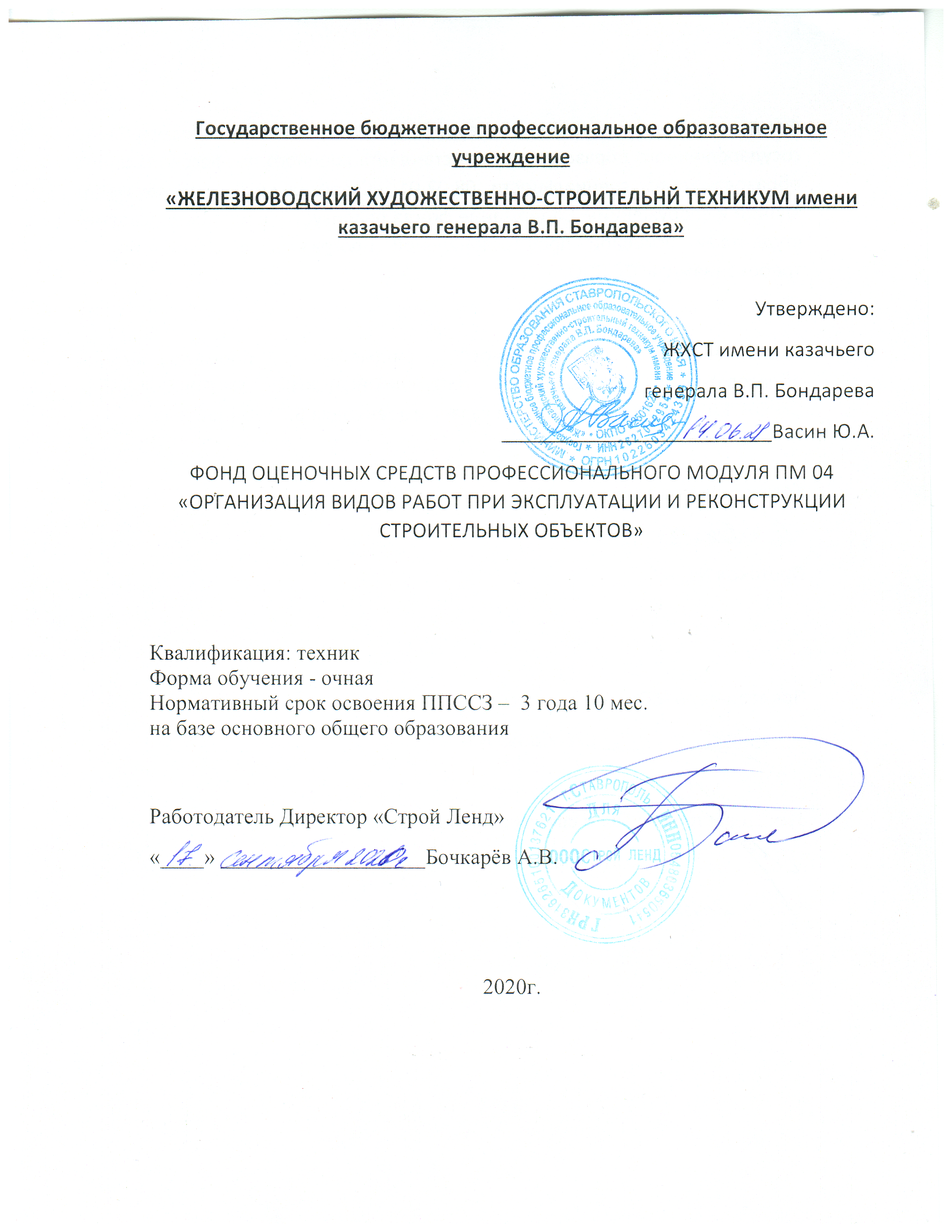 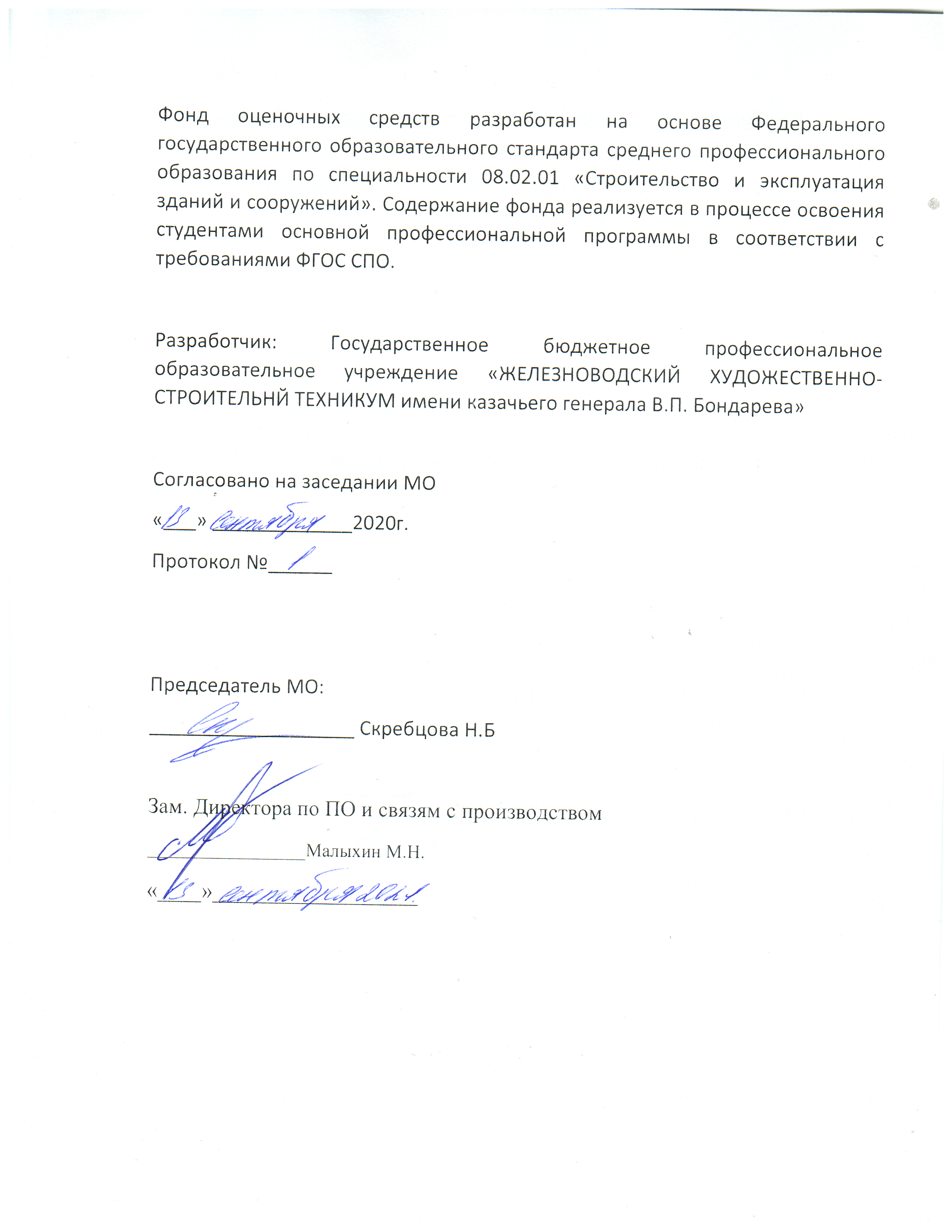 СодержаниеОбщие положенияРезультатом освоения профессионального модуля является готовность обучающегося к выполнению вида профессиональной деятельности: «Организация видов работ при эксплуатации и реконструкции строительных объектов» и составляющих его профессиональных компетенций, а также общие компетенции, формирующиеся в процессе освоения ППССЗ в целом.Формой аттестации по профессиональному модулю является экзамен (квалификационный).ФОРМЫ	КОНТРОЛЯ	И	ОЦЕНИВАНИЯ	ЭЛЕМЕНТОВ ПРОФЕССИОНАЛЬНОГО МОДУЛЯВ соответствии с учебным планом программы подготовки специалистов среднего звена в таблице 1 представлены формы контроля и оценивания промежуточной аттестации и текущего контроля элементов профессионального модуля.Таблица 1 – Формы контроля и оценивания промежуточной аттестации и текущего контроля элементов профессионального модуляРЕЗУЛЬТАТЫ ОСВОЕНИЯ МОДУЛЯ, ПОДЛЕЖАЩИЕ ПРОВЕРКЕ НА КВАЛИФИКАЦИОННОМ ЭКЗАМЕНЕВ результате аттестации по профессиональному модулю осуществляется комплексная проверка профессиональных и общих компетенций по показателям оценки результата, таблица 2.Таблица 2 – Показатели оценки результата, сгруппированных профессиональных и общих компетенций.К дифференцированному зачету и экзамену по междисциплинарному курсу допускаются обучающиеся, полностью выполнившие все практические работы/задания, и, имеющие положительные оценки по результатам текущего контроля.К экзамену (квалификационному) по профессиональному модулю допускаются обучающиеся, успешно прошедшие промежуточную аттестацию по междисциплинарному курсу, производственной практике в рамках данного профессионального модуля.Для проверки общей компетенции (ОК 1. Понимать сущность и социальную значимость своей будущей профессии, проявлять к ней устойчивый интерес) используется портфолио смешенного типа.Портфолио оформляется обучающимся в течение всего периода освоения программы профессионального модуля, в том числе в период производственной практики. Оценка портфолио выполняется по показателям оценки результата, представленных в таблице 3.Таблица 3 – Показатели оценки результата ОК 1 (оценка портфолио)Критерии оценки портфолио:Наличие творчески оформленной обложки, отражающей личность и интересы студентаАккуратность/тщательность выполненияСтруктура материалаТворческое оформление материаловФакты, отражающие понимание студентом материалаМатериалы, отражающие размышления студента о своём познанииМатериалы, отражающие творческие способности студентаМатериалы, отражающие развитие студентаОЦЕНКА	ОСВОЕНИЯ	ТЕОРЕТИЧЕСКОГО	КУРСА ПРОФЕССИОНАЛЬНОГО МОДУЛЯОбщие положенияОсновной целью оценки теоретического курса профессионального модуля является оценка умений и знаний, представленных в таблице 4 и 5.Таблица 4 – Кодификатор умений, в соответствии с ФГОС и рабочей программой ПМ.04.Таблица 5 – Кодификатор знаний, в соответствии с ФГОС и рабочей программой ПМ.04.Оценка теоретического курса профессионального модуля осуществляется с использованием форм и методов контроля, представленных в таблице 6.Таблица 6 – Перечень оценочных средствКонтрольные задания для оценки освоения МДКФонд тестовых заданий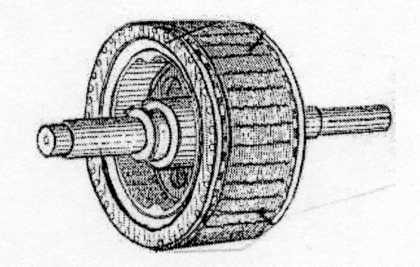 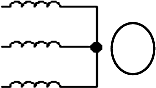 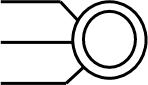 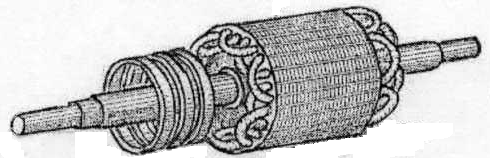 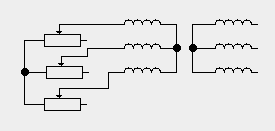 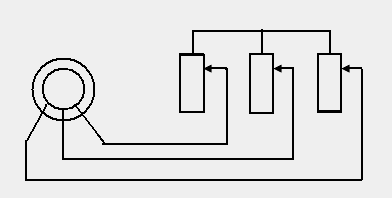 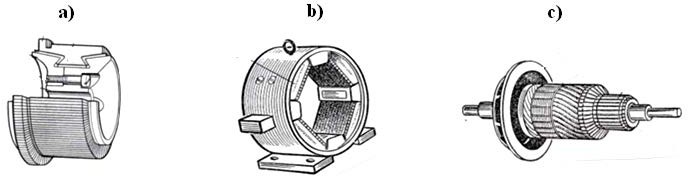 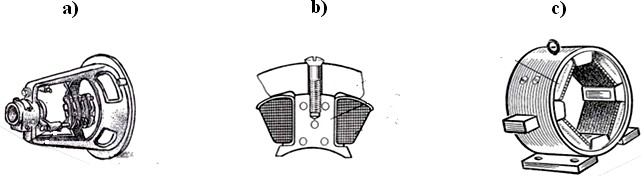 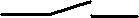 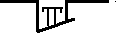 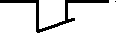 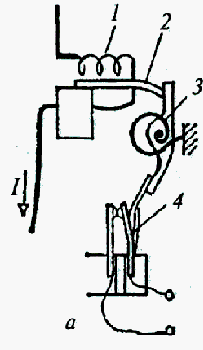 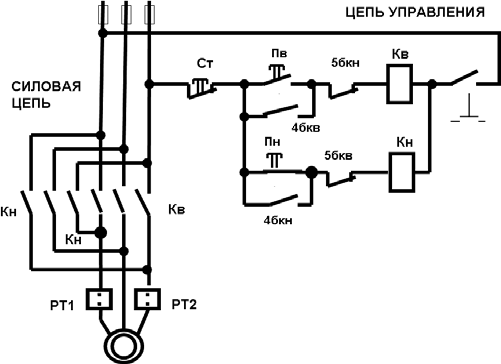 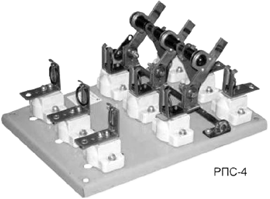 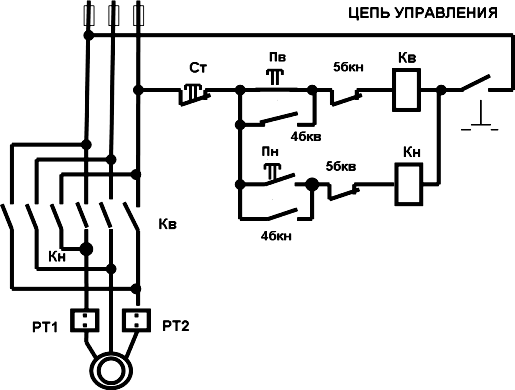 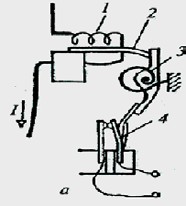 Кнопка «НАЗАД» нажата, в цепи управления подключилась катушка контактора «НАЗАД», в силовой цепи замкнулись его главные контакты и подключился двигатель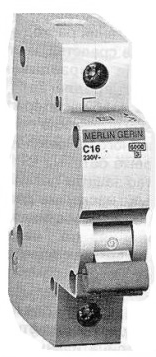 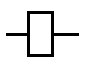 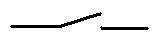 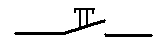 Сработал реле тепловое, кнопка «ВПЕРЕД» нажата, но цепь управления полностью отключена, катушки контакторов «ВПЕРЕД» и«НАЗАД» отключены, разомкнуты главные контакты этих контакторов в силовой цепи, двигатель остановленГлавные контакты в системе контактора:служат для преобразования электроэнергии в механическое усилие, под действием которого якорь притягивается к ярму.разрывают электрические цепи повышенного напряжения, по которым происходит непосредственное питание электрооборудованияслужат для переключения в цепях управления контактора, в цепях блокировки и сигнализации.Предохранители служат:для получения сигналов при достижении контролируемым объектом определенных положений при его перемещении, которые затем поступают в схему управления.для уменьшения оборотов вращения, идущих с электродвигателя к исполнительному органу рабочей машиныдля защиты электрических цепей и электроустановок от недопустимых токов нагрузки или токов короткого замыканияУстройство, показанное на рисунке:Устройство для переключения в цепях постоянного и переменного тока в качестве	пускателей электродвигателей малой мощности, в различных автоматических схемах для включения нагрузки.	Состоит из колец с одной парой контактов, называемых полюсом:Обозначение кнопочного выключателя в электрической схеме:b)	c)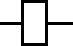 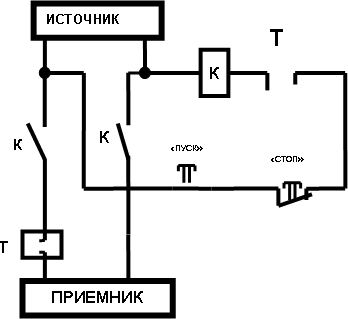 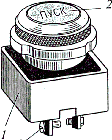 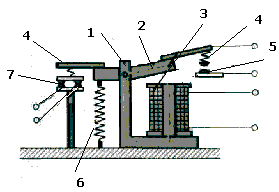 эту мощность двигатель может развивать при определенной продолжительности включения (ПВ) не нагреваясь свыше допустимых для его изоляции температур.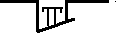 Тест № 4.В качестве силового преобразователя может использоваться (4 правильных ответа):К электрическим аппаратам защиты относятся:кнопки управления, командоконтроллеры, командоаппараты (кнопки управления)реле магнитного типа, датчики положения (путевые и конечные выключатели)разрядники, плавкие предохранителивыключатели, разъединители, контакторы, магнитные пускателиОбозначение нормально разомкнутого контакта кнопочного выключателя в электрической схеме: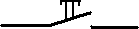 Режим работы теплового реле: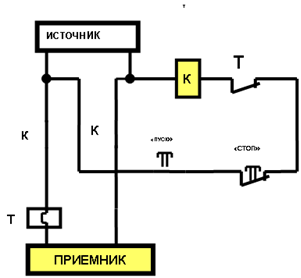 реле не срабатывает, катушка контактора включена, силовые контакты контактора замкнуты,приемник подключен к источникукатушка реле в цепи питания нагрузки сработала при прохождении перегрузочного тока, в цепи управления открылся ее нормальнозамкнутый контакт и отключил катушку контактора; контакты контактора в силовой цепи разомкнулись, отключив нагрузкуРеостаты возбуждения служат:для ограничения тока при запуске двигателейдля запуска и изменения частоты вращения электродвигателейдля регулирования напряжения генераторовУстройство, показанное на рисунке:педальный выключательрычажный выключательразъединительe) кнопочный выключательg)	переключательпедальный выключательпакетный выключатель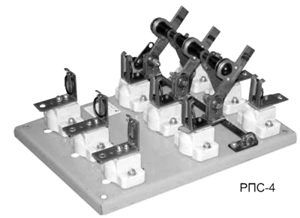 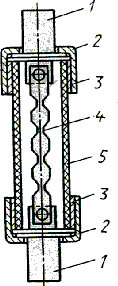 Предохранитель состоит (найти соответствие):из плавкой ставки (а)заключенной внутри фибровой трубки (б)трубка армирована концевыми латунными кольцами (в) с резьбой,на которые навинчиваются латунные колпачки (г), замыкающие контакты (д)Динамическое электрическое торможение в двигателе постоянного тока:электродвигатель переводят в режим работы генераторапутем переключения обмотки статора на постоянное напряжениево время работы ротора меняется полярность якоряво время работы ротора статор включается на другое направление вращения,путем включения вращающегося ротора на реостат динамического торможения.При увеличении давления в оборудовании выше максимума происходит срабатывание реле,	контролирующего воздействие:Сигнал управления вырабатывается (2правильных ответа):устройством, служащим для уменьшения оборотов вращения, идущих с электродвигателя к исполнительному органу рабочей машиныс помощью входного сигнала, задающегося с помощью педали водителя, ручного контроллераряда дополнительных сигналов, дающих информацию о реализации технологического процесса рабочей машиныустройства, используемого для преобразования постоянного тока в переменный ток в электроприводеустройства, используемого для изменения величины напряжения в электроприводеВ каком включающем устройстве предусмотрена в конструкции дугогасительная камера:Магнитный пускатель состоит:контакторов и теплового релеконтакторов и пускового реостатакомандоконтроллера и электрического датчикаПравильно выбранный двигатель должен:приводить к удорожанию установленного оборудованиябыть загруженным полностьюприводить к повышению потерь электроэнергииснижать производительность рабочей машиныработать не перегреваясьобладать максимальным моментом, достаточным для преодоления возможных кратковременных перегрузокиметь избыточный пусковой моментиметь достаточно высокую номинальную скоростьприводить к снижению КПД и коэффициента мощности cos φ.Соотношение классов нагревостойкости изоляции электродвигателей с допустимой температурой нагрева:На щитке электрического двигателя, предназначенного для повторно – кратковременного режима работы: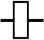 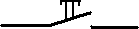 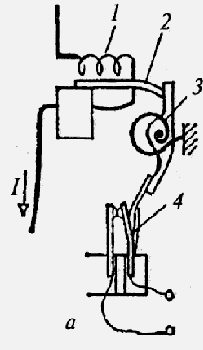 указывается время работы при номинальной мощности: 15, 30. 60. 90 минут или символ S2.в графе “режим работы “указывается ПВ% или символ S3.указывается сокращенным словом " Длит. " или S1Тест № 5.Устройство, используемое для изменения величины напряжения в электроприводе (1 правильный ответ)Выключатели предназначены:для организации управления работой электроустановокдля контроля за работой электроустановокдля ручного замыкания и размыкания электрической цепи.для приведения в действие аппаратуры, которая либо восстанавливает нормальные режимы работы, либо отключает аварийный участок при нарушении норм режима работы какого либо устройствадля дистанционного управления работой электрического двигателя переменного тока.для получения сигналов при достижении контролируемым объектом определенных положений при его перемещении, которые затем поступают в схему управления.Обозначение замыкающегося контакта кнопочного выключателя в электрической схеме:b)	c)Тепловое реле состоит (найти соответствие с рисунком) :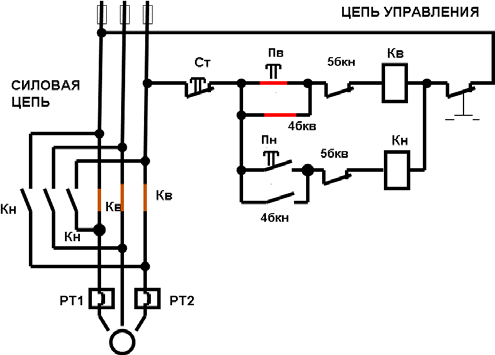 во время работы ротора меняется полярность якоряво время работы ротора статор включается на другое направление вращения.путем включения вращающегося ротора на реостат динамического торможения.Назначение электропривода: (2 правильных ответа)выработка сигнала управления, задающего характер движения исполнительного органаобеспечение движения исполнительных органов рабочих машин и механизмоввыработка ряда дополнительных сигналов, дающих информацию о реализации технологического процесса рабочей машины, характере движения исполнительного органа, возникновении аварийных ситуацийдля уменьшения оборотов вращения, идущих с электродвигателя к исполнительному органу рабочей машины.управление движением исполнительных органов рабочих машин и механизмовУстройство, показанное на рисунке:контакторc)	разъединительe) трехфазный выключательg)	однофазный выключательмагнитный пускательd) электромагнитное релепереключатель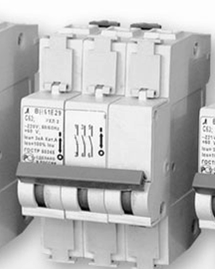 Электромагнитное устройство, производящее частые включения и выключения электрооборудования с помощью контактов силовых цепей. Часто снабжаются блок - контактами, работающими в цепях управления. Силовые и блок - контакты срабатывают одновременно от одного приводного устройства:Комплект разноуровневых задачКонтрольные вопросыТиповые задания для оценки освоения МДК 04.01. Эксплуатация зданий (экзамен):Опишите жилищную политику новых форм собственности.Каков	порядок	обследования	оснований	и	фундаментов, подвальных помещений?Задача.Определить	физический	износ	трехслойных	панелей	по	техническому состоянию и по сроку службы.Данные для расчета:Толщина панелей 400 мм. Утеплитель – ячеистый бетон со сроком службы 60 лет. Срок эксплуатации – 40 лет. Срок службы железобетона – 10 лет.Размер панелей 3,6 х 2,7 х 0,4 м. Количество панелей – 170 шт.Признаки износа:Выбоины в фактурном слое, ржавые подтеки на площади повреждения до 15 % - 40 шт.Трещины до 15 мм, выбоины, отслоения защитного слоя бетона, местами протечки и промерзание в стыках. Площадь повреждения до 15 % - 60 шт.То же на площади до 25 % - 40 шт.Выбоины в фактурном слое, ржавые потеки, площадь повреждения до 10 %- 30 шт.Приведите	классификацию	недвижимости.	Назовите	новые	формысобственности - создание товариществ собственников жилья.Назовите виды разрушений стен и причины, вызывающие эти разрушения.Задача.Определить физический износ трехслойных панелей совмещенной крыши по сроку службы и техническому состоянию. Срок эксплуатации 40 лет.Данные для расчета:Количество панелей – 250 шт.Срок службы железобетона – 100 лет.Срок службы утеплителя (легкий бетон) – 60 лет. Признаки износа:Мелкие выбоины и сколы на поверхности бетона с повреждением на площади до 10 % - 50 панелей.Трещины шириной до 2 мм, выбоины, отслоение защитного слоя бетона, промерзание в стыках. Площадь повреждения 15 % - 120 шт.Отслоение раствора в стыках, трещины на наружной поверхности до 1 мм, следы протечек на площади до 10 % - 30 шт.Трещины в панелях, повреждение ребер до арматуры, пробоины, площадь повреждения до 15 % - 50 шт.Назовите сроки службы  зданий, перечислите эксплуатационные  требованияк зданиям .Как осуществляются наблюдения за деформацией в стенах зданий?Задача.Определить физический износ несущих перегородок пятиэтажного дома, состоящего из двух секций.Данные для расчета:Перегородки размером 5,9 х 2,6 х 0,12 – 10 шт.; 4,1 х 2,6 х 0,12 – 8 шт.; 3,7 х 2,6 х 0,12 – 6 шт. – на этаж, на секцию.Стоимость 1 м2 перегородок – 14,5 руб.; 17,4 руб.; 20,1 руб. Признаки износа:этаж – глубокие трещины до 3 мм и выкрашивание раствора в местах сопряжения со смежными конструкциями. Снижение несущей способности до 10%. Площадь повреждения до 20 %.– 3 этажи – большие сколы и сквозные трещины до 4 мм в панелях, в местах примыкания к перекрытиям, разрушение защитного слоя бетона. Снижение несущей способности до 15 %. Площадь повреждения до 25 %.4 – 5 этажи – трещины в местах сопряжения с плитами перекрытий и в местах соприкосновения с дверными блоками. Ширина трещин до 2 мм. Площадь повреждения до 15 %.Перечислите	параметры,	характеризующие	техническоесостояние здания.Каков порядок осмотра фасадов? Какие признаки разрушения фасадов Вы знаете?Назовите основные способы устранения неисправностей при разрушении фасадов?Задача.Определить физический износ гипсобетонных перегородок 55 – квартирного пятиэтажного дома.Данные для расчета:Перегородки размером 5,6 х 2,7 х 0,008 – 24 шт.; 4,3 х 2,7 х 0,08 – 18 шт.; 3,4 х2,7 х 0,08 – 20 шт.Стоимость 1 м2 перегородок – 26,5 руб.; 32,3 руб.; 36,7 руб. Признаки износа:этаж – выбоины и сколы, нарушение связей между отдельными плитами перегородок, площадь повреждения – 40 %. Трещины до 10 мм.– 3 этажи – сквозные трещины в местах сопряжения со смежными стенами и конструкциями, ширина раскрытия трещин до 10 мм. Площадь повреждения до 30%.4 – 5 этажи – нарушение связей между отдельными плитами перегородок, деформации каркаса. Площадь повреждения до 35 %. Ширина раскрытия трещин до 15 мм.Оценка физического износа ленточного крупноблочного фундамента с учетом удельного веса  участков,  имеющих  различное  техническое  состояние. Исходные данные:При определении физического износа отдельных участков ленточного крупноблочного фундамента пятиэтажного трехсекционного жилого дома выявлено, что на 1-м участке (под первой секцией) физический износ составляет 40%; на 2-м участке (под второй секцией) -20%; на 3-м участке (под третьей секцией)	50%.Определить физический износ ленточного крупноблочного фундамента с учетом удельного веса участков, имеющих различное техническое состояние.Какова	структура	диспетчерских	служб? Централизованное	идецентрализованное управление коллективами. Аварийные и диспетчерские службы в системе технической эксплуатации зданий.Назовите виды разрушений стен и причины вызывающие эти разрушения?Задача.Определить физический износ системы центрального отопления в девятиэтажном доме.Данные для расчета:Центральное отопление выполнено из стальных труб, радиаторы чугунные. Срок эксплуатации системы – 15 лет. 8 лет тому назад заменена запорная арматура и калориферы.Признаки износа:1 - 3 этаж – капельные течи в местах врезки запорной арматуры, приборов и в секциях отопительных приборов. Повреждение на 30 % общего объемы.4 - 7 этажи – те же признаки + значительное нарушение теплоизоляции магистрали, наличие отдельных хомутов на стояках и магистралях7 - 9 этажи – ослабление прокладок и набивки запорной арматуры, и стояков, нарушение теплоизоляции магистралей в отдельных местах. Повреждение на площади до 25 %.Назовите задачи технической эксплуатации зданий.Каков порядок и сроки осмотра чердачных, междуэтажных и подвальных перекрытий?Задача.Определить	физический	износ	стен	из	слоистых	железобетонных двухслойных панелей на крупнопанельном доме со сроком эксплуатации 30 лет.Данные для расчета:Панели толщиной – 30 см.Размеры 3,6 х 3,0 с легким утеплением из керамзитобетона. Срок службы железобетона – 100 лет, утеплителя – 60 лет. Стоимость 1 м 3 панелей – 207 руб.Общее количество панелей – 260 шт. Признаки износа:Отслоение раствора в стыках , трещины на наружной поверхности, следы протечек в помещении, площадь повреждения 15 % - 40 панелей.Трещины,	выбоины,	отслоение	защитного	слоя	бетона,	протечки промерзания на площади до 20 % - 55 панелей.Выбоины в фактурном слое, ржавые потеки, повреждение на площади до 15% - 65 панелей.Горизонтальные  трещины	в   простенках   и  вертикальные  до	3 мм в перемычках, выпучивание бетонных слоев до 1/200 – 70 панелей.Трещины до 2 мм, выбоины, отслоение защитного слоя бетона, повреждениена площади до 15 % - 3 панелей.В чем сущность планово-предупредительных ремонтов?Назовите	оценку	технического	состояния	и	эксплуатационных характеристик систем водоотведения и мусороудаления.Задача.Определить физический износ крыши из сборных железобетонных, слоистых панелей в здании со сроком эксплуатации 40 лет.Данные для расчета:Панели трехслойные размером 6,0 х 1,8 х 0,35 – 715 шт.Срок службы железобетона – 80 лет, утеплителя из ячеистого бетона – 60 лет Признаки износа:Трещины в панелях, пробоины, следы протечек на площади до 10 %, ширина трещин – 1 мм – 135 шт.Множественные трещины до 1,5 мм, протечки и промерзания на площади до 20 % - 290 шт.Мелкие выбоины и волосяные трещины. Площадь повреждения до 20 % - 290 шт.Пробоины, протечки на площади до 10 %, оседание утеплителя местами – 80 шт.Какова взаимосвязь между различными видами ремонтов?Назовите способы защиты железобетонных конструкции от коррозии..Задача.Определить физический износ трёхслойных панельных стен толщиной 35 см.со сроком эксплуатации 20 лет;при осмотре стен выявлены износ 15 % панелей;имеют отслоение раствора в стыках, трещины на наружной поверхности, следы протечек в помещениях на площади до 10 %.Остальные панели имеют выбоины в фактурном слое и ржавые потёки на площади до 15 %. Панель состоит из двух слоёв железобетона и одного слоя цементного фибролита.Срок службы железобетонных слоёв – 100 лет. Срок службы цементного фибролита – 40 лет.Перечислите	аппаратуру,	приборы	и	методы	контроля	состояния, эксплуатационных свойств материалов и конструкций при обследовании зданийКаковы особенности эксплуатации деревянных перегородок?Задача.Определить физический износ трёхслойных панельных стен толщиной 40 см.со сроком эксплуатации 20 лет;при осмотре стен выявлены износ 25 % панелей;имеют отслоение раствора в стыках, трещины на наружной поверхности, следы протечек в помещениях на площади до 10 %.Остальные панели имеют выбоины в фактурном слое и ржавые потёки на площади до 15 %. Панель состоит из двух слоёв железобетона и одного слоя цементного фибролита.Срок службы железобетонных слоёв – 100 лет. Срок службы цементного фибролита – 40 лет.В чем заключается выборочный капитальный ремонт?Каков порядок осмотра крыш?Задача.Определить физический износ совмещённой крыши из сборных трёхслойных панелей с утеплителем из минеральный ваты.срок службы здания 17 лет;при осмотре обнаружены трещины шириной до 1 мм в панелях, следы проточек, оседание утеплителя, его высокая влажность, более 20 %. Протечки обнаружены на площади до 10 %.Срок службы железобетона принять - 100 лет. Срок службы минеральной ваты -50 лет.В чем заключается текущий ремонт зданий?Как производится усиление стропил?Задача.Определить физический износ совмещённой крыши из сборных трёхслойных панелей с утеплителем из минеральный ваты.срок службы здания 22 года;при осмотре обнаружены трещины шириной до 1 мм в панелях, следы проточек, оседание утеплителя, его высокая влажность, более 20 %. Протечки обнаружены на площади до 10 %.Срок службы железобетона принять = 100 лет. Срок службы минеральной ваты = 50 лет.Какие методы защиты каменных и бетонных конструкций Вы знаете?Каков порядок и сроки ремонта лестниц?Задача.Определить физический износ совмещённой крыши из двухслойных панелей.срок эксплуатации здания 18 лет;при осмотре обнаружены мелкие выбоины на поверхности плит на площади до 15 %.Срок службы железобетона принять - 125 лет. Срок службы лёгкого бетона (утеплителя) - 60 лет.Перечислите обязанности эксплуатационника.Как часто производится осмотр окон, дверей и смотровых фонарей?Задача.Определить физический износ совмещённой крыши из двухслойных панелей.срок эксплуатации здания 24 года;при осмотре обнаружены мелкие выбоины на поверхности плит на площади до 15 %.Срок службы железобетона принять - 125 лет. Срок службы лёгкого бетона (утеплителя) - 60 лет.Как определяется физический износ элементов здания?Назовите методику подготовки к сезонной эксплуатации зданий.Задача.Определить физический износ системы горячего водоснабжения 5 этажного кирпичного дома по техническому состоянию и по сроку службы.Система	горячего	водоснабжения	выполнена	из	оцинкованных	труб	с латунной запорной арматурой.срок эксплуатации 10 лет;запорная арматура, смесители и полотенцесушители были заменены – 2 года назад;при осмотре выявлено: капельные течи в местах врезки запорной арматуры, нарушение теплоизоляции магистралей и стояков, поражение коррозией магистралей отдельными местами.Как определить степень морального износа здания?Назовите основные способы устранения неисправностей при разрушении фасадов?Задача.Определить физический износ системы горячего водоснабжения 5 этажного кирпичного дома по техническому состоянию и по сроку службы.Система горячего водоснабжения выполнена из оцинкованных труб с латунной запорной арматурой.срок эксплуатации 16 лет;запорная арматура, смесители и полотенце сушители были заменены – 6 лет назад;при осмотре выявлено: капельные течи в местах врезки запорной арматуры, нарушение теплоизоляции магистралей и стояков, поражение коррозией магистралей отдельными местами.Какие мероприятия обеспечивают нормативный срок службы зданий?Назовите основные способы усиления и ремонта перекрытий различных конструкций?Задача.Определить	физический	износ	системы	холодного	водоснабжения	2-х этажного деревянного дома со сроком эксплуатации 45 лет.капитальный ремонт дома проводился 12 лет назад;система холодного водоснабжения выполнено из стальных чёрных труб, краны и запорная арматура латунные;краны и запорная арматура были заменены 2 года назад;при обследовании выявлены следы ремонта трубопроводов (хомуты и заварка), значительная коррозия трубопроводов и повреждения смывных бачков до 10 %.Каков порядок приемки зданий в эксплуатацию?В чем особенность эксплуатации невентилируемых совмещенных крыш с неорганизованным водостоком?Задача.Определить физический износ системы холодного водоснабжения 2-х этажного деревянного дома со сроком эксплуатации 45 лет.капитальный ремонт дома проводился 14 лет назад;система холодного водоснабжения выполнено из стальных чёрных труб, краны и запорная арматура латунные;краны и запорная арматура были заменены 4 года назад;при обследовании выявлены следы ремонта трубопроводов (хомуты и заварка), значительная коррозия трубопроводов и повреждения смывных бачков до 10 %.Порядок приемки зданий в эксплуатацию.Какие методы защиты металлов от коррозии Вы знаете?Задача.Задача	по	определению	физического	износа	перекрытия	из	сборного железобетонного настила.Данные для расчета:10 % всех плит имеют значительное смещение (до 3 см) плит относительно друг друга по высоте на площади до 20 %.60 % всех плит имеют трещины в швах между плитами (ширина трещин до 2 мм).Остальные плиты имеют незначительное смещение плит по высоте, отслоение выравнивающего слоя в заделке швов.Правила и нормы технической эксплуатации жилищного фонда.При каких условиях происходит гниение древесины?Задача.Задача	по	определению	физического	износа	внутреннего	горячего водоснабжения 9-ти этажного дома.Данные для расчета:Стоянки и магистрали выполнены из черных труб, запорная арматура – латунная. Срок эксплуатации здания – 8 лет.Признаки износа:Капельные течи в местах резьбовых соединений трубопроводов и врезки запорной арматуры, нарушение теплоизоляции магистралей и стояков.Нормативный срок зданияНазовите	основные	правила	содержания	системы	внутреннего водопровода?ЗадачаЗадача по определению физического износа системы центрального отопления пятиэтажного дома.Данные для расчета:Центральное отопление выполнено из стальных труб, радиаторы чугунные. Срок эксплуатации системы – 15 лет. 8 лет назад заменена запорная арматура и калориферы.Признаки износа:Капельные течи в местах врезки запорной арматуры, приборов и в секциях отопительных приборов, значительные нарушения теплоизоляции магистралей.Назовите порядок приемки в эксплуатацию новых, капитальноотремонтированных и модернизированных зданий.Как оценивают технического состояние и эксплуатационные характеристики систем вентиляции?ЗадачаОпределить физический износ системы центрального отопления в 5-этажном жилом доме со сроком эксплуатации 18 лет.Система центрального отопления выполнена с верхней разводкой из стальных стояков и конвекторов.При осмотре выявлено: капельные течи у приборов и в местах их врезки, большое количество хомутов на магистрали, имеются отдельные хомуты на стояках, замена в двух местах трубопроводов длиной, значительная коррозия.Три года назад заменены калориферы и 90 % запорной арматуры.Какие мероприятия проводятся по усилению основания?Как ведется подготовка систем отопления к отопительному сезону?ЗадачаОпределить физический износ системы электрооборудования в 5-этажном жилом доме.При осмотре выявлено: Полная потеря эластичности изоляции проводов, значительные повреждения магистральных и внутриквартирных сетей и приборов, следы ремонта системы с частичной заменой сетей и приборов отдельными местами.Назовите	причины	вызывающие	разрушение	и	гниение	деревянныхконструкций и методы их защиты.Как ведется техническая эксплуатация систем электроснабжения?ЗадачаПри обследовании плоской совмещенной крыши обнаруженыследующие признаки износа панелей: протечки и промерзания на площади до 25 %; трещины в панелях шириной до 2 мм; мелкие выбоины на поверхности плит.Панели выполнены трехслойными, с утеплителем из ячеистого бетона. Срок эксплуатации здания – 18 лет. Определить физический износ крыши.Как осуществляется подготовка к сезонной эксплуатации конструктивныхэлементов зданий?Как ведется техническая эксплуатация систем газоснабжения?ЗадачаОпределить физический износ и техническое состояние системы канализации и водостоков, если при визуальном обследовании установлены следующие признаки износа: наличие течи в местах при соединения приборов до 10% всего количества ; повреждение эмалированного покрытия моек, раковин, умывальников, ванн до 20% их поверхности ; повреждение керамических умывальников и унитазов (сколы, трещины, выбоины) до 10% их количества; повреждения отдельных мест чугунных трубопроводов; значительное повреждение трубопроводов из полимерных материалов.Как осуществляется подготовка зданий к зиме?Назовите	оценку	технического	состояния	и	эксплуатационных характеристик систем вентиляции.ЗадачаПри обследовании деревянной крыши жилого дома выявлены следующие повреждения 1-й участок – поражение древесины несущих элементов гнилью на площади до 50% от общей площади обследованного участка 2-й участок – ослабление креплений и повреждение деталей слуховых окон; 3-й участок – поражение гнилью мауэрлата и концов стропильных ног и обрешетки, дополнительные элементы крепления стропильных ног и увлажнение древесины на площади около 50% участка.Определить физический износ участков деревянной крышиПроверяемые результаты обучения:ПК 4.1. Принимать участие в диагностике технического состояния конструктивных элементов эксплуатируемых зданийПК 4.2. Организовать работу по технической эксплуатации зданий и сооруженийПК 4.3. Выполнять мероприятия по технической эксплуатации конструкций и инженерного оборудования зданийОК 2. Организовывать собственную деятельность, выбирать типовые методы и способы выполнения профессиональных задач, оценивать их эффективность и качествоОК 3. Принимать решения в стандартных и нестандартных ситуациях и нести за них ответственностьОК 4. Осуществлять поиск и использование информации, необходимой для эффективного выполнения профессиональных задач, профессионального и личностного развитияОК 5. Использовать информационно-коммуникационные технологии в профессиональной деятельностиОК 6. Работать в коллективе и в команде, эффективно общаться с коллегами, руководством, потребителямиОК 7. Брать на себя ответственность за работу членов команды (подчиненных), за результат выполнения заданийОК 8. Самостоятельно определять задачи профессионального и личностного развития, заниматься самообразованием, осознанно планировать повышение квалификацииОК 9. Ориентироваться в условиях частой смены технологий в профессиональной деятельностиКритерии оценки усвоения знаний и сформированности умений:Типовые задания для оценки освоения МДК 04.02. Реконструкция зданий (дифференцированный зачет):1. ТестированиеЧто	не	является	этапом	предварительной	оценки	возможностей	и целесообразности реконструкции зданий?а) обследование сложившейся застройки и ее анализ б) разработка проектов реконструкциив) ознакомление с технической документациейЧто	не	относится	к	градостроительным	задачам	реконструкции	жилой застройки?улучшение планировочной структуры городаповышение архитектурно-планировочных решений зданий,коренное изучение застройкиПереустройство	объемно-планировочных	решений,	повышение	степени благоустройства, создание квартир для посемейного заселения-это..?Реконструкция жилого фондаРеконструкция предприятийРеконструкция зданий с/х назначенияПо	какому	признаку	для	удобства	работ	разбиваются	сооружения	при обследовании зданий?по адресупо материалупо этажностиКак называется срок службы здания, по истечении которого требуется либо полная, либо частичная замена конструкций?нормативныйэкономическийпримерныйХарактерными	массовыми	объектами	реконструкции	являются	здания, прослужившие?от 100 до 150 летот 50 до 100 летот 10 до 50 летИз	скольких	этапов	состоит	предварительная	оценка	возможностей	и целесообразности реконструкции зданий?4-х2-х3-хСтроительство	дополнительных	и	новых	производств,	пристрой	к промышленному предприятию - это?реконструкция предприятиятехническое перевооружение предприятиярасширение предприятияРеконструкционные работы считаются рентабельными, если затраты на их проведение не превышают30% стоимости нового здания70% стоимости нового здания15% стоимости нового зданияКакие задачи не должны учитываться при реконструкции жилой застройки?социальныеградостроительныеполитическиеКакое понятие лежит в основе реконструкции производственных зданий?техническое перевооружение предприятиякосметический ремонткапитальный ремонт крыши 12.Несменяемыми конструкциями являются?перекрытие, фундамент;балка, плита;стена, фундамент,каркас; 13.Реконструкция зданий и сооружений -это?только переустройство с целью частичного изменениятолько переустройство с целью полного изменения функционального назначенияпереустройство с целью частичного или полного изменения функционального назначения, установки нового эффективного оборудования улучшенного нормативными требованиямиКак называется срок службы зданий, ограниченный нормами и правилами?нормальныйнормативныйправильныйНа	какой	вопрос	исторического	характера	отвечает	изучение	проектно- технической документации?начало и период строительствафамилия главного инженераколичество жителейХарактерными	массовыми	объектами	реконструкции	являются	здания прослужившиеот 20 лет с малым физическим износомот	50	до	100	лет	и	более,	которые	составляют значительную часть жилого фонда крупных городовот 70 до 100 лет, которые составляют наименьшую часть жилого фонда крупных городовВ чем заключается реконструкция жилого фонда?в переустройстве объемно-планировочных решений, повышение степени благоустройства, создании квартир для посемейного заселения, отвечающих современным  социологическим и демографическим требованиямв переустройстве объемно-планировочных решений, отвечающих социологическим требованиямв переустройстве объемно-планировочных решений, отвечающих демографическим требованиямCколько этапов обследования зданий и сооружений?1 этап4 этапа2 этапаДетальное обследование, или диагностика, проводится с цельюсобрать общую информацию о строительных конструкцияхдля сбора окончательных, максимально точных, достоверных сведений для оценки технического состояния строительных конструкцийсобрать информацию о физическом и моральном износе 20.В скольких этапах ведется проектирование комплексной реконструкции?в 2-хв 4-хв3-хСоциальные задачи реконструкции заключаются вв улучшении планировочной структуры городав коренном обновлении и изучении застройки и планировочной структуры жилого фондав коренном изменении сети, магистрали, улиц, площадей.Какие задачи должны учитываться при реконструкции жилой застройки?экономические b)эстетические и социальныеc)социальные и градостроительныеЧто	не	относится	к	градостроительным	задачам	реконструкции	жилой застройки?улучшение планировочной структуры городаповышение архитектурно-планировочных решений зданий,коренное изучение застройкиПо	какому	признаку	для	удобства	работ	разбиваются	сооружения	при обследовании зданий?по адресупо материалупо этажностиЧто	не	является	этапом	предварительной	оценки	возможностей	и целесообразности реконструкции зданий?а) обследование сложившейся застройки и ее анализ б) разработка проектов реконструкциив) ознакомление с технической документациейПереустройство	объемно-планировочных	решений,	повышение	степени благоустройства, создание квартир для посемейного заселения-это..?Реконструкция жилого фонда b)Реконструкция предприятийc)Реконструкция зданий с/х назначенияХарактерными	массовыми	объектами	реконструкции	являются	здания, прослужившие?от 100 до 150 летот 50 до 100 летот 10 до 50 летКак называется срок службы здания, по истечении которого требуется либо полная, либо частичная замена конструкций?нормативный b)экономическийc)примерныйИз	скольких	этапов	состоит	предварительная	оценка	возможностей	и целесообразности реконструкции зданий?4-х b)2-хc) 3-хСтроительство	дополнительных	и	новых	производств,	пристрой	к промышленному предприятию - это?реконструкция предприятия b)техническое перевооружение предприятияc)расширение предприятияКакие задачи не должны учитываться при реконструкции жилой застройки?социальные b)градостроительныеc)политическиеРеконструкционные работы считаются рентабельными, если затраты на их проведение не превышают30% стоимости нового здания70% стоимости нового здания15% стоимости нового зданияКакое понятие лежит в основе реконструкции производственных зданий?техническое перевооружение предприятия b)косметический ремонтc)капитальный ремонт крыши 34.Реконструкция зданий и сооружений -это?только переустройство с целью частичного изменениятолько	переустройство	с	целью	полного	изменения	функционального назначенияпереустройство с целью частичного или полного изменения функционального назначения, установки нового эффективного оборудования улучшенного нормативными требованиямиНа какой вопрос исторического характера отвечает изучение проектно- технической документации?начало и период строительствафамилия главного инженераколичество жителей 36.Несменяемыми конструкциями являются?перекрытие, фундамент;балка, плита;стена, фундамент,каркас;Как называется срок службы зданий, ограниченный нормами и правилами?нормальный b)нормативныйc)правильныйХарактерными	массовыми	объектами	реконструкции	являются	здания прослужившиеот 20 лет с малым физическим износомот 50 до 100 лет и более, которые составляют значительную часть жилого фонда крупных городовот 70 до 100 лет, которые составляют наименьшую часть жилого фонда крупных городовCколько этапов обследования зданий и сооружений?1 этап4 этапа2 этапаВ чем заключается реконструкция жилого фонда?в переустройстве объемно-планировочных решений, повышение степени благоустройства, создании квартир для посемейного заселения, отвечающих современным социологическим и демографическим требованиямв переустройстве объемно-планировочных решений, отвечающих социологическим требованиямв переустройстве объемно-планировочных решений, отвечающих демографическим требованиямДетальное обследование, или диагностика, проводится с цельюсобрать общую информацию о строительных конструкцияхдля сбора окончательных, максимально точных, достоверных сведений для оценки технического состояния строительных конструкцийсобрать информацию о физическом и моральном износеКакие задачи должны учитываться при реконструкции жилой застройки?экономические b)эстетические и социальныеc)социальные и градостроительныеВ скольких этапах ведется проектирование комплексной реконструкции?в 2-хв 4-хв3-хСоциальные задачи реконструкции заключаются вв улучшении планировочной структуры городав коренном обновлении и изучении застройки и планировочной структуры жилого фондав коренном изменении сети, магистрали, улиц, площадей.Физический износ зданий – это..?старение , изменение структуры материалов ; b)изменение структуры застройки ;d) коренное изменении объемно- планировочных решений здания.2. Задания по вариантам:Задачи реконструкции и переустройства зданий.Назовите три подхода к реконструкции общественных зданий.Практическое задание. Начертите проект реконструкции плана квартиры, включающее в себя мероприятия по перепланировке, переустройству, усиление, частичную разборку или замену конструкций их объемно-планировочного и конструктивного решения.(План №1)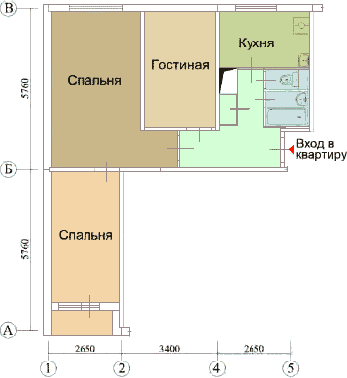 Дайте	определение	понятия	«жилищная	сфера».	Виды	жилищного	фондастраны.Что понимается под выражением реставрация? Основная задача реставрации.Практическое задание. Начертите проект реконструкции плана квартиры, включающее в себя мероприятия по перепланировке, переустройству, усиление, частичную разборку или замену конструкций их объемно-планировочного и конструктивного решения.(План №2)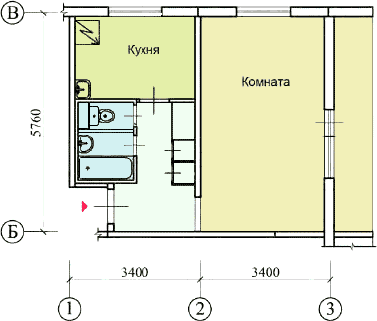 Назовите основные результаты переустройства зданий.По каким группам классифицируются дефекты и отказы?Практическое задание. Начертите проект реконструкции плана квартиры, включающее в себя мероприятия по перепланировке, переустройству, усиление, частичную разборку или замену конструкций их объемно-планировочного и конструктивного решения.(План №3)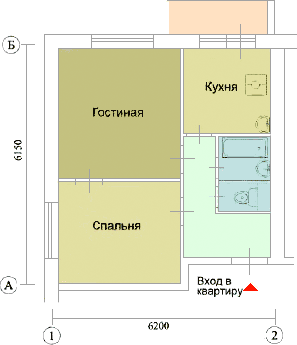 Что понимается под выражением «срок службы конструктивного элемента или здания»? От чего зависит срок службы здания?Что включают в себя подготовительные, основные и отделочные работы?Практическое задание. Начертите проект реконструкции плана квартиры, включающее в себя мероприятия по перепланировке, переустройству, усиление, частичную разборку или замену конструкций их объемно-планировочного и конструктивного решения.(План №4)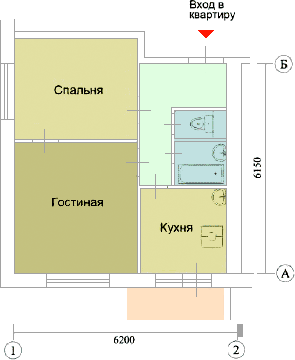 В чем заключается суть текущего ремонта здания? На какие группы делятсяработы по текущему ремонту.Назовите исходные данные для восстановления или усиления конструктивных элементов.Практическое задание. Начертите проект реконструкции плана квартиры, включающее в себя мероприятия по перепланировке, переустройству, усиление, частичную разборку или замену конструкций их объемно-планировочного и конструктивного решения.(План №5)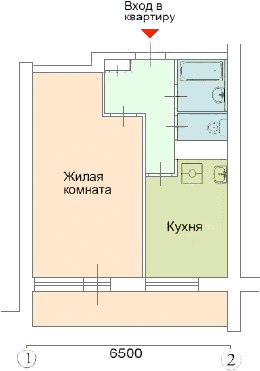 В чем заключается суть капитального ремонта здания?Назовите методы закрепления грунтов и границы их применения при усилении оснований.Практическое задание. Начертите проект реконструкции плана квартиры, включающее в себя мероприятия по перепланировке, переустройству, усиление, частичную разборку или замену конструкций их объемно-планировочного и конструктивного решения.(План №6)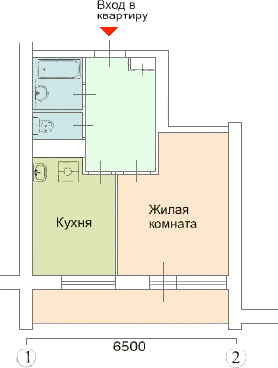 Как определяется технико-экономическая целесообразность реконструкции?Какие работы следует выполнить перед производством работ по инъекционному закрепления грунтов?Практическое задание. Начертите проект реконструкции плана квартиры, включающее в себя мероприятия по перепланировке, переустройству, усиление, частичную разборку или замену конструкций их объемно-планировочного и конструктивного решения.(План №7)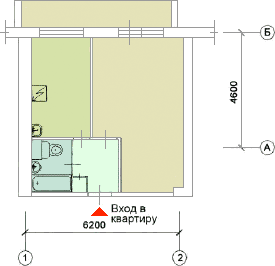 Перечислите мероприятия по аварийно-восстановительным работам.Назовите основные методы восстановления и усиления фундаментов эксплуатируемых зданий.Практическое задание. Начертите проект реконструкции плана квартиры, включающее в себя мероприятия по перепланировке, переустройству, усиление, частичную разборку или замену конструкций их объемно-планировочного и конструктивного решения.(План №8)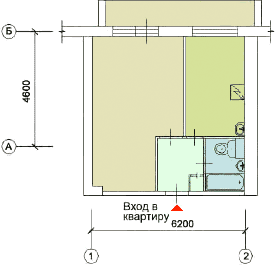 Как определяется физический износ конструктивного элемента?Назовите основные методы восстановления и усиления стен.Практическое задание. Начертите проект реконструкции плана квартиры, включающее в себя мероприятия по перепланировке, переустройству, усиление, частичную разборку или замену конструкций их объемно-планировочного и конструктивного решения.(План №9)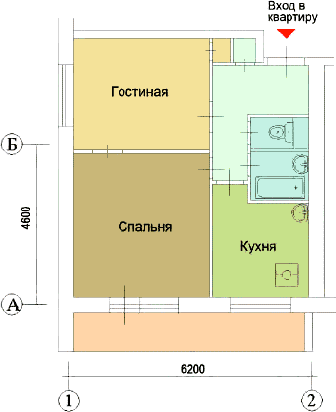 Как определяется моральный износ конструктивного элемента?Назовите характерные места и причины увлажнения стен и способы их защиты.Практическое задание. Начертите проект реконструкции плана квартиры, включающее в себя мероприятия по перепланировке, переустройству, усиление, частичную разборку или замену конструкций их объемно-планировочного и конструктивного решения.(План №10)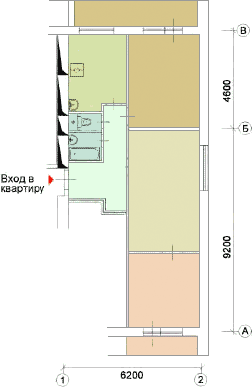 Сформулируйте первоочередные задачи реконструкции городской застройки.Основные методы усиления и ремонта плит перекрытий.Практическое задание. Начертите проект реконструкции плана квартиры, включающее в себя мероприятия по перепланировке, переустройству, усиление, частичную разборку или замену конструкций их объемно-планировочного и конструктивного решения.(План №11)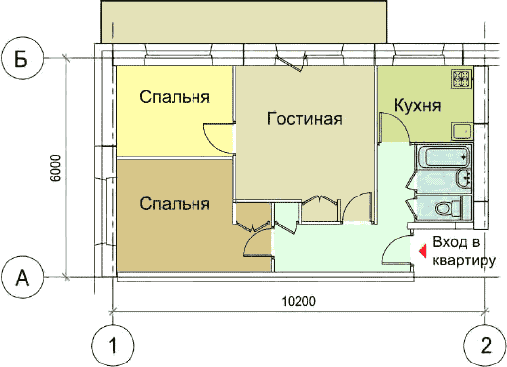 Перечислите виды жилых территорий города с точки зрения из возможной реконструкции.Основные методы усиления и ремонта лестниц и балконов.Практическое задание. Начертите проект реконструкции плана квартиры, включающее в себя мероприятия по перепланировке, переустройству, усиление, частичную разборку или замену конструкций их объемно-планировочного и конструктивного решения.(План №12)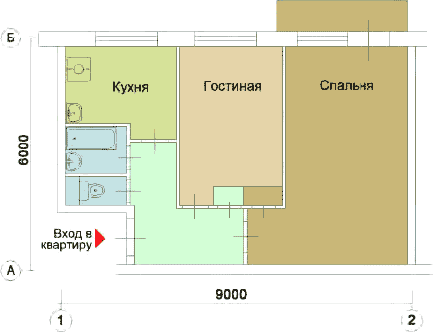 Перечислите технологические группы (зоны) территорий города.Как производится ремонт рулонной кровли.Практическое задание. Начертите проект реконструкции плана квартиры, включающее в себя мероприятия по перепланировке, переустройству, усиление, частичную разборку или замену конструкций их объемно-планировочного и конструктивного решения.(План №13)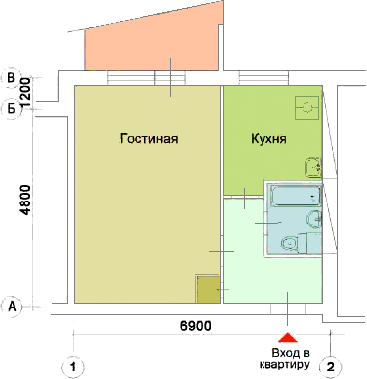 В чем заключается архитектурно - ландшафтное проектирование?Как производится ремонт асбестоцементной кровли.Практическое задание. Начертите проект реконструкции плана квартиры, включающее в себя мероприятия по перепланировке, переустройству, усиление, частичную разборку или замену конструкций их объемно-планировочного и конструктивного решения.(План №14)Приведите классификацию жилищного фонда страны в зависимости от периодазастройки.Назовите три вида возможных надстроек реконструируемых зданий.Практическое задание. Начертите проект реконструкции плана квартиры, включающее в себя мероприятия по перепланировке, переустройству, усиление, частичную разборку или замену конструкций их объемно-планировочного и конструктивного решения.(План №15)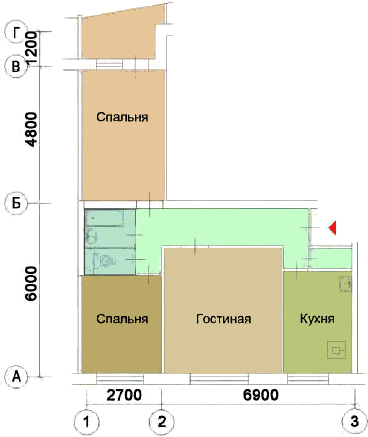 Назовите наиболее распространенные схемы конфигурации жилых зданий вплане.Назовите основные схемы пристроек к зданиям.Практическое задание. Начертите проект реконструкции плана квартиры, включающее в себя мероприятия по перепланировке, переустройству, усиление, частичную разборку или замену конструкций их объемно-планировочного и конструктивного решения.(План №16)Приведите классификацию жилищного фонда страны в зависимости от периодазастройки.Назовите три вида возможных надстроек реконструируемых зданий.Практическое задание. Начертите проект реконструкции плана квартиры, включающее в себя мероприятия по перепланировке, переустройству, усиление, частичную разборку или замену конструкций их объемно-планировочного иконструктивного решения.(План №17)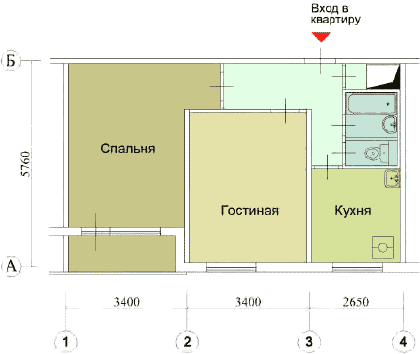 Что входит в состав смет по рабочей документации?Назовите перечень работ, выполняемых при перемещении зданий.Практическое задание. Начертите проект реконструкции плана квартиры, включающее в себя мероприятия по перепланировке, переустройству, усиление, частичную разборку или замену конструкций их объемно-планировочного и конструктивного решения.(План №18)Что входит в полный комплект рабочей документации?Назовите технологические циклы перемещения зданий.Практическое задание. Начертите проект реконструкции плана квартиры, включающее в себя мероприятия по перепланировке, переустройству, усиление, частичную разборку или замену конструкций их объемно-планировочного и конструктивного решения.(План №19)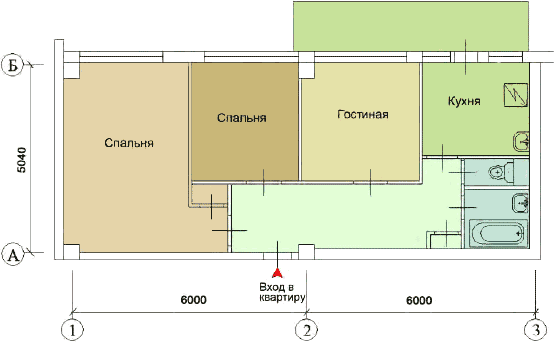 Что включает детальное обследование зданий, предназначенное для реконструкции?Назовите исходные данные для составления ППРр.Практическое задание. Начертите проект реконструкции плана квартиры, включающее в себя мероприятия по перепланировке, переустройству, усиление, частичную разборку или замену конструкций их объемно-планировочного и конструктивного решения.(План №20)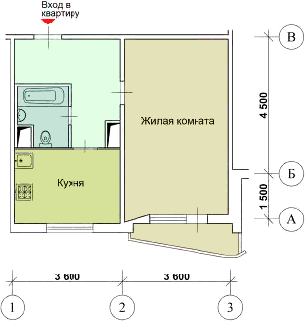 Обследование конструктивных элементов здания.Что входит в состав ППРр?Практическое задание. Начертите проект реконструкции плана квартиры, включающее в себя мероприятия по перепланировке, переустройству, усиление, частичную разборку или замену конструкций их объемно-планировочного и конструктивного решения.(План №21)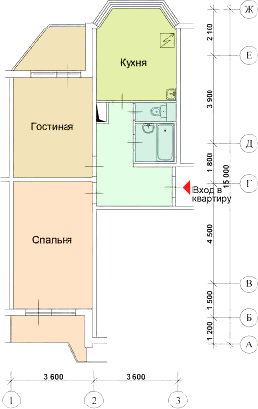 Назовите типы обмерных работ?Что содержат типовые технологические карты?Практическое задание. Начертите проект реконструкции плана квартиры, включающее в себя мероприятия по перепланировке, переустройству, усиление, частичную разборку или замену конструкций их объемно-планировочного и конструктивного решения.(План №22)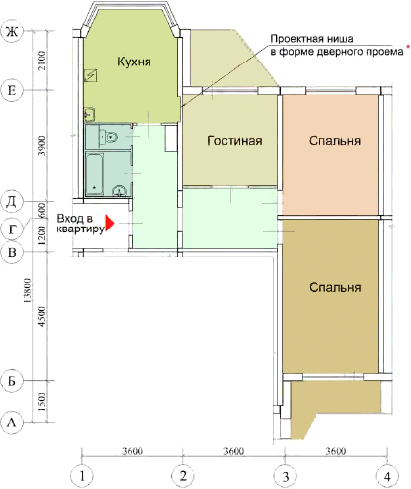 Раскройте содержание технического заключения по зданию.Перечислите основные задачи производства внутриплощадочных подготовительных работ в условиях реконструкции.Практическое задание. Начертите проект реконструкции плана квартиры, включающее в себя мероприятия по перепланировке, переустройству, усиление, частичную разборку или замену конструкций их объемно-планировочного и конструктивного решения.(План №23)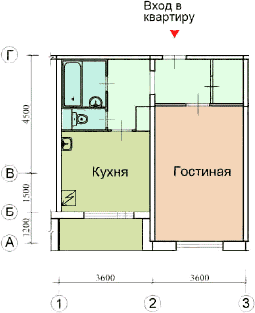 Какие документы предусматриваются при двухстадийном проектировании?По каким направлениям производятся подготовительные работы по защите соседних зданий от реконструктивных мероприятий.Практическое задание. Начертите проект реконструкции плана квартиры, включающее в себя мероприятия по перепланировке, переустройству, усиление, частичную разборку или замену конструкций их объемно-планировочного и конструктивного решения.(План №24)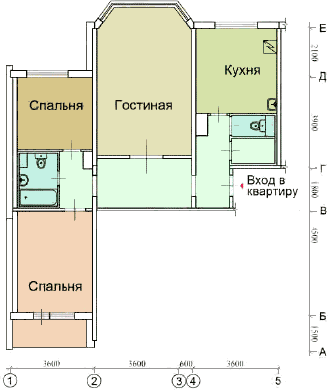 Вариант 25.1. Назовите три группы зданий с позиций их возможной перепланировки. 2.Опишите структуру внутриплощадочных и подготовительных работ.Практическое задание. Начертите проект реконструкции плана квартиры, включающее в себя мероприятия по перепланировке, переустройству, усиление, частичную разборку или замену конструкций их объемно-планировочного и конструктивного решения.(План №25)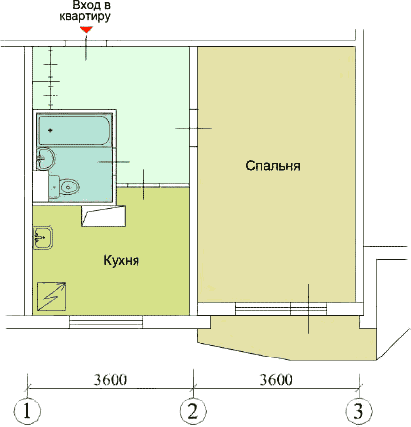 Проверяемые результаты обучения:ПК 4.4. Осуществлять мероприятия по оценке технического состояния и реконструкции здания.ОК 2. Организовывать собственную деятельность, выбирать типовые методы и способы выполнения профессиональных задач, оценивать их эффективность и качествоОК 3. Принимать решения в стандартных и нестандартных ситуациях и нести за них ответственностьОК 4. Осуществлять поиск и использование информации, необходимой для эффективного выполнения профессиональных задач, профессионального и личностного развитияОК 5. Использовать информационно-коммуникационные технологии в профессиональной деятельностиОК 6. Работать в коллективе и в команде, эффективно общаться с коллегами, руководством, потребителямиОК 7. Брать на себя ответственность за работу членов команды (подчиненных), за результат выполнения заданийОК 8. Самостоятельно определять задачи профессионального и личностного развития, заниматься самообразованием, осознанно планировать повышение квалификацииОК 9. Ориентироваться в условиях частой смены технологий в профессиональной деятельностиКритерии оценки усвоения знаний и сформированности умений:ТРЕБОВАНИЯ	К	ДИФФФЕРЕНЦИРОВАННОМУ	ЗАЧЕТУ	ПО ПРОИЗВОДСТВЕННОЙ ПРАКТИКЕОбщие положенияДифференцированный зачет по производственной практике выставляется на основании данных аттестационного листа (характеристики профессиональной деятельности обучающиегося на практике) с указанием видов работ, выполненных обучающимся во время практики, их объема, качества выполнения в соответствии с технологией и (или) требованиями организации, в которой проходила практика.Уровень подготовки студентов при проведении практики оценивается решением – зачтено /не зачтено.Виды работ практики и проверяемые результаты обучения по профессиональному модулю4.2.1. Производственная практика: Проверяемые результаты обучения:ПК 4.1. Принимать участие в диагностике технического состояния конструктивных элементов эксплуатируемых зданийПК 4.2. Организовать работу по технической эксплуатации зданий и сооруженийПК 4.3. Выполнять мероприятия по технической эксплуатации конструкций и инженерного оборудования зданийПК 4.4. Осуществлять мероприятия по оценке технического состояния и реконструкции здания.ОК 2. Организовывать собственную деятельность, выбирать типовые методы и способы выполнения профессиональных задач, оценивать их эффективность и качествоОК 3. Принимать решения в стандартных и нестандартных ситуациях и нести за них ответственностьОК 4. Осуществлять поиск и использование информации, необходимой для эффективного выполнения профессиональных задач, профессионального и личностного развитияОК 5. Использовать информационно-коммуникационные технологии в профессиональной деятельностиОК 6. Работать в коллективе и в команде, эффективно общаться с коллегами, руководством, потребителямиОК 7. Брать на себя ответственность за работу членов команды (подчиненных), за результат выполнения заданийОК 8. Самостоятельно определять задачи профессионального и личностного развития, заниматься самообразованием, осознанно планировать повышение квалификацииОК 9. Ориентироваться в условиях частой смены технологий в профессиональной деятельностиФорма аттестационного листа(характеристика	профессиональной	деятельности	обучающегося	во	время производственной практики)ФИО обучающегося, № группы, специальность 	_Место проведения практики (организация), наименование, юридический адрес 	_Время проведения практики 	_Виды и объем работ, выполненные обучающимся во время практики:Оценка результатов эксперта (работодателя)Оценка результатов руководителя практикиСТРУКТУРА	КОНТРОЛЬНО-ОЦЕНОЧНЫХ	МАТЕРИАЛОВ	ДЛЯ ЭКЗАМЕНА (КВАЛИФИКАЦИОННОГО)Итогом экзамена является однозначное решение: «вид профессиональной деятельности освоен /не освоен».При принятии решения об итоговой оценке по профессиональному модулю учитывается роль оцениваемых показателей для выполнения вида профессиональной деятельности, освоение которого проверяется. При отрицательном заключении хотя бы по одному показателю оценки результата освоения профессиональных компетенций принимается решение «вид профессиональной деятельности не освоен». При наличии противоречивых оценок по одному и тому же показателю при выполнении разных видов работ, решение принимается в пользу обучающегося.Состав КОМ:ПаспортЗадание для экзаменующегосяПакет экзаменатора. а) Условияб) Критерии оценкиКОМ предназначен для контроля и оценки результатов освоения профессионального модуля: «Организация видов работ при эксплуатации и реконструкции строительных объектов» по специальности СПО: Строительство и эксплуатация зданий и сооружений (базовая подготовка).код специальности: 08.02.01.Проверяемые профессиональные компетенции:Проверяемые общие компетенции:ИнструкцияПолучите пакет с заданием (индивидуально)Внимательно прочитайте задание, условия его выполнения и критерии оценки полученного продукта.Вы можете воспользоваться нормативной, справочной литературой, имеющейся на специальном столе, а также формами оформления расчетов, приложенные к заданию.Время выполнения задания – 90 мин..Практическое задание1 Определить физический износ здания, если при обследовании крупнопанельного 6-этажного жилого дома получены данные физического износа отдельных элементов:1 Фундаменты - 10 %; 2а Стены - 30 %;2б Перегородки -15 %; 3 Перекрытия - 30 %; 4а Крыша - 15 %;4б Кровля - 40 %; 5 Полы - 70 %;6а Окна - 5 %; 6б Двери - 20 %;7 Отделочные покрытия - 80 %;Инженерное оборудование, в т.ч.:центральное отопление - 60%;горячее водоснабжение - 90 %;холодное водоснабжение - 20 %;канализация и водостоки - 80 %;газоснабжение - 50 %;электроснабжение - 20 %.Прочие, в т.ч.:лестницы - 30 %;остальное - 50 %.Назначение – жилое (общежитие), II- ой категории капитальности. Возраст здания – 15 лет. В соответствии со сборником № 28 "Укрупненные показатели восстановительной стоимости жилых, общественных зданий и зданий и сооружений коммунально-бытового назначения для переоценки фондов" удельные веса конструктивных элементов и инженерного оборудования для обследуемого здания следующие:1) фундаменты – 11 %; 2) стены и перегородки – 26 %; 3) перекрытия – 13 %;крыша и кровля – 3 %; 5) полы – 6 %; 6) окна и двери – 11 %; 7) отделочные покрытия - 9 %; 8) инженерное оборудование – 15 %, в том числе отопление – 2,8%, холодное водоснабжение – 0,5 %, горячее водоснабжение – 4,5 %, канализация– 3,2 %, электрооборудование – 3,5 %; 9) прочее – 6 %.2 Определить физический износ и техническое состояние ленточных крупноблочных фундаментов, если при визуальном обследовании установлены следующие признаки износа:участок - 10 % Отставание штукатурного слоя, следы увлажнения кладки цоколя и блоков подвала , трещины в швах между блоками до 2 мм;участок - 35 %Отставание и отпадение штукатурки цоколя на отдельных участках, трещины в цоколе шириной до 1,5 мм;участок - 55 % Следы увлажнения цоколя и стен подвала, трещины в кладке цоколя и блоках подвала свыше 2 мм, сколы бетона с поверхности блоков с обнажением арматуры; разрушение швов на глубину более 10 мм.3 Определить физический износ и техническое состояние полов, если при визуальном обследовании установлены следующие признаки износа:Тип 1 – 5 % Стирание поверхности в ходовых местах; выбоины до 0,5 кв.м на площади до 25%.Тип 2 – 20 % Полное разрушение покрытия и основания, массовые протечки в санузлах через междуэтажное перекрытие.Тип 3 – 75 %, из них;- 40 % Единичные мелкие сколы, щели между досками и провисание досок;- 20 % Прогибы и просадки, местами изломы (в четвертях) отдельных досок;- 40 % Повреждений не обнаружено.ИнструкцияПолучите пакет с заданием (индивидуально)Внимательно прочитайте задание, условия его выполнения и критерии оценки полученного продукта.Вы можете воспользоваться нормативной, справочной литературой, имеющейся на специальном столе, а также формами оформления расчетов, приложенные к заданию.Время выполнения задания – 90 мин..Практическое задание:1.Определить физический износ здания, если при обследовании крупнопанельного 5-этажного жилого дома получены данные физического износоотдельных элементов:1 Фундаменты -15% 2а Стены - 90 %2б Перегородки - 20 % 3 Перекрытия -30 % 4а Крыша - 20 %4б Кровля - 15 % 5 Полы - 30 % 6а Окна - 80 % 6б Двери - 25 %7 Отделочные покрытия - 70 %Инженерное оборудование, в т.ч.:- центральное отопление - 80%горячее водоснабжение - 80 %холодное водоснабжение - 15 %канализация и водостоки - 70 %газоснабжение - 30 %-электроснабжение - 15 %Прочие, в т.ч.:лестницы - 20 %остальное - 40 %Назначение – жилое (общежитие), II- ой категории капитальности. Возраст здания – 25 лет. В соответствии со сборником № 28 "Укрупненные показатели восстановительной стоимости жилых, общественных зданий и зданий и сооружений коммунально-бытового назначения для переоценки фондов" удельные веса конструктивных элементов и инженерного оборудования для обследуемого здания следующие:1) фундаменты – 11 %; 2) стены и перегородки – 26 %; 3) перекрытия – 13%; 4) крыша и кровля – 3 %; 5) полы – 6 %; 6) окна и двери – 11 %; 7) отделочные покрытия - 9 %; 8) инженерное оборудование – 15 %, в том числе отопление – 2,8%, холодное водоснабжение – 0,5 %, горячее водоснабжение – 4,5 %, канализация3,2 %, электрооборудование – 3,5 %; 9) прочее – 6 %.Определить     физический     износ     и     техническое      состояние    ленточных крупноблочных фундаментов, если при визуальном обследовании установлены следующие признаки износа:участок - 15 % Отставание штукатурного слоя, следы увлажнения кладки цоколя и блоков подвала , трещины в швах между блоками до 2 ммучасток - 35 %Отставание и отпадение штукатурки цоколя на отдельных участках, трещины в цоколе шириной до 1,5 ммучасток - 50 % Следы увлажнения цоколя и стен подвала, трещины в кладке цоколя и блоках подвала свыше 2 мм, сколы бетона с поверхности блоков с обнажением арматуры; разрушение швов на глубину более 10 мм.Определить   физический   износ   и   техническое   состояние   полов, если  при визуальном обследовании установлены следующие признаки износа:Тип 1 – 5 % Стирание поверхности в ходовых местах; выбоины до 0,5 кв.м на площади до 25%Тип 2 – 20 % Полное разрушение покрытия и основания, массовые протечки в санузлах через междуэтажное перекрытиеТип 3 – 75 %, из них- 60 % Единичные мелкие сколы, щели между досками и провисание досок- 40 % Прогибы и просадки, местами изломы (в четвертях) отдельных досок 3 - 0 % Повреждений не обнаруженоИнструкцияПолучите пакет с заданием (индивидуально)Внимательно прочитайте задание, условия его выполнения и критерии оценки полученного продукта.Вы можете воспользоваться нормативной, справочной литературой, имеющейся на специальном столе, а также формами оформления расчетов, приложенные к заданию.Время выполнения задания – 90 мин..Практическое задание:Определить физический износ здания, если при обследовании крупнопанельного 5- этажного жилого дома получены данные физического износа отдельных элементов:1 Фундаменты - 30 % 2а Стены - 40 %2б Перегородки - 15 % 3 Перекрытия - 45 % 4а Крыша - 40 %4б Кровля -15 % 5 Полы - 55 % 6а Окна - 35 % 6б Двери -15 %7 Отделочные покрытия - 85 %Инженерное оборудование, в т.ч.:- центральное отопление - 90%горячее водоснабжение - 65 %холодное водоснабжение - 40 %канализация и водостоки - 50 %газоснабжение - 70 %электроснабжение - 55 %Прочие, в т.ч.:лестницы - 30 %179Назначение – жилое (общежитие), II- ой категории капитальности. Возраст здания – 30 лет. В соответствии со сборником № 28 "Укрупненные показатели восстановительной стоимости жилых, общественных зданий и зданий и сооружений коммунально-бытового назначения для переоценки фондов" удельные веса конструктивных элементов и инженерного оборудования для обследуемого здания следующие:фундаменты – 11 %; 2) стены и перегородки – 26 %; 3) перекрытия – 13%; 4) крыша и кровля – 3 %; 5) полы – 6 %; 6) окна и двери – 11 %; 7) отделочные покрытия - 9 %; 8) инженерное оборудование – 15 %, в том числе отопление – 2,8%, холодное водоснабжение – 0,5 %, горячее водоснабжение – 4,5 %, канализация3,2 %, электрооборудование – 3,5 %; 9) прочее – 6 %.Определить     физический     износ     и     техническое      состояние    ленточных крупноблочных фундаментов, если при визуальном обследовании установлены следующие признаки износа:участок -20 % Отставание штукатурного слоя, следы увлажнения кладки цоколя и блоков подвала , трещины в швах между блоками до 2 ммучасток - 30 %Отставание и отпадение штукатурки цоколя на отдельных участках, трещины в цоколе шириной до 1,5 ммучасток - 50 % Следы увлажнения цоколя и стен подвала, трещины в кладке цоколя и блоках подвала свыше 2 мм, сколы бетона с поверхности блоков с обнажением арматуры; разрушение швов на глубину более 10 мм.Определить   физический   износ   и   техническое   состояние   полов, если  при визуальном обследовании установлены следующие признаки износа:Тип 1 – 5 % Стирание поверхности в ходовых местах; выбоины до 0,5 кв.м на площади до 25%Тип 2 – 20 % Полное разрушение покрытия и основания, массовые протечки в санузлах через междуэтажное перекрытиеТип 3 – 75 %, из них1802 - 40 % Прогибы и просадки, местами изломы (в четвертях) отдельных досок 3 - 10 % Повреждений не обнаруженоИнструкцияПолучите пакет с заданием (индивидуально)Внимательно прочитайте задание, условия его выполнения и критерии оценки полученного продукта.Вы можете воспользоваться нормативной, справочной литературой, имеющейся на специальном столе, а также формами оформления расчетов, приложенные к заданию.Время выполнения задания – 90 мин..Практическое задание:Определить физический износ здания, если при обследовании крупнопанельного 5-этажного жилого дома получены данные физического износа отдельных элементов:1 Фундаменты - 40 % 2а Стены - 65 %2б Перегородки - 40 % 3 Перекрытия - 45 % 4а Крыша - 55 %4б Кровля - 10 % 5 Полы - 45 % 6а Окна - 85 % 6б Двери - 40%7 Отделочные покрытия - 75 %Инженерное оборудование, в т.ч.:-центральное отопление - 75%-горячее водоснабжение - 85 %-холодное водоснабжение - 10 %-канализация и водостоки - 80 %-газоснабжение - 80 %-электроснабжение -15 %Прочие, в т.ч.:-лестницы - 25 %-остальное - 45 %Назначение – жилое (общежитие), II- ой категории капитальности. Возраст здания – 20 лет. В соответствии со сборником № 28 "Укрупненные показатели восстановительной стоимости жилых, общественных зданий и зданий и сооружений коммунально-бытового назначения для переоценки фондов" удельные веса конструктивных элементов и инженерного оборудования для обследуемого здания следующие:1) фундаменты – 11 %; 2) стены и перегородки – 26 %; 3) перекрытия – 13 %; 4) крыша и кровля – 3 %; 5) полы – 6 %; 6) окна и двери – 11 %; 7) отделочные покрытия - 9 %; 8) инженерное оборудование – 15 %, в том числе отопление – 2,8%, холодное водоснабжение – 0,5 %, горячее водоснабжение – 4,5 %, канализация3,2 %, электрооборудование – 3,5 %; 9) прочее – 6 %.Определить     физический     износ     и     техническое      состояние    ленточных крупноблочных фундаментов, если при визуальном обследовании установлены следующие признаки износа:участок - 20 % Отставание штукатурного слоя, следы увлажнения кладки цоколя и блоков подвала , трещины в швах между блоками до 2 ммучасток -20 %Отставание и отпадение штукатурки цоколя на отдельных участках, трещины в цоколе шириной до 1,5 ммучасток – 60 % Следы увлажнения цоколя и стен подвала, трещины в кладке цоколя и блоках подвала свыше 2 мм, сколы бетона с поверхности блоков с обнажением арматуры; разрушение швов на глубину более 10 мм.Определить   физический   износ   и   техническое   состояние   полов, если  при визуальном обследовании установлены следующие признаки износа:Тип 1 – 5 % Стирание поверхности в ходовых местах; выбоины до 0,5 кв.м на площади до 25%Тип 2 – 20 % Полное разрушение покрытия и основания, массовые протечки в санузлах через междуэтажное перекрытиеТип 3 – 75 %, из них- 60 % Единичные мелкие сколы, щели между досками и провисание досок- 30 % Прогибы и просадки, местами изломы (в четвертях) отдельных досок 3 - 10 % Повреждений не обнаруженоИнструкцияПолучите пакет с заданием (индивидуально)Внимательно прочитайте задание, условия его выполнения и критерии оценки полученного продукта.Вы можете воспользоваться нормативной, справочной литературой, имеющейся на специальном столе, а также формами оформления расчетов, приложенные к заданию.Время выполнения задания – 90 мин..Практическое задание:Определить физический износ здания, если при обследовании крупнопанельного 6-этажного жилого дома получены данные физического износаотдельных элементов: 1 Фундаменты - 10 % 2а Стены - 30 %2б Перегородки -15 % 3 Перекрытия - 30 % 4а Крыша - 15 %4б Кровля - 40 % 5 Полы - 70 % 6а Окна - 5 %6б Двери - 20 %Отделочные покрытия - 80 %Инженерное оборудование, в т.ч.:центральное отопление - 60%горячее водоснабжение - 90 %холодное водоснабжение - 20 %канализация и водостоки - 80 %газоснабжение - 50 %электроснабжение - 20 %9. Прочие, в т.ч.:-лестницы - 30 %-остальное - 50 %Назначение – жилое (общежитие), II- ой категории капитальности. Возраст здания – 20 лет. В соответствии со сборником № 28 "Укрупненные показатели восстановительной стоимости жилых, общественных зданий и зданий и сооружений коммунально-бытового назначения для переоценки фондов" удельные веса конструктивных элементов и инженерного оборудования для обследуемого здания следующие:1) фундаменты – 11 %; 2) стены и перегородки – 26 %; 3) перекрытия – 13 %; 4) крыша и кровля – 3 %; 5) полы – 6 %; 6) окна и двери – 11 %; 7) отделочные покрытия - 9 %; 8) инженерное оборудование – 15 %, в том числе отопление – 2,8%, холодное водоснабжение – 0,5 %, горячее водоснабжение – 4,5 %, канализация3,2 %, электрооборудование – 3,5 %; 9) прочее – 6 %.Определить     физический     износ     и     техническое      состояние    ленточных крупноблочных фундаментов, если при визуальном обследовании установлены следующие признаки износа:участок -15 % Отставание штукатурного слоя, следы увлажнения кладки цоколя и блоков подвала , трещины в швах между блоками до 2 ммучасток - 40 %Отставание и отпадение штукатурки цоколя на отдельных184участок -45 % Следы увлажнения цоколя и стен подвала, трещины в кладке цоколя и блоках подвала свыше 2 мм, сколы бетона с поверхности блоков с обнажением арматуры; разрушение швов на глубину более 10 мм.Определить   физический   износ   и   техническое   состояние   полов, если  при визуальном обследовании установлены следующие признаки износа:Тип 1 – 5 % Стирание поверхности в ходовых местах; выбоины до 0,5 кв.м на площади до 25%Тип 2 – 20 % Полное разрушение покрытия и основания, массовые протечки в санузлах через междуэтажное перекрытиеТип 3 – 75 %, из них- 40% Единичные мелкие сколы, щели между досками и провисание досок- 50 % Прогибы и просадки, местами изломы (в четвертях) отдельных досок 3 - 10 % Повреждений не обнаруженоИнструкцияПолучите пакет с заданием (индивидуально)Внимательно прочитайте задание, условия его выполнения и критерии оценки полученного продукта.Вы можете воспользоваться нормативной, справочной литературой, имеющейся на специальном столе, а также формами оформления расчетов, приложенные к заданию.Время выполнения задания – 90 мин..Практическое задание:Определить физический износ здания, если при обследовании крупнопанельного 5-этажного жилого дома получены данные физического износа отдельных элементов:1 Фундаменты -15% 2а Стены - 90 %2б Перегородки - 20 %3 Перекрытия -30 % 4а Крыша - 20 %4б Кровля - 15 % 5 Полы - 30 % 6а Окна - 80 % 6б Двери - 25 %Отделочные покрытия - 70 %Инженерное оборудование, в т.ч.:центральное отопление - 80%горячее водоснабжение - 80 %холодное водоснабжение - 15 %канализация и водостоки - 70 %газоснабжение - 30 %электроснабжение - 15 %9. Прочие, в т.ч.:лестницы - 20 %остальное - 40 %Назначение – жилое (общежитие), II- ой категории капитальности. Возраст здания – 15 лет. В соответствии со сборником № 28 "Укрупненные показатели восстановительной стоимости жилых, общественных зданий и зданий и сооружений коммунально-бытового назначения для переоценки фондов" удельные веса конструктивных элементов и инженерного оборудования для обследуемого здания следующие:1) фундаменты – 11 %; 2) стены и перегородки – 26 %; 3) перекрытия – 13 %; 4) крыша и кровля – 3 %; 5) полы – 6 %; 6) окна и двери – 11 %; 7) отделочные покрытия - 9 %; 8) инженерное оборудование – 15 %, в том числе отопление – 2,8%, холодное водоснабжение – 0,5 %, горячее водоснабжение – 4,5 %, канализация3,2 %, электрооборудование – 3,5 %; 9) прочее – 6 %.Определить    физический    износ    и    техническое     состояние деревянных оштукатуренных перегородок, если при визуальном обследовании установлены следующие признаки износа:участок - 10 % Трещины в местах сопряжения со смежными конструкциями;участок - 45 %-Диагональные трещины в штукатурном слое, выпучивание в вертикальной плоскости до 1/100 длины деформированного участка;участок 45 % Выпучивание, коробление и выпирание досок, следы увлажнения.Определить   физический   износ   и   техническое   состояние   полов, если  при визуальном обследовании установлены следующие признаки износа:Тип 1 (мозаичные полы) – 5% Стирание поверхности в ходовых местах; массовые глубокие выбоины и отставание покрытия от основания местами до 5 кв.м на площади до 50% Тип 2 (паркетные полы) – 20%Полное нарушение сплошности паркетного покрытия, значительные просадки и повреждения основания, массовое отсутствие клепок.Тип 3 (полы из рулонных материалов) – 75%, из них1 - 50 % Отставание материала у дверей в стыках и вздутие местами 2 - 35 %Истертость материала у дверей и в ходовых местах3 - 15 %Основание пола просело и разрушено на площади более 10%ИнструкцияПолучите пакет с заданием (индивидуально)Внимательно прочитайте задание, условия его выполнения и критерии оценки полученного продукта.Вы можете воспользоваться нормативной, справочной литературой, имеющейся на специальном столе, а также формами оформления расчетов, приложенные к заданию.Время выполнения задания – 90 мин..Практическое задание:Определить	физический	износ	здания, если	при обследовании крупнопанельного 5-этажного жилого дома получены данные физического износа отдельных элементов:1 Фундаменты - 30 % 2а Стены - 40 %2б Перегородки - 15 % 3 Перекрытия - 45 % 4а Крыша - 40 %4б Кровля -15 % 5 Полы - 55 % 6а Окна - 35 % 6б Двери -15 %Отделочные покрытия - 85 %Инженерное оборудование, в т.ч.:центральное отопление - 90%горячее водоснабжение - 65 %холодное водоснабжение - 40 %канализация и водостоки - 50 %газоснабжение - 70 %электроснабжение - 55 % 9.Прочие, в т.ч.:лестницы - 30 %остальное - 50 %Назначение – жилое (общежитие), II- ой категории капитальности. Возраст здания – 27 лет. В соответствии со сборником № 28 "Укрупненные показатели восстановительной стоимости жилых, общественных зданий и зданий и сооружений коммунально-бытового назначения для переоценки фондов" удельные веса конструктивных элементов и инженерного оборудования для обследуемого здания следующие:1) фундаменты – 11 %; 2) стены и перегородки – 26 %; 3) перекрытия – 13 %;4) крыша и кровля – 3 %; 5) полы – 6 %; 6) окна и двери – 11 %; 7) отделочные покрытия - 9 %; 8) инженерное оборудование – 15 %, в том числе отопление – 2,8%, холодное водоснабжение – 0,5 %, горячее водоснабжение – 4,5 %, канализация3,2 %, электрооборудование – 3,5 %; 9) прочее – 6 %.Определить  физический  износ  и   техническое   состояние   деревянных оштукатуренных перегородок, если при визуальном обследовании установлены следующие признаки износа:участок - 20 % Трещины в местах сопряжения со смежными конструкциями;участок - 25 %-Диагональные трещины в штукатурном слое, выпучивание в вертикальной плоскости до 1/100 длины деформированного участка;участок 55 % Выпучивание, коробление и выпирание досок, следы увлажнения.Определить  физический  износ  и  техническое  состояние  полов, если при визуальном обследовании установлены следующие признаки износа:Тип 1 (мозаичные полы) – 5% Стирание поверхности в ходовых местах; массовые глубокие выбоины иотставание покрытия от основания местами до 5 кв.м на площади до 50% Тип 2 (паркетные полы) – 20%Полное	нарушение	сплошности	паркетного	покрытия,	значительные просадки и повреждения основания, массовое отсутствие клепок.Тип 3 (полы из рулонных материалов) – 75%, из них1 - 70 % Отставание материала у дверей в стыках и вздутие местами 2 - 25 %Истертость материала у дверей и в ходовых местах3 - 5 %Основание пола просело и разрушено на площади более 10%ИнструкцияПолучите пакет с заданием (индивидуально)Внимательно прочитайте задание, условия его выполнения и критерии оценки полученного продукта.Вы можете воспользоваться нормативной, справочной литературой, имеющейся на специальном столе, а также формами оформления расчетов, приложенные к заданию.Время выполнения задания – 90 мин..Практическое задание:Определить физический износ здания, если при обследовании крупнопанельного 5-этажного жилого дома получены данные физического износа отдельных элементов:1 Фундаменты - 40 % 2а Стены - 65 %2б Перегородки - 40 % 3 Перекрытия - 45 % 4а Крыша - 55 %4б Кровля - 10 % 5 Полы - 45 % 6а Окна - 85 % 6б Двери - 40%Отделочные покрытия - 75 %Инженерное оборудование, в т.ч.:центральное отопление – 75%горячее водоснабжение – 85 %холодное водоснабжение – 10 %канализация и водостоки – 80 %газоснабжение – 80 %электроснабжение -15 % 9.Прочие, в т.ч.:лестницы – 25 %остальное – 45 %Назначение – жилое (общежитие), II- ой категории капитальности. Возраст здания10 лет. В соответствии со сборником № 28 «Укрупненные показатели восстановительной стоимости жилых, общественных зданий и зданий и сооружений коммунально-бытового назначения для переоценки фондов» удельные веса конструктивных элементов и инженерного оборудования для обследуемого здания следующие:1) фундаменты – 11 %; 2) стены и перегородки – 26 %; 3) перекрытия – 13 %; 4) крыша и кровля – 3 %; 5) полы – 6 %; 6) окна и двери – 11 %; 7) отделочные покрытия – 9 %; 8) инженерное оборудование – 15 %, в том числе отопление – 2,8%, холодное водоснабжение – 0,5 %, горячее водоснабжение – 4,5 %, канализация3,2 %, электрооборудование – 3,5 %; 9) прочее – 6 %.Определить    физический    износ    и    техническое    состояние  деревянных оштукатуренных перегородок, если при визуальном обследовании установлены следующие признаки износа:участок -15 % Трещины в местах сопряжения со смежными конструкциями;участок – 30 %-Диагональные трещины в штукатурном слое, выпучивание в вертикальной плоскости до 1/100 длины деформированного участка;участок 55 % Выпучивание, коробление и выпирание досок, следы увлажнения.Определить	физический	износ	и	техническое	состояние	полов, если при визуальном обследовании установлены следующие признаки износа:Тип 1 (мозаичные полы) – 5% Стирание поверхности в ходовых местах; массовые глубокие выбоины и отставание покрытия от основания местами до 5 кв.м на площади до 50% Тип 2 (паркетные полы) – 20%Полное нарушение сплошности паркетного покрытия, значительные просадки и повреждения основания, массовое отсутствие клепок.Тип 3 (полы из рулонных материалов) – 75%, из них1 – 40 % Отставание материала у дверей в стыках и вздутие местами 2 – 50 %Истертость материала у дверей и в ходовых местах3 – 10 %Основание пола просело и разрушено на площади более 10%ИнструкцияПолучите пакет с заданием (индивидуально)Внимательно прочитайте задание, условия его выполнения и критерии оценки полученного продукта.Вы можете воспользоваться нормативной, справочной литературой, имеющейся на специальном столе, а также формами оформления расчетов, приложенные к заданию.Время выполнения задания – 90 мин..Практическое задание:Определить физический износ здания, если при обследовании крупнопанельного 5-этажного жилого дома получены данные физического износа отдельных элементов:1 Фундаменты – 30 % 2а Стены – 40 %2б Перегородки – 15 % 3 Перекрытия – 45 % 4а Крыша – 40 %4б Кровля -15 % 5 Полы – 55 % 6а Окна – 35 % 6б Двери -15 %Отделочные покрытия – 85 %Инженерное оборудование, в т.ч.:центральное отопление – 90%горячее водоснабжение – 65 %холодное водоснабжение – 40 %канализация и водостоки – 50 %газоснабжение – 70 %электроснабжение – 55 %Прочие, в т.ч.:лестницы - 30 %остальное - 50 %Назначение – жилое (общежитие), II- ой категории капитальности. Возраст здания35 лет. В соответствии со сборником № 28 "Укрупненные показатели восстановительной стоимости жилых, общественных зданий и зданий и сооружений коммунально-бытового назначения для переоценки фондов" удельные веса конструктивных элементов и инженерного оборудования для обследуемого здания следующие:1) фундаменты – 11 %; 2) стены и перегородки – 26 %; 3) перекрытия – 13 %; 4) крыша и кровля – 3 %; 5) полы – 6 %; 6) окна и двери – 11 %; 7) отделочные покрытия - 9 %; 8) инженерное оборудование – 15 %, в том числе отопление – 2,8%, холодное водоснабжение – 0,5 %, горячее водоснабжение – 4,5 %, канализация3,2 %, электрооборудование – 3,5 %; 9) прочее – 6 %.Определить    физический    износ    и    техническое    состояние  деревянных оштукатуренных перегородок, если при визуальном обследовании установлены следующие признаки износа:участок - 25 % Трещины в местах сопряжения со смежными конструкциями;участок - 25 %-Диагональные трещины в штукатурном слое, выпучивание в вертикальной плоскости до 1/100 длины деформированного участка;участок 50 % Выпучивание, коробление и выпирание досок, следы увлажнения.Определить   физический   износ   и   техническое   состояние   полов, если  при визуальном обследовании установлены следующие признаки износа:Тип 1 (мозаичные полы) – 5% Стирание поверхности в ходовых местах; массовые глубокие выбоины и отставание покрытия от основания местами до 5 кв.м на площади до 50% Тип 2 (паркетные полы) – 20%Полное нарушение сплошности паркетного покрытия, значительные просадки и повреждения основания, массовое отсутствие клепок.Тип 3 (полы из рулонных материалов) – 75%, из них1 - 60 % Отставание материала у дверей в стыках и вздутие местами 2 - 35 %Истертость материала у дверей и в ходовых местах3 - 5 %Основание пола просело и разрушено на площади более 10%ИнструкцияПолучите пакет с заданием (индивидуально)Внимательно прочитайте задание, условия его выполнения и критерии оценки полученного продукта.Вы можете воспользоваться нормативной, справочной литературой, имеющейся на специальном столе, а также формами оформления расчетов, приложенные к заданию.Время выполнения задания – 90 мин..Практическое задание:1. Определить физический износ здания, если при обследовании крупнопанельного 6-этажного жилого дома получены данные физического износа отдельных элементов:1 Фундаменты - 10 % 2а Стены - 30 %2б Перегородки -15 % 3 Перекрытия - 30 % 4а Крыша - 15 %4б Кровля - 40 % 5 Полы - 70 % 6а Окна - 5 %6б Двери - 20 %Отделочные покрытия - 80 %Инженерное оборудование, в т.ч.:центральное отопление - 60%горячее водоснабжение - 90 %холодное водоснабжение - 20 %канализация и водостоки - 80 %газоснабжение - 50 %электроснабжение - 20 %9. Прочие, в т.ч.:- лестницы - 30 %-остальное - 50 %Назначение – жилое (общежитие), II- ой категории капитальности. Возраст здания25 лет. В соответствии со сборником № 28 "Укрупненные показатели восстановительной стоимости жилых, общественных зданий и зданий и сооружений коммунально-бытового назначения для переоценки фондов" удельные веса конструктивных элементов и инженерного оборудования для обследуемого здания следующие:1) фундаменты – 11 %; 2) стены и перегородки – 26 %; 3) перекрытия – 13 %; 4) крыша и кровля – 3 %; 5) полы – 6 %; 6) окна и двери – 11 %; 7) отделочные покрытия - 9 %; 8) инженерное оборудование – 15 %, в том числе отопление – 2,8%, холодное водоснабжение – 0,5 %, горячее водоснабжение – 4,5 %, канализация3,2 %, электрооборудование – 3,5 %; 9) прочее – 6 %.Определить    физический    износ    и    техническое    состояние  деревянных оштукатуренных перегородок, если при визуальном обследовании установлены следующие признаки износа:участок - 20% Трещины в местах сопряжения со смежными конструкциями;участок - 20 %-Диагональные трещины в штукатурном слое, выпучивание в вертикальной плоскости до 1/100 длины деформированного участка;участок 60 % Выпучивание, коробление и выпирание досок, следы увлажнения.Определить   физический   износ   и   техническое   состояние   полов, если  при визуальном обследовании установлены следующие признаки износа:Тип 1 (мозаичные полы) – 5% Стирание поверхности в ходовых местах; массовые глубокие выбоины и отставание покрытия от основания местами до 5 кв.м на площади до 50% Тип 2 (паркетные полы) – 20%Полное нарушение сплошности паркетного покрытия, значительные просадки и повреждения основания, массовое отсутствие клепок.Тип 3 (полы из рулонных материалов) – 75%, из них1 - 75 % Отставание материала у дверей в стыках и вздутие местами 2 - 25 %Истертость материала у дверей и в ходовых местах3 - 0 %Основание пола просело и разрушено на площади более 10%ИнструкцияПолучите пакет с заданием (индивидуально)Внимательно прочитайте задание, условия его выполнения и критерии оценки полученного продукта.Вы можете воспользоваться нормативной, справочной литературой, имеющейся на специальном столе, а также формами оформления расчетов, приложенные к заданию.Время выполнения задания – 90 мин..Практическое задание:Определить физический износ здания, если при обследовании крупнопанельного 5-этажного жилого дома получены данные физического износаотдельных элементов: 1 Фундаменты -15% 2а Стены - 90 %2б Перегородки - 20 % 3 Перекрытия -30 % 4а Крыша - 20 %4б Кровля - 15 %5 Полы - 30 % 6а Окна - 80 % 6б Двери - 25 %Отделочные покрытия - 70 %Инженерное оборудование, в т.ч.:центральное отопление – 80%горячее водоснабжение – 80 %холодное водоснабжение - 15 %канализация и водостоки - 70 %газоснабжение - 30 %электроснабжение - 15 % 9Прочие, в т.ч.:лестницы - 20 %остальное - 40 %Назначение – жилое (общежитие), II- ой категории капитальности. Возраст здания13 лет. В соответствии со сборником № 28 "Укрупненные показатели восстановительной стоимости жилых, общественных зданий и зданий и сооружений коммунально-бытового назначения для переоценки фондов" удельные веса конструктивных элементов и инженерного оборудования для обследуемого здания следующие:1) фундаменты – 11 %; 2) стены и перегородки – 26 %; 3) перекрытия – 13 %; 4) крыша и кровля – 3 %; 5) полы – 6 %; 6) окна и двери – 11 %; 7) отделочные покрытия - 9 %; 8) инженерное оборудование – 15 %, в том числе отопление – 2,8%, холодное водоснабжение – 0,5 %, горячее водоснабжение – 4,5 %, канализация3,2 %, электрооборудование – 3,5 %; 9) прочее – 6 %.Определить физический износ и техническое состояние системы центрального отопления, если при визуальном обследовании установлены следующие признаки износа: Значительные   нарушения   теплоизоляции   магистралей, следы   ремонта калориферов.Восемь лет назад была произведена замена 80% калориферов и запорной арматуры.Возраст здания – 25 лет. Количество этажей – 5.Определить физический износ и техническое состояние крыши из 3-х-слойных железобетонных панелей с утеплителем из минераловатных плит, если при визуальном обследовании установлены следующие признаки износа:- 30% Множественные трещины в панелях до 2 мм, протечки и промерзания на площади до 25%;- 40 % Деструкция утеплителя, протечки и промерзания.Возраст здания – 15 летИнструкцияПолучите пакет с заданием (индивидуально)Внимательно прочитайте задание, условия его выполнения и критерии оценки полученного продукта.Вы можете воспользоваться нормативной, справочной литературой, имеющейся на специальном столе, а также формами оформления расчетов, приложенные к заданию.Время выполнения задания – 90 мин..Практическое задание:1. Определить физический износ здания, если при обследовании крупнопанельного 5-этажного жилого дома получены данные физического износа отдельных элементов:1 Фундаменты - 30 % 2а Стены - 40 %2б Перегородки - 15 % 3 Перекрытия - 45 % 4а Крыша - 40 %4б Кровля -15 %5 Полы - 55 % 6а Окна - 35 % 6б Двери -15 %7 Отделочные покрытия - 85 %Инженерное оборудование, в т.ч.:- центральное отопление - 90%горячее водоснабжение - 65 %холодное водоснабжение - 40 %канализация и водостоки - 50 %газоснабжение - 70 %электроснабжение - 55 % 9.Прочие, в т.ч.:лестницы - 30 %остальное - 50 %Назначение – жилое (общежитие), II- ой категории капитальности. Возраст здания10 лет. В соответствии со сборником № 28 "Укрупненные показатели восстановительной стоимости жилых, общественных зданий и зданий и сооружений коммунально-бытового назначения для переоценки фондов" удельные веса конструктивных элементов и инженерного оборудования для обследуемого здания следующие:1) фундаменты – 11 %; 2) стены и перегородки – 26 %; 3) перекрытия – 13 %; 4) крыша и кровля – 3 %; 5) полы – 6 %; 6) окна и двери – 11 %; 7) отделочные покрытия - 9 %; 8) инженерное оборудование – 15 %, в том числе отопление – 2,8%, холодное водоснабжение – 0,5 %, горячее водоснабжение – 4,5 %, канализация3,2 %, электрооборудование – 3,5 %; 9) прочее – 6 %.Определить физический износ и техническое состояние системы центрального отопления, если при визуальном обследовании установлены следующие признаки износа: Значительные   нарушения   теплоизоляции   магистралей, следы   ремонта калориферов.Восемь лет назад была произведена замена 75 % калориферов и запорной арматуры.Возраст здания – 15 лет. Количество этажей – 5.Определить физический износ и техническое состояние крыши из 3-х-слойных железобетонных панелей с утеплителем из минераловатных плит, если при визуальном обследовании установлены следующие признаки износа:- 45 % Множественные трещины в панелях до 2 мм, протечки и промерзания на площади до 25%;- 55 % Деструкция утеплителя, протечки и промерзания.Возраст здания – 20 летИнструкцияПолучите пакет с заданием (индивидуально)Внимательно прочитайте задание, условия его выполнения и критерии оценки полученного продукта.Вы можете воспользоваться нормативной, справочной литературой, имеющейся на специальном столе, а также формами оформления расчетов, приложенные к заданию.Время выполнения задания – 90 мин..Практическое задание:Определить физический износ здания, если при обследовании крупнопанельного 5-этажного жилого дома получены данные физического износаотдельных элементов: 1 Фундаменты - 40 % 2а Стены - 65 %2б Перегородки - 40 % 3 Перекрытия - 45 % 4а Крыша - 55 %4б Кровля - 10 % 5 Полы - 45 % 6а Окна - 85 % 6б Двери - 40%Отделочные покрытия - 75 %Инженерное оборудование, в т.ч.:центральное отопление - 75%горячее водоснабжение - 85 %холодное водоснабжение - 10 %канализация и водостоки - 80 %газоснабжение - 80 %электроснабжение -15 % 9.Прочие, в т.ч.:лестницы - 25 %остальное - 45 %Назначение – жилое (общежитие), II- ой категории капитальности. Возраст здания12 лет. В соответствии со сборником № 28 "Укрупненные показатели восстановительной стоимости жилых, общественных зданий и зданий и сооружений коммунально-бытового назначения для переоценки фондов" удельные веса конструктивных элементов и инженерного оборудования для обследуемого здания следующие:1) фундаменты – 11 %; 2) стены и перегородки – 26 %; 3) перекрытия – 13 %; 4) крыша и кровля – 3 %; 5) полы – 6 %; 6) окна и двери – 11 %; 7) отделочные покрытия - 9 %; 8) инженерное оборудование – 15 %, в том числе отопление – 2,8%, холодное водоснабжение – 0,5 %, горячее водоснабжение – 4,5 %, канализация3,2 %, электрооборудование – 3,5 %; 9) прочее – 6 %.Определить физический износ и техническое состояние системы центрального отопления, если при визуальном обследовании установлены следующие признаки износа: Значительные   нарушения   теплоизоляции   магистралей, следы   ремонта калориферов.Восемь лет назад была произведена замена 85% калориферов и запорной арматуры.Возраст здания – 30 лет. Количество этажей – 4.Определить физический износ и техническое состояние крыши из 3-х-слойных железобетонных панелей с утеплителем из минераловатных плит, если при визуальном обследовании установлены следующие признаки износа:- 10 % Множественные трещины в панелях до 2 мм, протечки и промерзания на площадидо 25%;- 90 % Деструкция утеплителя, протечки и промерзания.Возраст здания – 25 летИнструкцияПолучите пакет с заданием (индивидуально)Внимательно прочитайте задание, условия его выполнения и критерии оценки полученного продукта.Вы можете воспользоваться нормативной, справочной литературой, имеющейся на специальном столе, а также формами оформления расчетов, приложенные к заданию.Время выполнения задания – 90 мин..Практическое задание:1. Определить физический износ здания, если при обследовании крупнопанельного 6-этажного жилого дома получены данные физического износа отдельных элементов:1 Фундаменты - 10 % 2а Стены - 30 %2б Перегородки -15 % 3 Перекрытия - 30 % 4а Крыша - 15 %4б Кровля - 40 % 5 Полы - 70 % 6а Окна - 5 %6б Двери - 20 %7 Отделочные покрытия - 80 %Инженерное оборудование, в т.ч.:o	центральное отопление - 60%горячее водоснабжение - 90 %холодное водоснабжение - 20 %канализация и водостоки - 80 %газоснабжение - 50 %электроснабжение - 20 %Прочие, в т.ч.:лестницы - 30 %- остальное - 50 %Назначение – жилое (общежитие), II- ой категории капитальности. Возраст здания30 лет. В соответствии со сборником № 28 "Укрупненные показатели восстановительной стоимости жилых, общественных зданий и зданий и сооружений коммунально-бытового назначения для переоценки фондов" удельные веса конструктивных элементов и инженерного оборудования для обследуемого здания следующие:1) фундаменты – 11 %; 2) стены и перегородки – 26 %; 3) перекрытия – 13 %; 4) крыша и кровля – 3 %; 5) полы – 6 %; 6) окна и двери – 11 %; 7) отделочные покрытия - 9 %; 8) инженерное оборудование – 15 %, в том числе отопление – 2,8%, холодное водоснабжение – 0,5 %, горячее водоснабжение – 4,5 %, канализация3,2 %, электрооборудование – 3,5 %; 9) прочее – 6 %.Определить физический износ и техническое состояние системы центрального отопления, если при визуальном обследовании установлены следующие признаки износа: Значительные   нарушения   теплоизоляции   магистралей, следы   ремонта калориферов.Восемь лет назад была произведена замена 75% калориферов и запорной арматуры.Возраст здания – 28 лет. Количество этажей – 5.Определить физический износ и техническое состояние крыши из 3-х-слойных железобетонных панелей с утеплителем из минераловатных плит, если при визуальном обследовании установлены следующие признаки износа:- 15% Множественные трещины в панелях до 2 мм, протечки и промерзания на площади до 25%;- 85 % Деструкция утеплителя, протечки и промерзания.Возраст здания –18 летИнструкцияПолучите пакет с заданием (индивидуально)Внимательно прочитайте задание, условия его выполнения и критерии оценки полученного продукта.Вы можете воспользоваться нормативной, справочной литературой, имеющейся на специальном столе, а также формами оформления расчетов, приложенные к заданию.Время выполнения задания – 90 мин..Практическое задание:Определить физический износ здания, если при обследовании крупнопанельного 5-этажного жилого дома получены данные физического износаотдельных элементов: 1 Фундаменты -15% 2а Стены - 90 %2б Перегородки - 20 % 3 Перекрытия -30 % 4а Крыша - 20 %4б Кровля - 15 %5 Полы - 30 % 6а Окна - 80 % 6б Двери - 25 %Отделочные покрытия - 70 %Инженерное оборудование, в т.ч.:центральное отопление - 80%горячее водоснабжение - 80 %холодное водоснабжение - 15 %канализация и водостоки - 70 %газоснабжение - 30 %электроснабжение - 15 % 9 Прочие, в т.ч.:лестницы - 20 %остальное - 40 %Назначение – жилое (общежитие), II- ой категории капитальности. Возраст здания10 лет. В соответствии со сборником № 28 "Укрупненные показатели восстановительной стоимости жилых, общественных зданий и зданий и сооружений коммунально-бытового назначения для переоценки фондов" удельные веса конструктивных элементов и инженерного оборудования для обследуемого здания следующие:1) фундаменты – 11 %; 2) стены и перегородки – 26 %; 3) перекрытия – 13 %; 4) крыша и кровля – 3 %; 5) полы – 6 %; 6) окна и двери – 11 %; 7) отделочные покрытия - 9 %; 8) инженерное оборудование – 15 %, в том числе отопление – 2,8%, холодное водоснабжение – 0,5 %, горячее водоснабжение – 4,5 %, канализация3,2 %, электрооборудование – 3,5 %; 9) прочее – 6 %.Определить физический износ и техническое состояние системы центрального отопления, если при визуальном обследовании установлены следующие признаки износа: Значительные   нарушения   теплоизоляции   магистралей, следы   ремонта калориферов.Восемь лет назад была произведена замена 90 % калориферов и запорной арматуры.Возраст здания – 30 лет. Количество этажей – 4.Определить физический износ и техническое состояние крыши из 3-х-слойных железобетонных панелей с утеплителем из минераловатных плит, если при визуальном обследовании установлены следующие признаки износа:- 50 % Множественные трещины в панелях до 2 мм, протечки и промерзания на площади до 25%;- 50 % Деструкция утеплителя, протечки и промерзания.Возраст здания – 25 летИнструкцияПолучите пакет с заданием (индивидуально)Внимательно прочитайте задание, условия его выполнения и критерии оценки полученного продукта.Вы можете воспользоваться нормативной, справочной литературой, имеющейся на специальном столе, а также формами оформления расчетов, приложенные к заданию.Время выполнения задания – 90 мин..Практическое задание:1. Определить физический износ здания, если при обследовании крупнопанельного 5-этажного жилого дома получены данные физического износа отдельных элементов:1 Фундаменты - 30 % 2а Стены - 40 %2б Перегородки - 15 % 3 Перекрытия - 45 % 4а Крыша - 40 %4б Кровля -15 %5 Полы - 55 % 6а Окна - 35 % 6б Двери -15 %7 Отделочные покрытия - 85 %Инженерное оборудование, в т.ч.:-центральное отопление - 90%горячее водоснабжение - 65 %холодное водоснабжение - 40 %канализация и водостоки - 50 %газоснабжение - 70 %электроснабжение - 55 % 9.Прочие, в т.ч.:лестницы - 30 %остальное - 50 %Назначение – жилое (общежитие), II- ой категории капитальности. Возраст здания18 лет. В соответствии со сборником № 28 "Укрупненные показатели восстановительной стоимости жилых, общественных зданий и зданий и сооружений коммунально-бытового назначения для переоценки фондов" удельные веса конструктивных элементов и инженерного оборудования для обследуемого здания следующие:1) фундаменты – 11 %; 2) стены и перегородки – 26 %; 3) перекрытия – 13 %; 4) крыша и кровля – 3 %; 5) полы – 6 %; 6) окна и двери – 11 %; 7) отделочные покрытия - 9 %; 8) инженерное оборудование – 15 %, в том числе отопление – 2,8%, холодное водоснабжение – 0,5 %, горячее водоснабжение – 4,5 %, канализация3,2 %, электрооборудование – 3,5 %; 9) прочее – 6 %.2. Определить физический износ и техническое состояние системы горячего водоснабжения, если при визуальном обследовании установлены следующие признаки	износа: Выход	из	строя	запорной арматуры, смесителей, полотенцесушителей, следы больших ремонтов системы в виде хомутов, частичных замен, заварок; коррозия элементов системы.Семь лет назад была произведена замена 60 % запорной арматуры. Возраст здания15 лет. Количество этажей – 6.ИнструкцияПолучите пакет с заданием (индивидуально)Внимательно прочитайте задание, условия его выполнения и критерии оценки полученного продукта.Вы можете воспользоваться нормативной, справочной литературой, имеющейся на специальном столе, а также формами оформления расчетов, приложенные к заданию.Время выполнения задания – 90 мин..Практическое задание:Определить физический износ здания, если при обследовании крупнопанельного 5-этажного жилого дома получены данные физического износаотдельных элементов:1 Фундаменты - 40 % 2а Стены - 65 %2б Перегородки - 40 % 3 Перекрытия - 45 % 4а Крыша - 55 %4б Кровля - 10 % 5 Полы - 45 % 6а Окна - 85 % 6б Двери - 40%Отделочные покрытия - 75 %Инженерное оборудование, в т.ч.:центральное отопление - 75%горячее водоснабжение - 85 %холодное водоснабжение - 10 %канализация и водостоки - 80 %газоснабжение - 80 %электроснабжение -15 % 9.Прочие, в т.ч.:лестницы - 25 %остальное - 45 %Назначение – жилое (общежитие), II- ой категории капитальности. Возраст здания19 лет. В соответствии со сборником № 28 "Укрупненные показатели восстановительной стоимости жилых, общественных зданий и зданий и сооружений коммунально-бытового назначения для переоценки фондов" удельные веса конструктивных элементов и инженерного оборудования для обследуемого здания следующие:1) фундаменты – 11 %; 2) стены и перегородки – 26 %; 3) перекрытия – 13 %; 4) крыша и кровля – 3 %; 5) полы – 6 %; 6) окна и двери – 11 %; 7) отделочные покрытия - 9 %; 8) инженерное оборудование – 15 %, в том числе отопление – 2,8%, холодное водоснабжение – 0,5 %, горячее водоснабжение – 4,5 %, канализация3,2 %, электрооборудование – 3,5 %; 9) прочее – 6 %.Определить физический износ и техническое состояние системы горячего водоснабжения, если при визуальном обследовании установлены следующие признаки	износа: Выход	из	строя	запорной арматуры, смесителей, полотенцесушителей, следы больших ремонтов системы в виде хомутов, частичных замен, заварок; коррозия элементов системы.Семь лет назад была произведена замена 50 % запорной арматуры. Возраст здания – 12 лет. Количество этажей – 5.Определить физический износ и техническое состояние наружных стен из 3-х- слойных железобетонных панелей с утеплителем из минераловатных плит, если при визуальном обследовании установлены следующие признаки износа: 1 - 20 %Множественные горизонтальные трещины в простенках и вертикальные в перемычках шириной до 3 мм , выпучивание бетонных слоев до 1/200 расстояния между опорными участками панели. 2 - 80 %Разрушение и оседание утеплителя, протечки и промерзание панелей.Возраст здания – 25 лет.ИнструкцияПолучите пакет с заданием (индивидуально)Внимательно прочитайте задание, условия его выполнения и критерии оценки полученного продукта.Вы можете воспользоваться нормативной, справочной литературой, имеющейся на специальном столе, а также формами оформления расчетов, приложенные к заданию.Время выполнения задания – 90 мин..Практическое задание:Определить физический износ здания, если при обследовании крупнопанельного 5-этажного жилого дома получены данные физического износаотдельных элементов:1 Фундаменты - 40 % 2а Стены - 65 %2б Перегородки - 40 % 3 Перекрытия - 45 % 4а Крыша - 55 %4б Кровля - 10 % 5 Полы - 45 % 6а Окна - 85 % 6б Двери - 40%Отделочные покрытия - 75 %Инженерное оборудование, в т.ч.:центральное отопление – 75%горячее водоснабжение – 85 %холодное водоснабжение – 10 %канализация и водостоки – 80 %газоснабжение – 80 %электроснабжение -15 % 9.Прочие, в т.ч.:лестницы – 25 %остальное – 45 %Назначение – жилое (общежитие), II- ой категории капитальности. Возраст здания16 лет. В соответствии со сборником № 28 «Укрупненные показатели восстановительной стоимости жилых, общественных зданий и зданий и сооружений коммунально-бытового назначения для переоценки фондов» удельные веса конструктивных элементов и инженерного оборудования для обследуемого здания следующие:1) фундаменты – 11 %; 2) стены и перегородки – 26 %; 3) перекрытия – 13 %; 4) крыша и кровля – 3 %; 5) полы – 6 %; 6) окна и двери – 11 %; 7) отделочные покрытия – 9 %; 8) инженерное оборудование – 15 %, в том числе отопление – 2,8%, холодное водоснабжение – 0,5 %, горячее водоснабжение – 4,5 %, канализация3,2 %, электрооборудование – 3,5 %; 9) прочее – 6 %.Определить физический износ и техническое состояние системы горячего водоснабжения, если при визуальном обследовании установлены следующие признаки	износа: Выход	из	строя	запорной арматуры, смесителей, полотенцесушителей, следы больших ремонтов системы в виде хомутов, частичных замен, заварок; коррозия элементов системы.Семь лет назад была произведена замена 55 % запорной арматуры. Возраст здания – 25 лет. Количество этажей – 4.Определить физический износ и техническое состояние наружных стен из 3-х- слойных железобетонных панелей с утеплителем из минераловатных плит, если при визуальном обследовании установлены следующие признаки износа: 1 – 15 %Множественные горизонтальные трещины в простенках и вертикальные в перемычках шириной до 3 мм , выпучивание бетонных слоев до 1/200 расстояния между опорными участками панели. 2 – 85 %Разрушение и оседание утеплителя, протечки и промерзание панелей.Возраст здания – 27 лет.ИнструкцияПолучите пакет с заданием (индивидуально)Внимательно прочитайте задание, условия его выполнения и критерии оценки полученного продукта.Вы можете воспользоваться нормативной, справочной литературой, имеющейся на специальном столе, а также формами оформления расчетов, приложенные к заданию.Время выполнения задания – 90 мин..Практическое задание:Определить физический износ здания, если при обследовании крупнопанельного 5-этажного жилого дома получены данные физического износаотдельных элементов:1 Фундаменты – 40 % 2а Стены – 65 %2б Перегородки – 40 % 3 Перекрытия – 45 % 4а Крыша – 55 %4б Кровля – 10 % 5 Полы – 45 % 6а Окна – 85 % 6б Двери – 40%Отделочные покрытия – 75 %Инженерное оборудование, в т.ч.:центральное отопление - 75%горячее водоснабжение - 85 %холодное водоснабжение - 10 %канализация и водостоки - 80 %газоснабжение - 80 %электроснабжение -15 % 9.Прочие, в т.ч.:лестницы - 25 %остальное - 45 %Назначение – жилое (общежитие), II- ой категории капитальности. Возраст здания32 года. В соответствии со сборником № 28 "Укрупненные показатели восстановительной стоимости жилых, общественных зданий и зданий и сооружений коммунально-бытового назначения для переоценки фондов" удельные веса конструктивных элементов и инженерного оборудования для обследуемого здания следующие:1) фундаменты – 11 %; 2) стены и перегородки – 26 %; 3) перекрытия – 13 %; 4) крыша и кровля – 3 %; 5) полы – 6 %; 6) окна и двери – 11 %; 7) отделочные покрытия - 9 %; 8) инженерное оборудование – 15 %, в том числе отопление – 2,8%, холодное водоснабжение – 0,5 %, горячее водоснабжение – 4,5 %, канализация3,2 %, электрооборудование – 3,5 %; 9) прочее – 6 %.Определить физический износ и техническое состояние системы горячего водоснабжения, если при визуальном обследовании установлены следующие признаки	износа: Выход	из	строя	запорной арматуры, смесителей, полотенцесушителей, следы больших ремонтов системы в виде хомутов, частичных замен, заварок; коррозия элементов системы.Семь лет назад была произведена замена 50 % запорной арматуры. Возраст здания – 13 лет. Количество этажей – 5.Определить физический износ и техническое состояние наружных стен из 3-х- слойных железобетонных панелей с утеплителем из минераловатных плит, если при визуальном обследовании установлены следующие признаки износа: 1 - 10%Множественные горизонтальные трещины в простенках и вертикальные в перемычках шириной до 3 мм , выпучивание бетонных слоев до 1/200 расстояния между опорными участками панели. 2 - 90 %Разрушение и оседание утеплителя, протечки и промерзание панелей.Возраст здания – 30 лет.ИнструкцияПолучите пакет с заданием (индивидуально)Внимательно прочитайте задание, условия его выполнения и критерии оценки полученного продукта.Вы можете воспользоваться нормативной, справочной литературой, имеющейся на специальном столе, а также формами оформления расчетов, приложенные к заданию.Время выполнения задания – 90 мин..Практическое задание:Определить физический износ здания, если при обследовании крупнопанельного 5-этажного жилого дома получены данные физического износаотдельных элементов:1 Фундаменты - 40 % 2а Стены - 65 %2б Перегородки - 40 % 3 Перекрытия - 45 % 4а Крыша - 55 %4б Кровля - 10 % 5 Полы - 45 % 6а Окна - 85 % 6б Двери - 40%Отделочные покрытия - 75 %Инженерное оборудование, в т.ч.:центральное отопление – 75%горячее водоснабжение – 85 %холодное водоснабжение - 10 %канализация и водостоки - 80 %газоснабжение - 80 %электроснабжение -15 % 9 Прочие, в т.ч.:лестницы - 25 %остальное - 45 %Назначение – жилое (общежитие), II- ой категории капитальности. Возраст здания19 лет. В соответствии со сборником № 28 "Укрупненные показатели восстановительной стоимости жилых, общественных зданий и зданий и сооружений коммунально-бытового назначения для переоценки фондов" удельные веса конструктивных элементов и инженерного оборудования для обследуемого здания следующие:1) фундаменты – 11 %; 2) стены и перегородки – 26 %; 3) перекрытия – 13 %; 4) крыша и кровля – 3 %; 5) полы – 6 %; 6) окна и двери – 11 %; 7) отделочные покрытия - 9 %; 8) инженерное оборудование – 15 %, в том числе отопление – 2,8%, холодное водоснабжение – 0,5 %, горячее водоснабжение – 4,5 %, канализация3,2 %, электрооборудование – 3,5 %; 9) прочее – 6 %.Определить физический износ и техническое состояние системы горячего водоснабжения, если при визуальном обследовании установлены следующие признаки	износа: Выход	из	строя	запорной арматуры, смесителей, полотенцесушителей, следы больших ремонтов системы в виде хомутов, частичных замен, заварок; коррозия элементов системы.Семь лет назад была произведена замена 55 % запорной арматуры. Возраст здания – 14 лет. Количество этажей – 5.Определить физический износ и техническое состояние наружных стен из 3-х- слойных железобетонных панелей с утеплителем из минераловатных плит, если при визуальном обследовании установлены следующие признаки износа: 1 - 25 %Множественные горизонтальные трещины в простенках и вертикальные в перемычках шириной до 3 мм , выпучивание бетонных слоев до 1/200 расстояния между опорными участками панели. 2 - 75 %Разрушение и оседание утеплителя, протечки и промерзание панелей.Возраст здания – 25 лет.ИнструкцияПолучите пакет с заданием (индивидуально)Внимательно прочитайте задание, условия его выполнения и критерии оценки полученного продукта.Вы можете воспользоваться нормативной, справочной литературой, имеющейся на специальном столе, а также формами оформления расчетов, приложенные к заданию.Время выполнения задания – 90 мин..Практическое задание:Определить физический износ здания, если при обследовании крупнопанельного 5-этажного жилого дома получены данные физического износаотдельных элементов:1 Фундаменты - 40 % 2а Стены - 65 %2б Перегородки - 40 % 3 Перекрытия - 45 % 4а Крыша - 55 %4б Кровля - 10 % 5 Полы - 45 % 6а Окна - 85 % 6б Двери - 40%Отделочные покрытия - 75 %Инженерное оборудование, в т.ч.:центральное отопление – 75%горячее водоснабжение – 85 %холодное водоснабжение - 10 %канализация и водостоки - 80 %газоснабжение - 80 %электроснабжение -15 % 9 Прочие, в т.ч.:лестницы - 25 %остальное - 45 %Назначение – жилое (общежитие), II- ой категории капитальности. Возраст здания26 лет. В соответствии со сборником № 28 "Укрупненные показатели восстановительной стоимости жилых, общественных зданий и зданий и сооружений коммунально-бытового назначения для переоценки фондов" удельные веса конструктивных элементов и инженерного оборудования для обследуемого здания следующие:1) фундаменты – 11 %; 2) стены и перегородки – 26 %; 3) перекрытия – 13 %; 4) крыша и кровля – 3 %; 5) полы – 6 %; 6) окна и двери – 11 %; 7) отделочные покрытия - 9 %; 8) инженерное оборудование – 15 %, в том числе отопление – 2,8%, холодное водоснабжение – 0,5 %, горячее водоснабжение – 4,5 %, канализация3,2 %, электрооборудование – 3,5 %; 9) прочее – 6 %.Определить физический износ и техническое состояние системы горячего водоснабжения, если при визуальном обследовании установлены следующие признаки	износа: выход	из	строя	запорной арматуры, смесителей, полотенцесушителей, следы больших ремонтов системы в виде хомутов, частичных замен, заварок; коррозия элементов системы. Двенадцать лет назад была произведена замена 50 % магистралей, стояков и запорной арматуры (чугунной).Возраст здания – 20 лет. Количество этажей – 5.Определить физический износ и техническое состояние наружных стен из 3-х- слойных железобетонных панелей с утеплителем из минераловатных плит, если при визуальном обследовании установлены следующие признаки износа: 1 - 25 % Множественные горизонтальные трещины в простенках и вертикальные в перемычках шириной до 3 мм , выпучивание бетонных слоев до 1/200 расстояния между опорными участками панели. 2 - 75 %Разрушение и оседание утеплителя, протечки и промерзание панелей.Возраст здания – 20 лет.ИнструкцияПолучите пакет с заданием (индивидуально)Внимательно прочитайте задание, условия его выполнения и критерии оценки полученного продукта.Вы можете воспользоваться нормативной, справочной литературой, имеющейся на специальном столе, а также формами оформления расчетов, приложенные к заданию.Время выполнения задания – 90 мин..Практическое задание:Определить физический износ здания, если при обследовании крупнопанельного 5-этажного жилого дома получены данные физического износаотдельных элементов: 1 Фундаменты - 40 % 2а Стены - 65 %2б Перегородки - 40 % 3 Перекрытия - 45 % 4а Крыша - 55 %4б Кровля - 10 % 5 Полы - 45 % 6а Окна - 85 %6б Двери - 40%Отделочные покрытия - 75 %Инженерное оборудование, в т.ч.:центральное отопление - 75%горячее водоснабжение - 85 %холодное водоснабжение - 10 %канализация и водостоки - 80 %газоснабжение - 80 %электроснабжение -15 % 9Прочие, в т.ч.:лестницы – 25 %остальное – 45 %Назначение – жилое (общежитие), II- ой категории капитальности. Возраст здания21 год. В соответствии со сборником № 28 «Укрупненные показатели восстановительной стоимости жилых, общественных зданий и зданий и сооружений коммунально-бытового назначения для переоценки фондов» удельные веса конструктивных элементов и инженерного оборудования для обследуемого здания следующие:1) фундаменты – 11 %; 2) стены и перегородки – 26 %; 3) перекрытия – 13 %; 4) крыша и кровля – 3 %; 5) полы – 6 %; 6) окна и двери – 11 %; 7) отделочные покрытия – 9 %; 8) инженерное оборудование – 15 %, в том числе отопление – 2,8%, холодное водоснабжение – 0,5 %, горячее водоснабжение – 4,5 %, канализация3,2 %, электрооборудование – 3,5 %; 9) прочее – 6 %.Определить физический износ и техническое состояние системы горячего водоснабжения, если при визуальном обследовании установлены следующие признаки	износа: выход	из	строя	запорной арматуры, смесителей, полотенцесушителей, следы больших ремонтов системы в виде хомутов, частичных замен, заварок; коррозия элементов системы. Двенадцать лет назад была произведена замена 55 % магистралей, стояков и запорной арматуры (чугунной).Возраст здания – 25 лет. Количество этажей – 6.Определить физический износ и техническое состояние наружных стен из 3-х- слойных железобетонных панелей с утеплителем из минераловатных плит, если при визуальном обследовании установлены следующие признаки износа: 1 – 15 % Множественные горизонтальные трещины в простенках и вертикальные в перемычках шириной до 3 мм , выпучивание бетонных слоев до 1/200 расстояния между опорными участками панели. 2 – 85 %Разрушение и оседание утеплителя, протечки и промерзание панелей.Возраст здания – 30 лет.ИнструкцияПолучите пакет с заданием (индивидуально)Внимательно прочитайте задание, условия его выполнения и критерии оценки полученного продукта.Вы можете воспользоваться нормативной, справочной литературой, имеющейся на специальном столе, а также формами оформления расчетов, приложенные к заданию.Время выполнения задания – 90 мин..Практическое задание:1. Определить физический износ здания, если при обследовании крупнопанельного 6-этажного жилого дома получены данные физического износаотдельных элементов: 1 Фундаменты – 10 % 2а Стены – 30 %2б Перегородки -15 % 3 Перекрытия – 30 % 4а Крыша – 15 %4б Кровля – 40 % 5 Полы – 70 % 6а Окна – 5 %6б Двери – 20 %7 Отделочные покрытия – 80 %Инженерное оборудование, в т.ч.:-центральное отопление – 60%горячее водоснабжение – 90 %холодное водоснабжение – 20 %канализация и водостоки – 80 %газоснабжение – 50 %электроснабжение – 20 % 9.Прочие, в т.ч.:лестницы – 30 %-остальное - 50 %Назначение – жилое (общежитие), II- ой категории капитальности. Возраст здания8 лет. В соответствии со сборником № 28 «Укрупненные показатели восстановительной стоимости жилых, общественных зданий и зданий и сооружений коммунально-бытового назначения для переоценки фондов» удельные веса конструктивных элементов и инженерного оборудования для обследуемого здания следующие:1) фундаменты – 11 %; 2) стены и перегородки – 26 %; 3) перекрытия – 13 %; 4) крыша и кровля – 3 %; 5) полы – 6 %; 6) окна и двери – 11 %; 7) отделочные покрытия – 9 %; 8) инженерное оборудование – 15 %, в том числе отопление – 2,8%, холодное водоснабжение – 0,5 %, горячее водоснабжение – 4,5 %, канализация3,2 %, электрооборудование – 3,5 %; 9) прочее – 6 %.Определить физический износ и техническое состояние системы горячего водоснабжения, если при визуальном обследовании установлены следующие признаки	износа: выход	из	строя	запорной арматуры, смесителей, полотенцесушителей, следы больших ремонтов системы в виде хомутов, частичных замен, заварок; коррозия элементов системы. Двенадцать лет назад была произведена замена 60 % магистралей, стояков и запорной арматуры (чугунной).Возраст здания – 35 лет. Количество этажей – 4.Определить	физический	износ	и	техническое	состояние	полов, если при визуальном обследовании установлены следующие признаки износа:Тип 1 – 5 % Стирание поверхности в ходовых местах; выбоины до 0,5 кв.м на площади до 25%Тип 2 – 20 % Полное разрушение покрытия и основания, массовые протечки в санузлах через междуэтажное перекрытиеТип 3 – 75 %, из них– 40 % Единичные мелкие сколы, щели между досками и провисание досок– 50 % Прогибы и просадки, местами изломы (в четвертях) отдельных досок 3 – 10 % Повреждений не обнаруженоИнструкцияПолучите пакет с заданием (индивидуально)Внимательно прочитайте задание, условия его выполнения и критерии оценки полученного продукта.Вы можете воспользоваться нормативной, справочной литературой, имеющейся на специальном столе, а также формами оформления расчетов, приложенные к заданию.Время выполнения задания – 90 мин..Практическое задание:Определить физический износ здания, если при обследовании крупнопанельного 6-этажного жилого дома получены данные физического износаотдельных элементов: 1 Фундаменты – 10 % 2а Стены – 30 %2б Перегородки -20%Перекрытия – 30 % 4а Крыша – 15 %4б Кровля – 40 %5 Полы – 70 % 6а Окна – 5 % 6б Двери – 20 %Отделочные покрытия – 60 %Инженерное оборудование, в т.ч.:центральное отопление - 55%горячее водоснабжение - 90 %холодное водоснабжение - 20 %канализация и водостоки - 80 %газоснабжение - 40 %электроснабжение - 20 % 9.Прочие, в т.ч.:лестницы - 30 %- остальное - 50 %Назначение – жилое (общежитие), II- ой категории капитальности. Возраст здания9 лет. В соответствии со сборником № 28 "Укрупненные показатели восстановительной стоимости жилых, общественных зданий и зданий и сооружений коммунально-бытового назначения для переоценки фондов" удельные веса конструктивных элементов и инженерного оборудования для обследуемого здания следующие:1) фундаменты – 11 %; 2) стены и перегородки – 26 %; 3) перекрытия – 13 %; 4) крыша и кровля – 3 %; 5) полы – 6 %; 6) окна и двери – 11 %; 7) отделочные покрытия - 9 %; 8) инженерное оборудование – 15 %, в том числе отопление – 2,8%, холодное водоснабжение – 0,5 %, горячее водоснабжение – 4,5 %, канализация3,2 %, электрооборудование – 3,5 %; 9) прочее – 6 %.Определить физический износ и техническое состояние системы горячего водоснабжения, если при визуальном обследовании установлены следующие признаки	износа: выход	из	строя	запорной арматуры, смесителей, полотенцесушителей, следы больших ремонтов системы в виде хомутов, частичных замен, заварок; коррозия элементов системы.Двенадцать лет назад была произведена замена 65 % магистралей, стояков и запорной арматуры (чугунной).Возраст здания – 30 лет. Количество этажей – 5.Определить	физический	износ	и	техническое	состояние	полов, если при визуальном обследовании установлены следующие признаки износа:Тип 1 – 5 % Стирание поверхности в ходовых местах; выбоины до 0,5 кв.м на площади до 25%Тип 2 – 20 % Полное разрушение покрытия и основания, массовые протечки в санузлах через междуэтажное перекрытиеТип 3 – 75 %, из них- 70 % Единичные мелкие сколы, щели между досками и провисание досок- 25 % Прогибы и просадки, местами изломы (в четвертях) отдельных досок 3 - 5 % Повреждений не обнаруженоИнструкцияПолучите пакет с заданием (индивидуально)Внимательно прочитайте задание, условия его выполнения и критерии оценки полученного продукта.Вы можете воспользоваться нормативной, справочной литературой, имеющейся на специальном столе, а также формами оформления расчетов, приложенные к заданию.Время выполнения задания – 90 мин..Практическое задание:Определить физический износ здания, если при обследовании крупнопанельного 6-этажного жилого дома получены данные физического износаотдельных элементов: 1 Фундаменты - 60 % 2а Стены - 80 %2б Перегородки - 25% 3 Перекрытия - 20% 4а Крыша - 25 %4б Кровля - 55 % 5 Полы - 75 % 6а Окна - 45 % 6б Двери - 20 %Отделочные покрытия - 70 %Инженерное оборудование, в т.ч.:центральное отопление - 60%горячее водоснабжение - 40%холодное водоснабжение - 35 %канализация и водостоки - 80 %газоснабжение - 50 %электроснабжение - 35 %9. Прочие, в т.ч.:лестницы - 30 %- остальное - 50 %Назначение – жилое (общежитие), II- ой категории капитальности. Возраст здания12 лет. В соответствии со сборником № 28 "Укрупненные показатели восстановительной стоимости жилых, общественных зданий и зданий и сооружений коммунально-бытового назначения для переоценки фондов" удельные веса конструктивных элементов и инженерного оборудования для обследуемого здания следующие:1) фундаменты – 11 %; 2) стены и перегородки – 26 %; 3) перекрытия – 13 %; 4) крыша и кровля – 3 %; 5) полы – 6 %; 6) окна и двери – 11 %; 7) отделочные покрытия - 9 %; 8) инженерное оборудование – 15 %, в том числе отопление – 2,8%, холодное водоснабжение – 0,5 %, горячее водоснабжение – 4,5 %, канализация3,2 %, электрооборудование – 3,5 %; 9) прочее – 6 %.Определить    физический    износ    и    техническое    состояние  деревянных оштукатуренных перегородок, если при визуальном обследовании установлены следующие признаки износа:участок - 30 % Трещины в местах сопряжения со смежными конструкциями;участок - 30 %-Диагональные трещины в штукатурном слое, выпучивание в вертикальной плоскости до 1/100 длины деформированного участка;участок 40 % Выпучивание, коробление и выпирание досок, следы увлажнения.Определить физический износ и техническое состояние крыши из 3-х-слойных железобетонных панелей с утеплителем из минераловатных плит, если при визуальном обследовании установлены следующие признаки износа: 1 - 15% Множественные трещины в панелях до 2 мм, протечки и промерзания на площади до 25%;2 - 85 % Деструкция утеплителя, протечки и промерзания.Возраст здания – 15 летIII а. УСЛОВИЯКоличество	вариантов	задания	для	экзаменующегося	–	по	количеству экзаменующихся.Время выполнения задания – 90 мин.Оборудование: бумага, ручка, карандаш, линейка, ластик, калькулятор, компьютер. Литература для экзаменующегося:Учебники:Комков В.А. Техническая эксплуатация зданий и сооружений: Уч.для средних профес.-техн.учебных заведений/Комков В.А.,Рощина С.И.,Тимахова Н.С. - М.: НИЦ ИНФРА-М, 2016. –ЭБС znanium.com Договор№ 2144эбс от 20.02.2017 г.В.В. Федоров. Реконструкция зданий, сооружений и городской застройки: Учебное пособие / В.В. Федоров, Н.Н. Федорова, Ю.В. Сухарев. - М.: НИЦ ИНФРА-М, 2014. - 224 с. – ЭБС znanium.com Договор № 2144эбс от 20.02.2017 г.Методические пособия:Иванова А.В., Парсаева Л. Е., Помазкина Л.А., Эмерсали Н.Б., Эксплуатация зданий: методические указания по выполнению практических работ, 2017 г.Марьенко Г.В. Реконструкция зданий: методические указания по выполнению практических работ, 2017 г.Нормативно-техническая литература:ВСН 53-86 (р) Правила оценки физического износа жилых зданий.ВСН 57-88(р) Положение по техническому обследованию жилых зданийВСН 58-88 (р) Положение об организации и проведении реконструкции, ремонта и технического обслуживания жилых зданий, объектов коммунального и социально-культурного назначенияIIIб. КРИТЕРИИ ОЦЕНКИВыполнение задания:обращение в ходе задания к информационным источникам,рациональное распределение времени на выполнение задания:ознакомление с заданием и планирование работы (5 мин.);получение информации (20 мин.);подготовка продукта (50 мин.);рефлексия выполнения задания и коррекция подготовленного продукта перед сдачей (15 мин.);самостоятельность выполнения задания;своевременность выполнения заданий в соответствии с установленным лимитом времени.III в. ПОДГОТОВЛЕННЫЙ ПРОДУКТ:230ОБЩИЕ ПОЛОЖЕНИЯ………………...…………………………...41ФОРМЫ	КОНТРОЛЯ	И	ОЦЕНИВАНИЯ	ЭЛЕМЕНТОВ ПРОФЕССИОНАЛЬНОГО МОДУЛЯ……………………………...ФОРМЫ	КОНТРОЛЯ	И	ОЦЕНИВАНИЯ	ЭЛЕМЕНТОВ ПРОФЕССИОНАЛЬНОГО МОДУЛЯ……………………………...52РЕЗУЛЬТАТЫ	ОСВОЕНИЯ	МОДУЛЯ,	ПОДЛЕЖАЩИЕ ПРОВЕРКЕ НА КВАЛИФИКАЦИОННОМ ЭКЗАМЕНЕ………...РЕЗУЛЬТАТЫ	ОСВОЕНИЯ	МОДУЛЯ,	ПОДЛЕЖАЩИЕ ПРОВЕРКЕ НА КВАЛИФИКАЦИОННОМ ЭКЗАМЕНЕ………...63ОЦЕНКА	ОСВОЕНИЯ	ТЕОРЕТИЧЕСКОГО	КУРСАПРОФЕССИОНАЛЬНОГО МДУЛЯ………………………………..ОЦЕНКА	ОСВОЕНИЯ	ТЕОРЕТИЧЕСКОГО	КУРСАПРОФЕССИОНАЛЬНОГО МДУЛЯ………………………………..104ТРЕБОВАНИЯ К ДИФФЕРЕНЦИРОВАННОМУ ЗАЧЕТУ ПО ПРОИЗВОДСТВЕННОЙ ПРАКТИКЕ……………………………...ТРЕБОВАНИЯ К ДИФФЕРЕНЦИРОВАННОМУ ЗАЧЕТУ ПО ПРОИЗВОДСТВЕННОЙ ПРАКТИКЕ……………………………...1685СТРУКТУРА	КОНТРОЛЬНО-ОЦЕНОЧНЫХ	МАТЕРИАЛОВ ДЛЯ КВАЛИФИКАЦИОННОГО ЭКЗАМЕНА……………………СТРУКТУРА	КОНТРОЛЬНО-ОЦЕНОЧНЫХ	МАТЕРИАЛОВ ДЛЯ КВАЛИФИКАЦИОННОГО ЭКЗАМЕНА……………………171Элемент модуляФорма контроля и оцениванияФорма контроля и оцениванияЭлемент модуляПромежуточнаяаттестацияТекущий контрольМДК .04.01.Эксплуатация зданийЭкзаменОценка защиты практических и лабораторных работ Контрольный опросОценка	выполнениясамостоятельной работыМДК .04.02.Реконструкция зданийДЗОценка	защиты	практическихработТестированиеОценка	выполнения самостоятельной работыУП-Не предусмотреноПП.04.01.ДЗОтчеты по производственнойПроизводственнаяпрактикепрактика (по профилюспециальности)Профессиональные и общиекомпетенции, которые возможно сгруппировать для проверкиПоказатели оценки результатаПК 4.1. – ПК 4.3., ОК2-ОК9ПК 4.1. – ПК 4.3., ОК2-ОК9ПК 4.1. Принимать участие в диагностике технического состояния конструктивныхэлементов эксплуатируемых зданий.1. Выполнение оценки технического состояния конструктивных элементов и инженерного оборудования зданий, применяя соответствующую методику в соответствии с требованиями нормативных документов дляэксплуатируемых зданий.ПК 4.3. Выполнять мероприятия по технической эксплуатации конструкций и инженерного оборудования зданий1. Выполнение оценки технического состояния конструктивных элементов и инженерного оборудования зданий, применяя соответствующую методику в соответствии с требованиями нормативных документов дляэксплуатируемых зданий.ПК 4.2. Организовать работу по технической эксплуатации зданий и сооружений2.   Планирование	текущего	и капитального ремонта в  соответствии с	требования		нормативной документации по техническойэксплуатации зданий и сооружений.ОК 2. Организовывать собственную деятельность, выбирать типовые методы и способы выполнения профессиональных задач, оценивать их эффективность и качество– выбор и применение методов и способов решения профессиональных  задач в области«Организация видов работ при эксплуатации и реконструкции строительных объектов» c оценкой       эффективности       и      качествавыполнения;ОК 3. Принимать решения в стандартных и нестандартных ситуациях и нести за них ответственность– решение стандартных и нестандартных профессиональных задач в области «Организации видов работ при эксплуатации и реконструкции	строительныхобъектов»;ОК 4. Осуществлять поиск и использование информации, необходимой для	эффективного	выполненияэффективный		поиск	необходимой информации,	используя		различныеисточники, включая электронныепрофессиональных	задач, профессионального и личностного развитияОК 5. Использовать информационно- коммуникационные технологии в профессиональной деятельностивыполнение	практических	работ	с помощью информационных технологийОК 6. Работать в коллективе и в команде, эффективно общаться с коллегами, руководством, потребителямивзаимодействие с обучающимися, преподавателями и мастерами в ходе обученияОК 7. Брать на себя ответственность за работу членов команды (подчиненных), за результат выполнения заданийсамоанализ	и	коррекция	результатов собственной работыОК 8. Самостоятельно определять задачи профессионального и личностного развития, заниматься самообразованием, осознанно планировать повышение квалификацииорганизация самостоятельных занятий при изучении профессионального модуляОК 9. Ориентироваться в условиях частой смены технологий в профессиональной деятельностианализ инноваций в области эксплуатации и реконструкции зданий и сооружений;ПК 4.4., ОК2-ОК9ПК 4.4., ОК2-ОК9ПК 4.4. Осуществлять мероприятия по оценке технического состояния и реконструкции здания.3. Выполнение оценки технического состояния зданий в целом в соответствии с принятой методикой, использует	проектную, информативную документацию по реконструкции зданий.ОК 2. Организовывать собственную деятельность, выбирать типовые методы и способы выполнения профессиональных задач, оценивать их эффективность и качество– выбор и применение методов и способов решения профессиональных  задач в области«Организация видов работ при эксплуатации и реконструкции строительных объектов» c оценкой       эффективности       и      качествавыполнения;ОК 3. Принимать решения в стандартных и нестандартных ситуациях и нести за них ответственность– решение стандартных и нестандартных профессиональных задач в области «Организации видов работ при эксплуатации и реконструкции	строительныхобъектов»;ОК	4.	Осуществлять	поиск	иэффективный	поиск	необходимойиспользование информации, необходимой для	эффективного	выполнения профессиональных		задач, профессионального и личностного развитияинформации,	используя	различные источники, включая электронныеОК 5. Использовать информационно- коммуникационные технологии в профессиональной деятельностивыполнение	практических	работ	с помощью информационных технологийОК 6. Работать в коллективе и в команде, эффективно общаться с коллегами, руководством, потребителямивзаимодействие с обучающимися, преподавателями и мастерами в ходе обученияОК 7. Брать на себя ответственность за работу членов команды (подчиненных), за результат выполнения заданийсамоанализ	и	коррекция	результатов собственной работыОК 8. Самостоятельно определять задачи профессионального и личностного развития, заниматься самообразованием, осознанно планировать повышение квалификацииорганизация самостоятельных занятий при изучении профессионального модуляОК 9. Ориентироваться в условиях частой смены технологий в профессиональной деятельностианализ инноваций в области эксплуатации и реконструкции зданий и сооружений;Коды проверяемых компетенцийПоказатели оценки результатаОценки (да/нет)ОК 1. Понимать сущность и социальную	значимость своей будущей профессии, проявлять к ней устойчивый интерес- демонстрация интереса к будущей профессии (эссе, участие в общественных	и спортивных мероприятиях колледжа, участия в днях специальности СЭЗС, публикации статей, участия в научно-практическихконференциях и т.д.)КодВ результате изучения профессионального модуля обучающийся должен уметь:У1выявлять дефекты, возникающие в конструктивных элементах здания;У2устанавливать маяки и проводить наблюдения за деформациями;У3вести журналы наблюдений;У4работать с геодезическими приборами и механическим инструментом;У5определять сроки службы элементов здания;У6применять инструментальные методы контроля эксплуатационных качеств конструкций;У7заполнять журналы и составлять акты по результатам осмотра;У8заполнять паспорта готовности объектов к эксплуатации в зимних условиях;У9устанавливать	и	устранять	причины,	вызывающие	неисправности	техническогосостояния конструктивных элементов и инженерного оборудования зданий;У10составлять графики проведения ремонтных работ;У11проводить гидравлические испытания систем инженерного оборудования;У12проводить работы текущего и капитального ремонта;У13выполнять обмерные работы;У14оценивать техническое состояние конструкций зданий и конструктивных элементов;У15оценивать техническое состояние инженерных и электрических сетей, инженерного иэлектросилового оборудования зданий;У16выполнять чертежи усиления различных элементов здания;У17читать схемы инженерных сетей и оборудования зданий;КодВ результате изучения профессионального модуля обучающийся должен знать:З1аппаратуру и приборы, применяемые при обследовании зданий и сооружений;З2конструктивные элементы зданий;З3группы капитальности зданий, сроки службы элементов здания;З4инструментальные	методы	контроля	состояния	конструктивных	элементовэксплуатируемых зданий и сооружений;З5методики	оценки	технического	состояния	элементов	зданий	и	фасадныхконструкций;З6требования нормативной документации;З7систему технического осмотра жилых зданий;З8техническое обслуживание жилых домов;З9организацию и планирование текущего ремонта;З10организацию технического обслуживания зданий, планируемых на капитальныйремонт;З11методику подготовки к сезонной эксплуатации зданий;З12порядок приемки здания в эксплуатацию;З13комплекс мероприятий по защите и увеличению эксплуатационных возможностейконструкций;З14виды инженерных сетей и оборудования зданий;З15электрические и слаботочные сети, электросиловое оборудование и грозозащитузданий;З16методику оценки состояния инженерного оборудования зданий;З17средства автоматического регулирования и диспетчеризации инженерных систем;З18параметры испытаний различных систем;З19методы и виды обследования зданий и сооружений, приборы;З20основные методы оценки технического состояния зданий;З21основные способы усиления конструкций зданий;З22объемно-планировочные и конструктивные решения реконструируемых зданий;З23проектную, нормативную документацию по реконструкции зданий;З24методики восстановления и реконструкции инженерных и электрических сетей,инженерного и электросилового оборудования зданий.Функциональный признак (тип контрольного задания, наименование) оценочного средстваКраткая характеристика оценочного средстваПредставление оценочного средства в ФОС234ТестСистема стандартизированных заданий, позволяющая автоматизировать процедуру измерения уровня знаний и уменийобучающегося.Фонд тестовых заданийРазноуровневые задачи и задания к практическим и лабораторным работамРазличают задачи и задания:Первого уровня - (ознакомительного), позволяющие оценивать и диагностировать знание фактического материала (базовые понятия, алгоритмы, факты) и умение правильно использовать специальные термины и понятия, узнавание объектов изучения в рамках определенного раздела, темы МДК.Второго уровня - (репродуктивного), позволяющие оценивать и диагностировать умения синтезировать, анализировать, обобщать фактический и теоретический материал с формулированием конкретных выводов, установлением причинно- следственных связей.Третьего уровня - (продуктивного), позволяющие оценивать и диагностировать умения, интегрировать знания различных областей, аргументировать собственную точку зрения, выполнять проблемные задания.Комплект разноуровневых задач.Комплект практических и лабораторных заданийКонтрольный опросСредство контроля, организованное как специальная беседа преподавателя с обучающимся на темы, связанные с изучаемой темой МДК, и рассчитанное на выяснение объема знаний обучающегося по определенному разделу, теме, проблеме ит.п.Контрольные вопросы по темам профессионального модуля.Дифференцированный зачетСредство контроля усвоения учебного материала МДК, организованное как учебное занятие в виде собеседованияпреподавателя с обучающимися.Вопросы по темам/разделам МДКЭкзаменационное заданиеПисьменный экзамен с представлением и защитой полученного «продукта»Экзаменационные задания по вариантамМДК 04.01. «Эксплуатация зданий»МДК 04.01. «Эксплуатация зданий»Тема 1.1.Техническая эксплуатация зданий1. Под технической эксплуатацией зданий понимается:1. выполнение комплекса технических мероприятий по поддержанию зданий в нормальном эксплуатационном состоянии.и сооружений2. использование зданий по своему назначению.3. обеспечение зданий теплом, электроэнергией и т.д.4. выполнение пусконаладочных работ в соответствующий период времени года2. Под термином “эксплуатация” здания понимается:1. обеспечение здания теплом, светом, электрической энергией и т.д.2. выполнение комплекса мероприятий для продления срока его службы3. потребление построенных объектов, т.е. использование зданий по своему назначению4. проведение осмотров, текущего и капитального ремонта3. Основу системы технической эксплуатации зданий составляют:1. визуально – инструментальная диагностика; наладка инженерных систем; санитарное содержание;2. подготовка к сезонной эксплуатации; ведение документации долговременного хранения; анализ результатовдиагностики;3. капитальный ремонт, технические осмотры зданий и конструкций (плановые, внеплановые, общие и частичные);4. техническое обслуживание, техническая диагностика и планово-предупредительные ремонты, санитарное содержание4. Правилами и нормами технической эксплуатации установлены виды осмотров:общий, частичный, внеочереднойпериодический, очереднойосенний, весеннийсезонный, внеочередной, плановыйФизический износ зданий это:разрушение отдельных конструкций во время эксплуатациипотеря зданием и его элементами первоначальной потребительской стоимости, эксплуатационных качеств и физико-технических свойствнесоответствие здания своему назначению по размерам, площадям, степени инженерного оборудованиязамена конструкций в процессе эксплуатации6. Степень общего физического износа строительных конструкций здания характеризуется:суммарной величиной износа всех его конструктивных элементовотносительной потерей несущей способности конструктивных элементовсредневзвешенным значением величины износа его основных элементовминимальным значением потери несущей способности по всему множеству проверок (прочность, устойчивость, жесткость и т.п.)7. При физическом износе… здания классифицируют как ветхие1. 100 %2. 80 % и моральном износе 59 % 3. 85 %4. 70–75 %5. свыше 60%8. Физический износ характеризуется утратой первоначальных технико-эксплуатационных качеств (прочность, устойчивость, надежность) в результате:недостаточного качества строительных конструкций при их изготовлении и монтажеошибок проектировщиков при разработке проектоввоздействия природно-климатических факторов а также технологических процессовустановкой жильцами дополнительного инженерного оборудования не предусмотренного проектной документацией9. Физический износ конструкций здания Фк, %, имеющих различную степень износа отдельных участков, установленный при техническом обследовании, определяется по формулеinin	Pi	Т1.  Фк    Фi  li  ;   2. Фк    Фi  P  ;	3.  Фк        э  .i1	i1	n	T10. Физический износ здания Фз, %, устанавливаемый при планировании текущих и капитальных ремонтов определяют по формуле:iкin	Pi	Т1.  Фз    Фi  li  ;   2. Фз    Фi  P  ;	3.  Фз        э    .i1	i1	к	T11. Периодичность выполнения выборочного капитального ремонта:25 лет.определяется по результатам осмотров и равна 15–20 лет.принимается 5–10 лет.определяется сроком службы элементов и конструкций зданий12. Под термином «Реконструкция здания» понимается:комплекс строительных работ и организационно-технических мероприятий, связанных с изменением основных технико-экономических показателей в целях улучшения условий проживания, качества обслуживания, увеличения объема услугrомплекс мероприятий, связанных с восстановлением исправности конструкций и систем инженерного оборудования, а также поддержания эксплуатационных показателейrомплекс строительных работ, связанных с изменением объема помещений, повышения качества предоставляемых услуг13. Результаты осмотров должны отражаться в специальных документах по учету технического состояния зданий:только в журналах осмотровв СНиПах, ГОСТахв журналах, паспортах, актахтолько в актах обследования14. Моральный износ гражданских зданий определяется:наличием строительных конструкций превышающих нормативный срок эксплуатации зданиянесоответствием основных параметров определяющих условия проживания современным требованиямналичием мусоропровода в домев квартирах, составляющих до 3% от общего числа квартир в здании нет ванн, а есть только душевые15. Под моральным износом зданий понимается:субъективное восприятие человеком соответствия здания своему назначениюпотеря зданием первоначальных эксплуатационных качеств и физико-технических свойствнесоответствие основных параметров здания, определяющих условия проживания, объем и качество предоставляемых услуг современным требованиямразрушение отдельных конструкций здания во время эксплуатации16. Моральный износ устраняется при выполнении …1. текущего ремонтаинвентаризации строений и проведении ремонтакомплексного капитального ремонтаморальный износ зданий устранять нельзя17. Отрицательные последствия, вызываемые повышенной влажностью материала ограждения:гигроскопичность, изменение химического состава ограждения, снижение сопротивлений инфильтрацииснижение тепловой инерции ограждения, изменение температурного режима огражденияснижение термического сопротивления ограждения, снижение долговечности ограждения, сырость в помещенияхснижение прочности ограждения, биостойкость, промерзание ограждения18. Срок службы жилого здания третьей группы капитальности…не менее 50 летне нормируется100 летболее 120 лет19. Под термином “текущий ремонт” здания понимается:ремонт здания с целью восстановления исправности его конструкций и систем инженерного оборудования, а также поддержания эксплуатационных показателей.ремонт здания с целью замены конструктивных элементов и систем инженерного оборудования.Восстановление ресурса здания, исправности его конструкций и систем инженерного оборудования, изменение его технико-экономических показателей.4. Выполнение комплекса мероприятий для продления срока его службы.20. Периодичность выполнения текущего ремонта зданий…1. 5–10 лет3–5 летопределяется на основе осмотров (осенних, весенних)определяется сроком службы элементов (конструкций зданий)21. Под термином “капитальный ремонт” здания понимается…ремонт здания с целью восстановления исправности его конструкций и систем инженерного оборудования, а также поддержания эксплуатационных показателейремонт здания с целью замены конструктивных элементов и систем инженерного оборудования.ремонт здания с целью восстановления исправности его элементов с изменением технико-экономических показателей и повышения степени общего благоустройстваремонт здания с целью восстановления его ресурса с заменой при необходимости конструктивных элементов и систем инженерного оборудования, а также улучшения эксплуатационных показателей22. Продолжительность эффективной эксплуатации зданий до постановки на капитальный ремонт…1. 5–10 лет2. 15-25 летнормами не установленоопределяется на основе осмотров (осенних, весенних)23. Отмостка вокруг здания устраивается для …предотвращения промерзания оснований зданийотвода грунтовых и атмосферных вод от стен зданияотвода поверхностных вод от стен и фундаментовзащиты стен фундамента от механического разрушения и грунта от уплотнения24. Температурный шов в стенах выполняют…при большой высоте стеныпри большой протяженности стен зданияв местах перепада высот стенпри неблагоприятных грунтовых условиях основания25. К чердачным перекрытиям предъявляются требования…прочности, жесткости, звукоизоляциипрочности, жесткости, пароизоляциипрочности, жесткости, теплоизоляции, пароизоляциипрочности, жесткости, теплоизоляции и водонепроницаемости26. Эксплуатируемыми крышами считают:плоские вентилируемые и невентилируемые крышискатные крыши (одно, двух, четырёх)плоские крыши, используемые для бытовых целей, отдыха и т.дкрыши плоские или малоуклонные совмещённые27. При установке водоприёмных воронок вокруг трубы теплоизоляция заменяется тяжёлым бетоном для…более прочного крепления трубы к конструкции крыши.оттаивания устья воронки за счет тепла, поступающего из помещения.заведения рулонного ковра под воронку и улучшения гидроизоляции.обеспечения пароизоляции конструкции покрытия.28. Основанием здания называется:толща грунтов, окружающих фундамент.толща грунтов залегающих под подошвой фундамента.расширенная нижняя часть фундамента.нижняя часть фундамента и грунта под зданием29. При определении глубины трещин в бетоне и каменной кладке применяют:ультразвуковой методметод отрыва со скалываниеммагнитный метод30. При определении теплопроводности применяют:1. метод электрических сопротивлений;измерение плотности теплового потока;химический анализ.31.В зависимости от интенсивности коррозионного износа металлоконструкций, атмосферная среда по агрессивности делится на группы:неагрессивная и агрессивная;неагрессивная, слабо агрессивная, сильно агрессивная;слабо агрессивная, средней агрессивности, высокой агрессивности, особо сильной агрессии;неагрессивная, слабоагрессивная I и II степени, среднеагрессивная, повышенной агрессивности и сильноагрессивная.32. Основным видом дефектов, повреждений железобетонных конструкций являются:пустоты, возникающие в результате непрохождения бетона на каком-либо участке бетонирования;поверхностные неровности глубиной 2-3 см;швы и прослойки из-за попадания в массу бетона случайных тел (строительный мусор, щепки, бутылки и т.п.);трещины.33. Фактическая несущая способность обследуемой каменной конструкции вычисляется по формуле:Ф=N∙Ктсгде N – расчетная несущая конструкция (по СНиП II-22-81); Ктс – коэффициент технического состояния конструкций.По Вашему мнению, когда допустимо усиление конструкций без их разборки при следующем снижении несущейспособности в %1.  до 15;2.  до 25;3.  до 40;4.  до 50;5.  до 60.34. Степень долговечности здания характеризуется:морозостойкостью, прочностью, стойкостью против коррозии материалов несущих конструкций.способностью здания обеспечивать потребительские качества в течение заданного срока эксплуатации.сроком службы при заданном классе здания.требованиями к прочности и огнестойкости материала в течение заданного срока эксплуатации.35. Формы собственности жилья на современном этапе:государственная, коммерческаячастная, государственная, муниципальнаясоциальная, государственная, коммерческаячастная, муниципальная, коммерческая36. При определении толщины защитного слоя, расположения арматуры применяют:метод ударного импульсаультразвуковой методмагнитный методизмерение с помощью отсчетного микроскопа5.37. Комплексным показателем качества объекта-сооружения, здания, конструкции или их составных частей является:надежность, т.е. выполнять заданные функции во времени при установленных эксплуатационных показателях;безотказность, т.е. способность строительных конструкций объекта сохранять свою работоспособность в течении заданного временидолговечность – свойство объекта сохранять работоспособность до наступления предельного состояния конструкцийремонтопригодность - свойство конструкций быть приспособленным к устранению возникших повреждений38. Неисправность элемента здания, вызванная нарушением правил, норм и технических условий при его изготовлении, монтаже или ремонте называется:дефектом элемента зданияотказом элемента зданияфизическим износом элемента зданияповреждением элемента здания39. Неисправность элемента здания или его основных частей, вызванная внешним воздействием называется:дефектом элемента зданияотказом элемента зданияфизическим износом элемента зданияповреждением элемента здания40.		Степень эксплуатационной пригодности конструкций здания характеризуется следующими категориями технического состояния:хорошее, вполне хорошее, удовлетворительное, не удовлетворительное, ветхое, не пригодноенормальное, удовлетворительное, неудовлетворительноенормативное, работоспособное, ограниченно-работоспособное, аварийноеисправное, работоспособное, ограниченно работоспособное, недопустимое, аварийное41. Обследование строительных конструкций зданий и сооружений включает в себя следующие этапы:работы по обмеру необходимых геометрических параметров зданий, определение физического и морального износа здания;подготовка к проведению обследования, предварительное обследование, детальное обследование;сплошное визуальное обследование конструкций зданий и выявление дефектов и повреждений по внешним признакам с необходимыми замерами и их фиксацияознакомление с объектом обследования, его объемно-планировочным и конструктивным решением, материалами инженерно-геологических изысканий, подбор и анализ проектно-технической документации, составление программы работ42. Какие из нижеперечисленных факторов способствуют образованию трещин в каменных конструкциях?1. низкое качество кладки, недостаточная прочность кирпича и раствора, совместное применение в кладкеразнородных по прочности и деформативности каменных материаловустройство железобетонных или металлических обоймпромедление установки маяков, при обнаружении незначительных трещинустройство температурно-усадочных швов43. Допускаемая ширина раскрытия трещин в растянутых и изгибаемых элементах из обычного железобетона позволяющая усиление конструкций и их дальнейшую эксплуатацию:1. 03 -05 мм;2.  0,6-0,8 мм;3.  09,-1,0 мм;4. не более 1,5 мм.44. К какому классу по интенсивности пешеходного движения относится территория при движении по ней от 50 до 100 чел/ч:I классII классIII классНе нормируется45.Периодичность уборки тротуаров принимается органом местного самоуправления в зависимости от:интенсивности движения пешеходов по тротуарам;количества жителей в микрорайоне;наличия рядом остановки общественного транспорта;наличия зеленых насаждений рядом с тротуаром.46. К основным задачам технического обслуживания и ремонта систем отопления относят:поддержание расчетной температуры, влажности воздуха, уровня шума в отапливаемых помещениях, удаление воздуха из системы отопления;проверку работоспособности задвижек и вентилей, экономию теплоты;поддержание расчетной температуры воздуха в отапливаемых помещениях, герметичность системы, экономию теплоты, уровень шума в пределах нормы;обеспечение бесперебойной подачи воды расчетной температуры в санитарные приборы дома, обеспечение исправного состояния элементов системы.Тема 1.4.Электроснабжение и электрооборудование зданий и сооружений«Электрические машины, используемые в качестве привода для основного электрооборудования зданий и сооружений»:Тест № 1Статор асинхронного двигателя состоит:из вала с ферромагнитным сердечникомиз станины, внутри которой установлены разноименные полюсы с обмоткамииз станины , с установленным внутри нее по всей окружности магнитопроводом с пазами , в которые укладываются обмоткиЕсли у асинхронного двигателя шесть обмоток в статоре, то электродвигатель:двухполюсныйчетырехполюсныйшестиполюсныйНачала фазных обмоток ротора асинхронного двигателя подключаются к внешней электрической сети:непосредственно через клеммную коробку асинхронного двигателячерез контактные кольца и щетки щеткодержателя асинхронного двигателяне подключаются к внешней сетиКакая составная часть асинхронного двигателя показана на рисунке:статорроторподшипниковый узел со щеткодержателямиУстройство, через какое подключают к внешней сети ротор фазного асинхронного двигателя::через пусковой реостатподключают непосредственно к сетичерез лампы накаливанияФормула, определяющая скольжение асинхронного двигателя:a) n  60  f  1  S 2	PS  n1  n2n1n  60  f1	PВысказывание , верное для короткозамкнутого асинхронного двигателя- «для того чтобы асинхронный двигатель заработал, необходимо»:подключить к питающей сети обмотки статораподключить к питающей сети обмотки ротораподключить к питающей сети обмотки статора и ротораПодключение выводов обмотки статора к 3-х фазной электрической сети по схеме «звезда»:в каждой обмотке соединить в одну точку ее начало и конец , и эти выводы подключить сетиконцы выводов каждой из обмоток соединить в одну точку, а начала выводов подключить к сетиначало первой обмотки соединить с концом третьей обмотки, коней первой обмотки соединить с началом второй обмотки, а конец второй обмотки соединить с началом третьей обмоткиВ технических данных асинхронного двигателя даются два значения номинального напряжения, при которых двигатель может работать. Например 220В / 380 В. Что это означает:двигатель может работать при напряжениях 220В и 380В без каких -либо изменений в подключении обмоток статора к электрической сетидвигатель может работать на напряжении сети 220В, если обмотки статора включены треугольником» , и на напряжении сети 380В, если его обмотки включены «звездой»двигатель может работать на напряжении сети 220В, если обмотки статора включены «звездой», и на напряжении сети 380В, если его обмотки включены « треугольником»В каком из перечисленных случаев частота вращения поля ротора будет меньше:при р = 1при р = 2при р = 3Асинхронный двигатель, показанный на электрической схеме:короткозамкнутыйфазныйПуск асинхронного двигателя характеризуется :резким увеличением напряжения, подаваемого на двигательрезким снижением тока, подаваемого на двигательрезким повышением величины тока, идущего на двигательПотери энергии, идущие на нагрев обмоток статора и ротора при протекании по ним тока называются:электрическиемеханическиемагнитныеВысокий коэффициент мощности достигается:использованием двигателя более мощного, чем это необходимо для данной работызаменой недогруженных мощных асинхронных двигателей - двигателями меньшей мощностииспользование провода меньшего сечения при ремонте двигателя (перемотка катушек)Основные механические характеристики асинхронного двигателя:скорость вращения поля статора и скольжениевращающий момент и скорость вращенияполные потери мощности и коэффициент полезного действияТест № 2Обмотки статора асинхронного двигателя служат :для создания тормозного момента на валу двигателядля создания основного магнитного поля двигателядля генерирования ЭДСДля того бы асинхронный двигатель был четырехполюсным, в статоре должны располагаться:шесть обмотоктри обмоткидевять обмотокФазная обмотка асинхронного двигателя укладывается:пазы сердечника роторав пазы магнитопровода статорав магнитные полюса статораКакая составная часть асинхронного двигателя показана на рисунке:фазный роторстаторкороткозамкнутый роторПринцип работы асинхронного двигателя основан:на законах электростатикина использовании постоянного магнитного поляиспользовании вращающегося магнитного поляСлучай, при котором скольжение S асинхронного двигателя равно единице:во время торможения ротораво время разгона ротораво время вращение ротораВысказывание , верное для фазного асинхронного двигателя - «для того чтобы асинхронный двигатель заработал, необходимо»:подключить к питающей сети обмотки статораподключить к питающей сети обмотки ротораподключить к питающей сети обмотки статора и ротораПодключение выводов обмотки статора к 3-х фазной электрической сети   по схеме «треугольник»:в каждой обмотке соединить в одну точку ее начало и конец , и эти выводы подключить сетиконцы выводов каждой из обмоток соединить в одну точку, а начала выводов подключить к сетиначало первой обмотки соединить с концом третьей обмотки, коней первой обмотки соединить с началом второй обмотки, а конец второй обмотки соединить с началом третьей обмоткиВ технических данных асинхронного двигателя даются два значения номинального напряжения, при которых двигатель может работать. Например 380 В/ 660В Что это означает:двигатель может работать при напряжениях 380В и 660В без каких -либо изменений в подключении обмоток статора к электрической сетидвигатель может работать на напряжении сети 380В, если обмотки статора включены треугольником» , и на напряжении сети 660В, если его обмотки включены «звездой»двигатель может работать на напряжении сети 380В, если обмотки статора включены «звездой», и на напряжении сети 660В, если его обмотки включены « треугольником»Число пар полюсов р = 1. Это соответствует расположению в магнитопроводе статора:3 обмоток6 обмоток9 обмотокАсинхронный двигатель, показанный на электрической схеме:короткозамкнутыйфазныйМеры, применяемые при запуске короткозамкнутого асинхронного двигателя, для снижения пускового тока:снижают пусковой ток за счет снижения напряжения на обмотках статора, путем переключения этих обмоток со звезды на треугольникснижают пусковой ток за счет снижения напряжения на обмотках статора, путем переключения этих обмоток с треугольника на звездуснижают пусковой ток путем включения пускового реостата в цепь ротораПолезная механическая мощность, которая передается от асинхронного двигателя к работающему от него механическому устройству, определяют как:разность между потребленной из сети мощности ко всем потерям энергии двигателясумма между потребленной из сети мощности ко всем потерям энергии двигателяотношение между потребленной из сети мощности ко всем потерям энергии двигателяПри высоком коэффициенте мощности, КПД генератора, вырабатывающего ток для энергосистемы:увеличиваетсяуменьшаетсяКПД генератора, вырабатывающего ток для энергосистемы, остаётся постояннымХарактеристика асинхронного двигателя, определяющая его эксплуатационные возможности:рабочаяпусковаямеханическаяТест № 3Минимальное количество обмоток, укладываемых в магнитопровод статора:234Короткозамкнутый асинхронный двигатель получил свое название из-за конструктивных особенностей:статораротораполюсовКороткозамкнутая обмотка асинхронного двигателя:имеет три вывода для подключения к электрической сетине имеет выводов для подключения к электрической сетиимеет шесть выводов для подключения к электрической сетиКакая составная часть асинхронного двигателя показана на	рисунке:фазный роторстаторкороткозамкнутый роторФормула, определяющая частоту вращения поля статора:a) n  60  f  1  S 2	PS  n1  n2n1n  60  f1	PМожет ли практически скольжение S асинхронного двигателя быть равно нулю:да, если скорость вращения поля статора будет равна скорости вращения роторанетда, если скорость вращения поля статора будет меньше скорости вращения ротораАсинхронный двигатель называется трехфазным, потому что:каждая из трех обмоток ротора подключается к одной из фаз трехфазной электрической сетикаждая из трех обмоток статора подключается к одной из фаз трехфазной электрической сетитрехфазной электрической сети подключается две обмотки статора и одна обмотка ротораПодключение выводов обмотки статора к 3-х фазной электрической сети по схеме «звезда»:в каждой обмотке соединить в одну точку ее начало и конец , и эти выводы подключить сетиконцы выводов каждой из обмоток соединить в одну точку, а начала выводов подключить к сетиначало первой обмотки соединить с концом третьей обмотки, коней первой обмотки соединить с началом второй обмотки, а конец второй обмотки соединить с началом третьей обмоткиНа щитке, прикрепленном к корпусу асинхронного двигателя , указываются его технические данные. Среди них имеется надпись 220 / 380.Что она обозначает?число перед наклонной чертой - минимальное значение номинального напряжения, число после наклонной черты - максимальное значение номинального напряжения, при котором асинхронный двигатель может работатьчисло перед наклонной чертой - номинальное напряжение сети, при котором обмотки статора должны быть соединены«треугольником», число после наклонной черты - номинальное напряжение сети, при котором обмотки статора должны бытьсоединены «звездой»c) число перед наклонной чертой - номинальное напряжение сети, при котором обмотки статора должны быть соединены«звездой», число после наклонной черты - номинальное напряжение сети, при котором обмотки статора должны быть соединены «треугольником»Число пар полюсов р = 2. Это соответствует расположению в магнитопроводе статора:3 обмоток6 обмоток9 обмотокАсинхронный двигатель, показанный на	электрической схеме:короткозамкнутыйфазныйМеры, применяемые при запуске фазного	асинхронного двигателя, для снижения пускового тока:снижают пусковой ток за счет снижения напряжения на обмотках статора, путем переключения этих обмоток со звезды на треугольникснижают пусковой ток за счет снижения напряжения на обмотках статора, путем переключения этих обмоток с треугольника на звездуснижают пусковой ток путем включения пускового реостата в цепь ротораПолные потери мощности асинхронного двигателя состоят:из разности электрических Рэл, магнитных Рмаг. и механических Рмех. потерь: ΔР = Рэл, - Рмаг - Рмехиз произведения электрических Рэл, магнитных Рмаг. и механических Рмех. потерь: ΔР = Рэл, - Рмаг - Рмехиз суммы электрических Рэл, магнитных Рмаг. и механических Рмех. потерь: ΔР = Рэл,+- Рмаг + РмехПри высоком коэффициенте мощности потери мощности и напряжения в проводах ЛЭП:увеличиваютсяуменьшаютсяпотери мощности и напряжения в проводах ЛЭП не зависят от cosОсновные механические характеристики асинхронного двигателя:скорость вращения поля статора и скольжениевращающий момент и скорость вращенияполные потери мощности и коэффициент полезного действияТест № 4Второе название асинхронного двигателя:двухфазныйтрехфазныйчетырехфазныйФазный асинхронный двигатель получил свое название из-за конструктивных особенностей:статораротораполюсовФазная обмотка асинхронного двигателя:имеет три вывода для подключения к электрической сетине имеет выводов для подключения к электрической сетиимеет шесть выводов для подключения к электрической сетиКакой из приведенных на рисунках составных частей асинхронного двигателя является фазным ротором машины: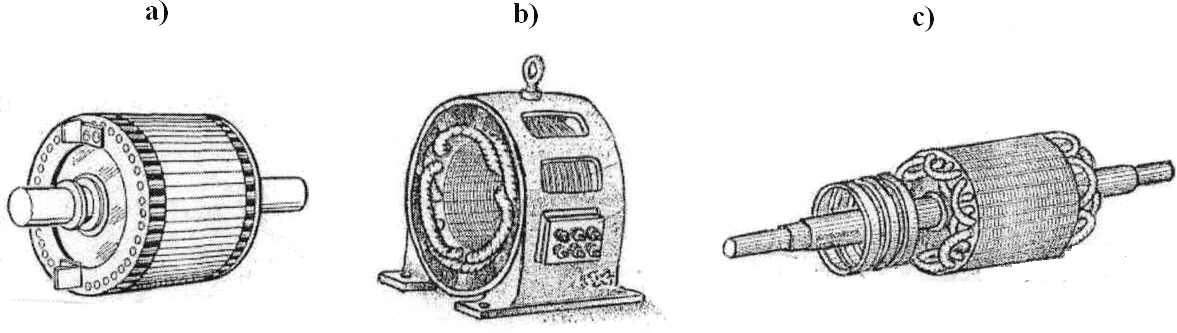 Высказывание , верное как для короткозамкнутого, так и для фазного асинхронного двигателя - «для того чтобы асинхронный двигатель заработал, необходимо»:подключить к питающей сети обмотки статораподключить к питающей сети обмотки ротораподключить к питающей сети обмотки статора и ротораМожет ли практически скольжение S асинхронного двигателя быть равно нулю:да, если скорость вращения поля статора будет равна скорости вращения роторанетда, если скорость вращения поля статора будет меньше скорости вращения ротораСлучай соответствующий работе асинхронного двигателя:частота вращения ротора асинхронного двигателя всегда больше частоты вращения магнитного полячастота вращения магнитного поля всегда больше частоты вращения ротора асинхронного двигателячастота вращения магнитного поля всегда равна частоте вращения ротора асинхронного двигателяПодключение выводов обмотки статора к 3-х фазной электрической сети   по схеме «треугольник»:в каждой обмотке соединить в одну точку ее начало и конец , и эти выводы подключить сетиконцы выводов каждой из обмоток соединить в одну точку, а начала выводов подключить к сетиначало первой обмотки соединить с концом третьей обмотки, коней первой обмотки соединить с началом второй обмотки, а конец второй обмотки соединить с началом третьей обмоткиНа щитке, прикрепленном к корпусу асинхронного двигателя , указываются его технические данные. Среди них имеется надпись 380 / 660В.Что она обозначает?число перед наклонной чертой - минимальное значение номинального напряжения, число после наклонной черты - максимальное значение номинального напряжения, при котором асинхронный двигатель может работатьчисло перед наклонной чертой - номинальное напряжение сети, при котором обмотки статора должны быть соединены«треугольником», число после наклонной черты - номинальное напряжение сети, при котором обмотки статора должны быть соединены «звездой»число перед наклонной чертой - номинальное напряжение сети, при котором обмотки статора должны быть соединены«звездой», число после наклонной черты - номинальное напряжение сети, при котором обмотки статора должны быть соединены «треугольником»Число пар полюсов р = 3. Это соответствует расположению в магнитопроводе статора:3 обмоток6 обмоток9 обмотокАсинхронный двигатель, показанный на электрической	схеме:короткозамкнутыйфазныйКороткозамкнутый асинхронный двигатель рекомендуется запускать без механической нагрузки, так как при запуске:резко увеличивается пусковой момент двигателя, что приводит к увеличению ударных нагрузок на валу механической передачи рабочей машиныприходится снижать пусковой ток, поэтому снижается пусковой момент и двигатель не может провернуть вал механической передачиасинхронного двигателя усиливается трение между шестернями механической передачиКПД асинхронного двигателя определяется:отношением механической мощности, передаваемой рабочему механизму к электрической мощности, потребляемой из сетиотношением затраченной электрической мощности к полезной механической мощности, передаваемой к рабочему механизмуразностью механической мощности, передаваемой рабочему механизму к электрической мощности, потребляемой из сетиПри высоком коэффициенте мощности сечение проводов ЛЭП:увеличиваетсяуменьшаетсясечение проводов ЛЭП не зависит от cosПри пуске на начальном этапе разгона ротора происходит:резкий рывок скорости, при котором устанавливается максимальный момент Мmах, затем двигатель снижает скорость и входит в устойчивый режим работы при номинальном моменте Мном.резкое уменьшение скорости, при котором устанавливается минимальный момент Мmin, затем двигатель увеличивает скорость и входит в устойчивый режим работы при номинальном моменте Мном.плавное нарастание скорости, при котором устанавливается минимальный Мmах, затем двигатель снижает скорость и входит в устойчивый режим работы при номинальном моменте МномТест № 5Если у асинхронного двигателя три обмотки в статоре, то электродвигатель:двухполюсныйчетырехполюсныйшестиполюсныйКороткозамкнутая обмотка асинхронного двигателя укладывается:пазы сердечника роторав пазы магнитопровода статорав магнитные полюса статораНачала фазных обмоток ротора асинхронного двигателя подключаются к внешней электрической сети:непосредственно через клеммную коробку асинхронного двигателячерез контактные кольца и щетки щеткодержателя асинхронного двигателяне подключаются к внешней сетиКакой из приведенных на рисунках составных частей асинхронного двигателя является статором машины: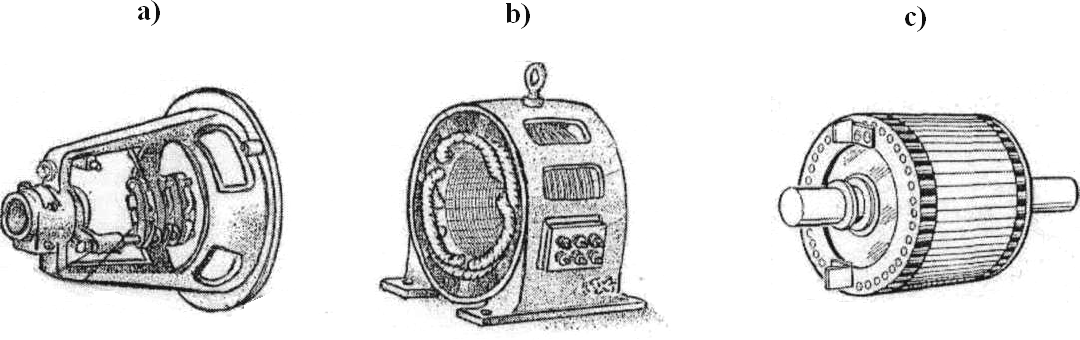 Высказывание , верное для короткозамкнутого асинхронного двигателя- «для того чтобы асинхронный двигатель заработал, необходимо»:подключить к питающей сети обмотки статораподключить к питающей сети обмотки ротораподключить к питающей сети обмотки статора и ротораМожет ли практически скольжение S асинхронного двигателя быть равно нулю:да, если скорость вращения поля статора будет равна скорости вращения роторанетда, если скорость вращения поля статора будет меньше скорости вращения ротораПринцип работы асинхронного двигателя основан:на законах электростатикина использовании постоянного магнитного поляиспользовании вращающегося магнитного поляПодключение выводов обмотки статора к 3-х фазной электрической сети по схеме «звезда»:в каждой обмотке соединить в одну точку ее начало и конец , и эти выводы подключить сетиконцы выводов каждой из обмоток соединить в одну точку, а начала выводов подключить к сетиначало первой обмотки соединить с концом третьей обмотки, коней первой обмотки соединить с началом второй обмотки, а конец второй обмотки соединить с началом третьей обмоткиКаждая из трех обмоток статора выдерживает напряжение 220В. Можно ли подключить асинхронный двигатель к сети напряжением 380В:нельзяможно, если схема соединения обмоток «звезда»можно, если схема соединения обмоток «треугольник»В каком из перечисленных случаев частота вращения поля ротора будет меньше:при р = 1при р = 2при р = 3Схема, на которой нанесена правильная маркировка выводов обмотки статора: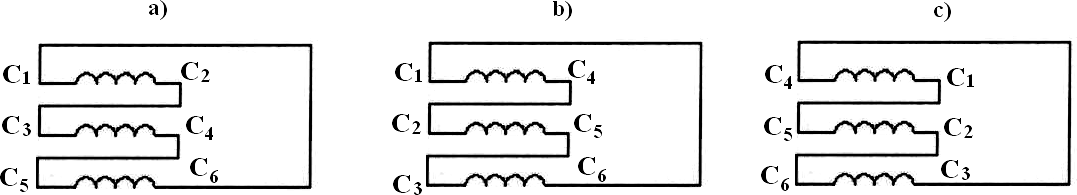 Частота вращения у асинхронного двигателя с короткозамкнутым ротором регулируется:изменением тока в обмотке ротора с помощью пускового реостатаза счет увеличения и уменьшения механической нагрузки на валу двигателяв общепромышленной практике не регулируетсяПри механической перегрузке асинхронного двигателя его КПД :остается постояннымуменьшаетсяувеличиваетсяПри низком коэффициенте мощности, КПД генератора, вырабатывающего ток для энергосистемы:увеличиваетсяуменьшаетсяКПД генератора, вырабатывающего ток для энергосистемы, остается постояннымПри пуске асинхронного двигателя на начальном этапе разгона ротора происходит:уменьшение скорости вращения ротора n  и резкое увеличение вращающего момента до максимального значенияувеличение скорости вращения ротора n  и резкое уменьшение вращающего момента до максимального значения0увеличение скорости вращения ротора n  и резкое увеличение вращающего момента до максимального значенияТест № 1Рисунок, на каком показан индуктор машины постоянного тока: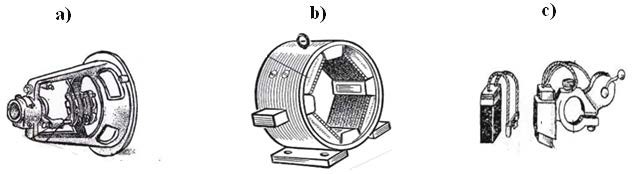 Составная часть машины постоянного тока, по которой проходит основной магнитный поток машины:якорьиндукторглавный полюсЗачем в мощных машинах постоянного тока между главными полюсами устанавливаются дополнительные полюса для:увеличения общего магнитного потока машиныуменьшения искрения под щетками во время их скольжения по коллекторным пластинамвыработки постоянной ЭДСМашина постоянного тока в двигательном режиме:у машин постоянного тока не возможна работа в двигательном режимеиндуктирует ЭДСпроисходит механическое раскручивание ротораМашина постоянного тока, у которой имеется только последовательная обмотка возбуждения называется:шунтовойсериеснойкомпаундной6. Дополнительные полюса машины постоянного тока подключаются:последовательно с обмоткой главных полюсовпоследовательно с обмоткой якоряпараллельно с обмоткой якоряНа электрической схеме якорная обмотка обозначается: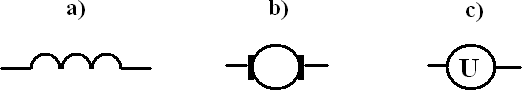 Самовозбуждение генератора постоянного тока с параллельным возбуждением возникает:за счет остаточной ЭДС, которая постоянно имеется в намагниченных сердечниках полюсов машиныза счет механического вращения якоря машиныза счет подключения к генератору независимого источника токаРисунок, на котором показана схема генератора постоянного тока с независимым возбуждением: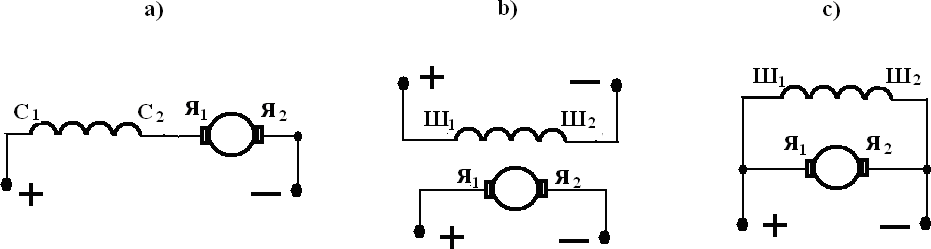 Зависимость напряжения Uном на зажимах генератора постоянного тока параллельного возбуждения т тока Iн нагрузки при постоянной частоте вращения nвр = const и постоянном сопротивлении цепи возбуждения Rв = сonst называется:регулировочной характеристикойхарактеристикой холостого ходавнешней характеристикойГенератор постоянного тока со смешанным возбуждением имеет две обмотки возбуждения:параллельныепоследовательныепоследовательную и параллельнуюДля работы машины постоянного тока в режиме двигателя необходимо (выбрать не правильный ответ):подключить к источнику переменного тока обмотку возбужденияподключить к источнику постоянного тока обмотку возбужденияподключить к источнику постоянного тока обмотку якоряВращающий момент электродвигателя постоянного тока с параллельным возбуждением тем больше ( выбрать не правильный момент):чем больше ток в якорной обмотке Iячем меньше ток в якорной обмотке Iячем больше магнитный поток машины ФМеханическая характеристика электродвигателя постоянного тока параллельного возбуждения показывает зависимость частоты вращения nвр электродвигателя:от величины тока возбуждения Iвот полезной мощности, вырабатываемой на валу двигателяот нагрузки на валу двигателяПри работе электрического двигателя постоянного тока параллельного возбуждения отключится цепь возбуждения машины. Что произойдет с двигателем:двигатель остановитсякатастрофическое увеличение скорости двигателя, что приведет к его аварииплавное увеличение скорости двигателя до максимального значенияТест № 2Рисунок, на каком показан индуктор машины постоянного тока: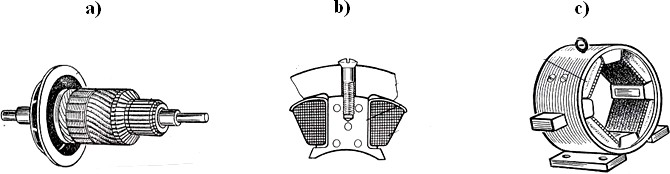 Составная часть машины постоянного тока, по которой проходит основной магнитный поток машины:индукторщеткодержатель со щеткамиякорьДля улучшения коммутации у машин постоянного тока необходимо производить мероприятия (выбрать не правильный ответ):очищать коллектор от грязи и пылиуменьшать подачу напряжения на машинувовремя заменять и притирать щеткиДля работы машины постоянного тока в режиме генератора необходимо (выбрать не правильный ответ:создать магнитное поле внутри индуктораподключить якорную обмотку к источнику токавращать якорь первичным двигателемМашина постоянного тока, у которой имеется только параллельная обмотка возбуждения называется:шунтовойсериеснойкомпаунднойДополнительные полюса машины постоянного тока подключаются:параллельно с обмоткой главных полюсовпоследовательно с обмоткой якоряпараллельно с обмоткой якоряНа электрической схеме обмотка возбуждения обозначается: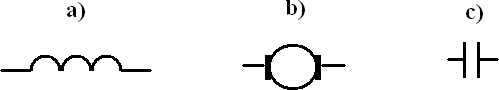 В генераторе постоянного тока параллельного возбуждения  при отключенной обмотке возбуждения	Iв = 0 , ЭДС генератора:равна нулю Е = 0равна остаточной ЭДС Е = Е0равна напряжению на нагрузке Е = UнагрРисунок, на котором показана схема генератора постоянного тока последовательного возбуждения:При увеличении тока нагрузки Iн напряжение Uном на зажимах генератора постоянного тока параллельного возбуждения :увеличиваетсяостается постояннымуменьшаетсяУ генератора смешанного возбуждения, используемого на практике, когда требуется высокая стабильность напряжения при изменении нагрузки в широких пределах, обмотки возбуждения соединяются:согласно b)встречноc) параллельноДвигатель постоянного тока при работе:создает вращающий момент на валу якорявырабатывает электрический ток в обмотке якорявырабатывает ток в обмотках возбуждения полюсовВращающий момент электродвигателя постоянного тока с параллельным возбуждением тем больше ( выбрать не правильный момент):чем меньше магнитный поток машины Фчем больше ток в якорной обмотке Iячем больше магнитный поток машины ФУ электродвигателя постоянного тока параллельного возбуждения при увеличении механической нагрузки на валу двигателя происходит:постепенное снижение скорости вращения двигателяпостепенное увеличение скорости вращения двигателяподдержание постоянной скорости вращения двигателяУ электрического двигателя постоянного тока параллельного возбуждения при увеличении полезной мощности происходит:уменьшение вращающего момента на валу двигателяувеличение вращающего момента на валу двигателявращающий момент на валу двигателя остается постояннымТест № 3Рисунок, на каком показан индуктор машины постоянного тока:Главные полюса машины устанавливаются на:якорещеткодержателяхКоммутацией машины постоянного тока называется:процесс перехода щетки с одной коллекторной пластины на другую при вращении якоряпроцесс переключения секций обмотки якоря из одной параллельной ветви в другую при движении коллекторных пластин под щеткамипроцесс включения машины постоянного тока в электрическую сетьc) индуктореВ режиме генератора в машинах постоянного тока наводится ЭДС в:главном полюсеякорной обмоткедополнительных полюсахМашина постоянного тока, у которой имеется параллельная и последовательная обмотки возбуждения называется:шунтовойсериеснойкомпаунднойПодключение обмоток возбуждения машины постоянного тока с обмоткой якоря производится:внутри индуктора машины, путем непосредственного соединенияданные обмотки в машине постоянного тока не подключаютсяв коробке выводов, которая находится на внешней части индуктораНа электрической схеме последовательная обмотка возбуждения обозначается: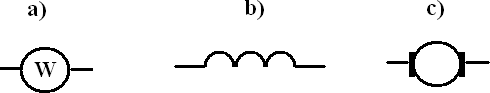 Ток, вырабатываемый якорной обмоткой генератора постоянного тока параллельного возбуждения, зависит:от напряжения первичного двигателя, вращающего якорь машиныот тока возбуждения Iв и тока нагрузки Iнот остаточной ЭДС машиныРисунок, на котором показана схема генератора постоянного тока параллельного возбуждения:Внешняя характеристика генератора постоянного тока параллельного возбуждения определяет:в каких пределах изменяется напряжение Uном генератора при изменении тока нагрузки Iнв каких пределах изменяется ток нагрузки Iн генератора при изменении частоты вращения nврв каких пределах изменяется ток возбуждения Iв при изменении тока нагрузки IнУ генератора смешанного возбуждения, используемого на практике в сварочных и прожекторных установках, обмотки возбуждения соединяются:согласновстречнопоследовательноВращающий момент двигателя постоянного тока зависит (выбрать не правильный ответ):от рода тока (постоянный или переменный), подаваемого на обмотку возбуждения и якорную обмоткуот величины магнитного потока, создаваемого обмоткой возбужденияот величины тока, идущего на якорную обмоткуЭлектрический двигатель постоянного тока параллельного возбуждения в электроприводе рабочего механизма работает в режиме холостого хода, если:якорная обмотка подключена к источнику постоянного тока, а обмотки возбуждения и механическая часть привода не подключеныякорная обмотка и обмотка возбуждения подключены к источнику постоянного тока и рабочий механизм работает от двигателяякорная обмотка и обмотка возбуждения подключены к источнику постоянного тока, но рабочий механизм отключен от электродвигателяРабочими характеристиками электродвигателя постоянного тока параллельного возбуждения являются зависимости частоты вращения:от вращающего момента,. кпд двигателя от вырабатываемой на валу полезной мощностиот момента нагрузки на валу двигателяот изменения тока Iв в обмотке возбужденияУ электрического двигателя постоянного тока параллельного возбуждения при увеличении полезной мощности происходит:постоянное увеличение кпд двигателяпостоянное уменьшение кпд двигателяувеличение кпд двигателя происходит до определенного значения полезной мощности, несколько меньшихноминальной, затем происходит резкое падение значения кпдТест № 4Рисунок, на каком показан индуктор машины постоянного тока:Главныеполюса машины предназначены для:выпрямления переменного токараспределения тока по обмотке якорясоздания основного магнитного потокаРабочие свойства машины постоянного тока зависят от способа:соединения коллекторных пластин и якорной обмоткисоединения обмоток главных и дополнительных полюсовсоединения обмотки возбуждения и якорной обмоткиВ режиме генератора в машинах постоянного тока наводится ЭДС в:последовательной обмотке главного полюсапараллельной обмотке главного полюсаякорной обмоткеТок в цепи якорной обмотки в генераторном режиме возникает в:режиме холостого хода машины, когда происходит вращение якоря первичным двигателеммомент, когда создается магнитное поле машинырабочем режиме, когда к щеткам генератора подключается потребительУ генератора постоянного тока с независимым возбуждением обмотка возбуждения питается:от якорной обмотки через щеткиот независимого источника постоянного тока или является постоянным магнитомне подключается к источнику токаНа электрической схеме параллельная обмотка возбуждения обозначается: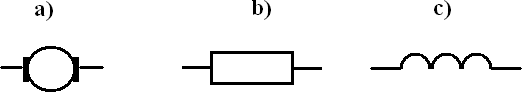 Зависимость ЭДС генератора постоянного тока параллельного возбуждения от тока возбуждения Iв при постоянной частотеnвр = const и отключенной нагрузке Iн = 0, называется:характеристикой холостого ходарегулировочной характеристикойвнешней характеристикойРисунок, на котором показана схема генератора постоянного тока смешанного возбуждения: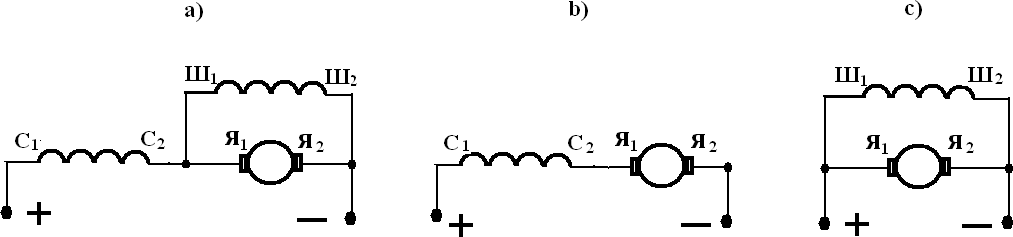 Зависимость тока возбуждения Iв от тока нагрузки Iн при постоянной частоте вращения nвр = const и постоянном напряженииUном = const на зажимах генератора постоянного тока параллельного возбуждения называется:внешней характеристикойрегулировочной характеристикойхарактеристикой холостого ходаДля работы машины постоянного тока в режиме двигателя необходимо (выбрать не правильный ответ):подключить к источнику постоянного тока обмотку якорявращать якорь первичным двигателемисточнику постоянного тока обмотку возбужденияКакой из видов пуска мощных электрических двигателей постоянного тока параллельного возбуждения наиболее часто применяется на практике:прямое включение в электрическую сетьвключение в цепь якоря пускового реостата c)изменение напряжения источника питанияПри работе электрического двигателя постоянного тока параллельного возбуждения в режиме холостого хода: a)при уменьшении тока возбуждения Iв уменьшается скорость вращения якоряb) при уменьшении тока возбуждения Iв увеличивается скорость вращения якоря c)изменение тока возбуждения Iв не влияет на скорость вращения якоряУ электродвигателя постоянного тока параллельного возбуждения при увеличении полезной мощности, снимаемой на валу двигателя Р2 :скорость вращения увеличиваетсяскорость вращения остается постояннойскорость вращения уменьшаетсяПри работе электрического двигателя постоянного тока параллельного возбуждения отключится цепь возбуждения машины. Что произойдет с двигателем:двигатель остановитсякатастрофическое увеличение скорости двигателя, что приведет к его аварииплавное увеличение скорости двигателя до максимального значенияТест № 5Рисунок, на каком показан якорь машины постоянного тока: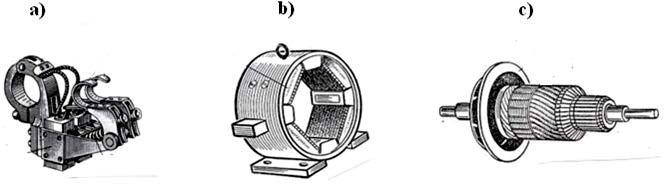 Главный полюс состоит из:вала, с насаженным на него сердечником, обмотки и коллектораметаллического сердечника и обмотки возбуждениятрех обмоток, расположенных под углом 120˚ относительно друг друга3. Якорная обмотка машины постоянного тока в генераторном режиме используется для:индуктирования переменной ЭДСиндуктирования постоянной ЭДСсоздания механической силы АмпераВ режиме генератора в машинах постоянного тока наводится ЭДС в:последовательной обмотке главного полюсаякорной обмоткедополнительных полюсахВ генераторном режиме, при холостом ходе, в якорной обмотке наводится:токэдснапряжениеГенератором с независимым возбуждением называется генератор постоянного тока, у которого:индуктирование ЭДС не зависит от величины магнитного потока генераторапринцип наведения ЭДС в обмотке якоря не подчиняется закону электромагнитной индукцииобмотка возбуждения является постоянным магнитом или питается от независимого источника постоянного токаНа электрической схеме якорная обмотка обозначается:При холостом ходе генератора постоянного тока параллельного возбуждения при изменении тока возбуждения Iв машины происходит :изменение частоты вращения nвр машиныизменение ЭДС, вырабатываемой генераторомизменение тока на нагрузкеРисунок, на котором показана схема сериесного двигателя постоянного тока:Регулировочная характеристика показывает:как нужно изменить ток возбуждения Iв , чтобы поддерживать постоянным напряжение на	генераторе Uном = const при изменении тока нагрузки Iнв каких пределах изменяется напряжение генератора Uном при изменении нагрузки Iнc) в каких пределах изменяется ЭДС при изменении тока возбуждения IвДля работы машины постоянного тока в режиме двигателя необходимо (выбрать не правильный ответ):подключить к источнику постоянного тока обмотку якоряподключить к источнику переменного тока обмотку якоряподключить к источнику постоянного тока обмотку возбужденияЗапуск электродвигателя постоянного тока с параллельным возбуждением необходимо производить:при минимальном магнитном потоке Ф, создаваемом обмоткой возбуждения машиныпри максимальном магнитном потоке Ф, создаваемом обмоткой возбуждения машинывеличина магнитного потока Ф не влияет на качество запуска машиныХарактеристика холостого хода электродвигателя постоянного тока параллельного возбуждения показывает зависимость частоты вращения nвр якоря двигателя:от изменения тока возбуждения Iв в обмотках полюсовякоря двигателя от мощности на валу двигателяот момента нагрузки на валу двигателяУвеличение полезной мощности электрического двигателя постоянного тока параллельного возбуждения происходит:во время уменьшения механической нагрузки на валу якоряво время увеличения механической нагрузки на валу якоряво время отключения механического устройства от вала якоряРеверсирование двигателя постоянного тока можно произвести:изменением направления тока в обмотках якоряуменьшением напряжения, подаваемого на обмотки двигателяувеличением тока, подаваемого на якорную обмотку«Электроприводы оборудования зданий и сооружений»:Тест № 1.Назначение электропривода (2 правильных ответа):выработка сигнала управления, задающего характер движения исполнительного органаобеспечение движения исполнительных органов рабочих машин и механизмоввыработка ряда дополнительных сигналов, дающих информацию о реализации технологического процесса рабочей машины, характере движения исполнительного органа, возникновении аварийных ситуацийдля уменьшения оборотов вращения, идущих с электродвигателя к исполнительному органу рабочей	машины.управление движением исполнительных органов рабочих машин и механизмовК электрическим коммутирующим аппаратам относятся:выключатели, разъединители, контакторы, магнитные пускателиреле магнитного типа, датчики положения (путевые и конечные выключатели)кнопки управления, командоконтроллеры, командоаппараты (кнопки управления)разрядники, плавкие предохранители3.	Обозначение кнопочного выключателя в электрической схеме:Тест № 1.Назначение электропривода (2 правильных ответа):выработка сигнала управления, задающего характер движения исполнительного органаобеспечение движения исполнительных органов рабочих машин и механизмоввыработка ряда дополнительных сигналов, дающих информацию о реализации технологического процесса рабочей машины, характере движения исполнительного органа, возникновении аварийных ситуацийдля уменьшения оборотов вращения, идущих с электродвигателя к исполнительному органу рабочей	машины.управление движением исполнительных органов рабочих машин и механизмовК электрическим коммутирующим аппаратам относятся:выключатели, разъединители, контакторы, магнитные пускателиреле магнитного типа, датчики положения (путевые и конечные выключатели)кнопки управления, командоконтроллеры, командоаппараты (кнопки управления)разрядники, плавкие предохранители3.	Обозначение кнопочного выключателя в электрической схеме:Тест № 1.Назначение электропривода (2 правильных ответа):выработка сигнала управления, задающего характер движения исполнительного органаобеспечение движения исполнительных органов рабочих машин и механизмоввыработка ряда дополнительных сигналов, дающих информацию о реализации технологического процесса рабочей машины, характере движения исполнительного органа, возникновении аварийных ситуацийдля уменьшения оборотов вращения, идущих с электродвигателя к исполнительному органу рабочей	машины.управление движением исполнительных органов рабочих машин и механизмовК электрическим коммутирующим аппаратам относятся:выключатели, разъединители, контакторы, магнитные пускателиреле магнитного типа, датчики положения (путевые и конечные выключатели)кнопки управления, командоконтроллеры, командоаппараты (кнопки управления)разрядники, плавкие предохранители3.	Обозначение кнопочного выключателя в электрической схеме:a)b)c)Работа теплового реле: Если контролируемый ток больше допустимого (найти соответствие):то через некоторое время биметаллическая пластина ( )под действием избыточной теплоты нагревателя ( ) изогнется.Пластина ( )освобождает защелку ( ),которая под действием пружины поворачивается, и контакты ( ) размыкаются.Режим работы магнитного пускателя, указанный на электрической схемеКнопка «ВПЕРЕД» нажата, в цепи управления	подключилась катушка контактора  «ВПЕРЕД», в силовой цепи	замкнулись его главныеконтакты и подключился двигательКнопка «НАЗАД» нажата, в цепи управления	подключилась катушка контактора  «НАЗАД», в силовой цепи	замкнулись его главныеконтакты и подключился двигательСработал реле тепловое, кнопка «НАЗАД»	нажата, но цепь управления полностью отключена, катушки контакторов	«ВПЕРЕД» и «НАЗАД»отключены, разомкнуты главные контакты этих	контакторов в силовой цепи, двигатель остановлен6.	Сигнал управления вырабатывается (2правильных ответа):устройством, служащим для уменьшения оборотов вращения, идущих с электродвигателя к исполнительному органу рабочей машиныс помощью входного сигнала, задающегося с помощью педали водителя, ручного контроллераряда дополнительных сигналов, дающих информацию о реализации технологического процесса рабочей машиныустройства, используемого для преобразования постоянного тока в переменный ток в электроприводеустройства, используемого для изменения величины напряжения в электроприводе7.	Электромагнит в системе контактора:a) служит для преобразования электроэнергии в механическое усилие, под действием которого якорь притягивается к ярму и происходитперемыкание главных и блок - контактов.разрывает электрические цепи повышенного напряжения, по которым происходит непосредственное питание электрооборудованияслужит для переключения в цепях управления контактора, в цепях блокировки и сигнализации.Устройство, показанное на рисунке:Устройство, используемое для преобразования переменного тока в постоянный ток в электроприводе (1 правильный ответ):a)	контактор		b)	магнитный пускательc)	электромагнитное	d)	выключатель релеe)	переключатель	f)	разъединитель10.	В регулировку работы электропривода входят режимы (3 правильных ответа):перемыкание главных и блок - контактов.разрывает электрические цепи повышенного напряжения, по которым происходит непосредственное питание электрооборудованияслужит для переключения в цепях управления контактора, в цепях блокировки и сигнализации.Устройство, показанное на рисунке:Устройство, используемое для преобразования переменного тока в постоянный ток в электроприводе (1 правильный ответ):a)	контактор		b)	магнитный пускательc)	электромагнитное	d)	выключатель релеe)	переключатель	f)	разъединитель10.	В регулировку работы электропривода входят режимы (3 правильных ответа):перемыкание главных и блок - контактов.разрывает электрические цепи повышенного напряжения, по которым происходит непосредственное питание электрооборудованияслужит для переключения в цепях управления контактора, в цепях блокировки и сигнализации.Устройство, показанное на рисунке:Устройство, используемое для преобразования переменного тока в постоянный ток в электроприводе (1 правильный ответ):a)	контактор		b)	магнитный пускательc)	электромагнитное	d)	выключатель релеe)	переключатель	f)	разъединитель10.	В регулировку работы электропривода входят режимы (3 правильных ответа):перемыкание главных и блок - контактов.разрывает электрические цепи повышенного напряжения, по которым происходит непосредственное питание электрооборудованияслужит для переключения в цепях управления контактора, в цепях блокировки и сигнализации.Устройство, показанное на рисунке:Устройство, используемое для преобразования переменного тока в постоянный ток в электроприводе (1 правильный ответ):a)	контактор		b)	магнитный пускательc)	электромагнитное	d)	выключатель релеe)	переключатель	f)	разъединитель10.	В регулировку работы электропривода входят режимы (3 правильных ответа):a)	изменения величины напряжения источникаэнергииb)преобразования частотытокаc)	преобразования переменного тока впостоянный и наоборотd)торможения вала ротораe)	увеличения или уменьшения скоростиf)	реверсирования валаротора11.	Выключатели предназначены:для организации управления работой электроустановокдля контроля за работой электроустановокдля ручного замыкания и размыкания электрической цепи.для приведения в действие аппаратуры, которая либо восстанавливает нормальные режимы работы, либо	отключает аварийный участок при нарушении норм режима работы какого либо устройствадля дистанционного управления работой электрического двигателя переменного тока.для получения сигналов при достижении контролируемым объектом определенных положений при его	перемещении, которые затем поступают в схему управления.Для каких случаев предназначается дугогасительная камера:при любом отключении контактов, так как возможно образование электрической дуги между нимипри любом включении контактов, так как возможно образование электрической дуги между нимипри аварийном отключении контактов, когда срабатывает автоматическая защитаПродолжительность повторно - кратковременного режима не должна превышать:15 минут10 минут20 минутВ этом режиме работают электроприводы подъемных кранов, лебедок, прессов и т.д.:длительный режим работы электродвигателякратковременный режим электродвигателяповторно – кратковременный режим электродвигателяНоминальная продолжительная мощность электродвигателей на щитке эл.двигателя указывается:.в виде цифрового значения, соответствующего его работе при температуре окружающей среды равной 40º.в виде цифрового значения и времени, в течении которого она допустимаТест № 2.1.	Устройства, входящие в систему управления машины (2 правильных ответа):11.	Выключатели предназначены:для организации управления работой электроустановокдля контроля за работой электроустановокдля ручного замыкания и размыкания электрической цепи.для приведения в действие аппаратуры, которая либо восстанавливает нормальные режимы работы, либо	отключает аварийный участок при нарушении норм режима работы какого либо устройствадля дистанционного управления работой электрического двигателя переменного тока.для получения сигналов при достижении контролируемым объектом определенных положений при его	перемещении, которые затем поступают в схему управления.Для каких случаев предназначается дугогасительная камера:при любом отключении контактов, так как возможно образование электрической дуги между нимипри любом включении контактов, так как возможно образование электрической дуги между нимипри аварийном отключении контактов, когда срабатывает автоматическая защитаПродолжительность повторно - кратковременного режима не должна превышать:15 минут10 минут20 минутВ этом режиме работают электроприводы подъемных кранов, лебедок, прессов и т.д.:длительный режим работы электродвигателякратковременный режим электродвигателяповторно – кратковременный режим электродвигателяНоминальная продолжительная мощность электродвигателей на щитке эл.двигателя указывается:.в виде цифрового значения, соответствующего его работе при температуре окружающей среды равной 40º.в виде цифрового значения и времени, в течении которого она допустимаТест № 2.1.	Устройства, входящие в систему управления машины (2 правильных ответа):a) Источник электрическойэнергии.b)Передаточное устройство - редукторc) Рабочая машиназамыкание положения вконтактора двигательd) Блок управленияe) Привод машиныf) Исполнительный органзамыкание положения вконтактора двигательg) Силовой преобразовательg) Силовой преобразовательh)Электродвигательзамыкание положения вконтактора двигатель2.	К электрическим аппаратам управления, защиты и сигнализации относятся:разрядники, плавкие предохранителивыключатели, разъединители, контакторы, магнитные пускателиреле магнитного типа, датчики положения (путевые и конечные выключатели)кнопки управления, командоконтроллеры, командоаппараты (кнопки управления)3.	Переключатели имеют:токопроводящие контакты-ножи, при включении входящие в специальные губки, при этом происходит электрической цепитокопроводящие контакты-ножи и двойной комплект губок. При перекидывании ножей из одного другое, можно переключаться из одной электрической цепи в другую.рукоятку, которая располагается в пазу корпуса.кнопку, установленную в корпусеРабота теплового реле. После срабатывания реле в цепи приемника и отключения его от питания происходят события:после охлаждения пластины, реле механическим путем возвращается в исходное положение и подключает установку к источнику энергииавтоматического подключения не происходит, оператор вручную производит повторное подключение установкиподключение возможно только после замены сработавшего релеРежим работы магнитного пускателя, указанный на электрической схемеКнопка «ВПЕРЕД» нажата, в цепи управления подключилась катушка«ВПЕРЕД», в силовой цепи замкнулись его главные контакты и подключился2.	К электрическим аппаратам управления, защиты и сигнализации относятся:разрядники, плавкие предохранителивыключатели, разъединители, контакторы, магнитные пускателиреле магнитного типа, датчики положения (путевые и конечные выключатели)кнопки управления, командоконтроллеры, командоаппараты (кнопки управления)3.	Переключатели имеют:токопроводящие контакты-ножи, при включении входящие в специальные губки, при этом происходит электрической цепитокопроводящие контакты-ножи и двойной комплект губок. При перекидывании ножей из одного другое, можно переключаться из одной электрической цепи в другую.рукоятку, которая располагается в пазу корпуса.кнопку, установленную в корпусеРабота теплового реле. После срабатывания реле в цепи приемника и отключения его от питания происходят события:после охлаждения пластины, реле механическим путем возвращается в исходное положение и подключает установку к источнику энергииавтоматического подключения не происходит, оператор вручную производит повторное подключение установкиподключение возможно только после замены сработавшего релеРежим работы магнитного пускателя, указанный на электрической схемеКнопка «ВПЕРЕД» нажата, в цепи управления подключилась катушка«ВПЕРЕД», в силовой цепи замкнулись его главные контакты и подключился2.	К электрическим аппаратам управления, защиты и сигнализации относятся:разрядники, плавкие предохранителивыключатели, разъединители, контакторы, магнитные пускателиреле магнитного типа, датчики положения (путевые и конечные выключатели)кнопки управления, командоконтроллеры, командоаппараты (кнопки управления)3.	Переключатели имеют:токопроводящие контакты-ножи, при включении входящие в специальные губки, при этом происходит электрической цепитокопроводящие контакты-ножи и двойной комплект губок. При перекидывании ножей из одного другое, можно переключаться из одной электрической цепи в другую.рукоятку, которая располагается в пазу корпуса.кнопку, установленную в корпусеРабота теплового реле. После срабатывания реле в цепи приемника и отключения его от питания происходят события:после охлаждения пластины, реле механическим путем возвращается в исходное положение и подключает установку к источнику энергииавтоматического подключения не происходит, оператор вручную производит повторное подключение установкиподключение возможно только после замены сработавшего релеРежим работы магнитного пускателя, указанный на электрической схемеКнопка «ВПЕРЕД» нажата, в цепи управления подключилась катушка«ВПЕРЕД», в силовой цепи замкнулись его главные контакты и подключился2.	К электрическим аппаратам управления, защиты и сигнализации относятся:разрядники, плавкие предохранителивыключатели, разъединители, контакторы, магнитные пускателиреле магнитного типа, датчики положения (путевые и конечные выключатели)кнопки управления, командоконтроллеры, командоаппараты (кнопки управления)3.	Переключатели имеют:токопроводящие контакты-ножи, при включении входящие в специальные губки, при этом происходит электрической цепитокопроводящие контакты-ножи и двойной комплект губок. При перекидывании ножей из одного другое, можно переключаться из одной электрической цепи в другую.рукоятку, которая располагается в пазу корпуса.кнопку, установленную в корпусеРабота теплового реле. После срабатывания реле в цепи приемника и отключения его от питания происходят события:после охлаждения пластины, реле механическим путем возвращается в исходное положение и подключает установку к источнику энергииавтоматического подключения не происходит, оператор вручную производит повторное подключение установкиподключение возможно только после замены сработавшего релеРежим работы магнитного пускателя, указанный на электрической схемеКнопка «ВПЕРЕД» нажата, в цепи управления подключилась катушка«ВПЕРЕД», в силовой цепи замкнулись его главные контакты и подключилсязамыкание положения вконтактора двигательa) рычажный выключательb) разъединительc)	кнопочный выключательd) пакетный выключательe) переключательf)	педальный выключательa) разъединительa) разъединительb)кнопочный выключательc)пакетный выключательd)переключательe) рычажный выключательe) рычажный выключательЭлектромагнит в системе контактора:служит для преобразования электроэнергии в механическое усилие, под действием которого якорь притягивается к ярму и происходит перемыкание главных и блок - контактов.разрывает электрические цепи повышенного напряжения, по которым происходит непосредственное питание электрооборудованияслужит для переключения в цепях управления контактора, в цепях блокировки и сигнализации.При чрезмерном увеличении тока в цепи происходит срабатывание реле, контролирующего воздействие:электрическое	b) пневматическоеc)	механическое	d) тепловоеЕсли продолжительность повторно - кратковременного режима превышает  10 минут, режим работы	электродвигателя считается:длительнымкратковременнымв таком режиме машина не сможет работатьЗначение относительной продолжительности включения ПВ% при котором допускаются наименьшие паузы в работе:a)    15	b)    40	c)	60Номинальная продолжительная мощность Рном электродвигателей:ее двигатель может развивать произвольно долгое время, не перегреваясь сверх нормы, ограниченной допустимой температурой изоляции обмоток двигателя.эту мощность двигатель может развивать при определенной продолжительности включения (ПВ) не нагреваясь свыше допустимых для его изоляции температур.Тест № 3.1.	Устройства, входящие в систему привода машины (4 правильных ответа):Электромагнит в системе контактора:служит для преобразования электроэнергии в механическое усилие, под действием которого якорь притягивается к ярму и происходит перемыкание главных и блок - контактов.разрывает электрические цепи повышенного напряжения, по которым происходит непосредственное питание электрооборудованияслужит для переключения в цепях управления контактора, в цепях блокировки и сигнализации.При чрезмерном увеличении тока в цепи происходит срабатывание реле, контролирующего воздействие:электрическое	b) пневматическоеc)	механическое	d) тепловоеЕсли продолжительность повторно - кратковременного режима превышает  10 минут, режим работы	электродвигателя считается:длительнымкратковременнымв таком режиме машина не сможет работатьЗначение относительной продолжительности включения ПВ% при котором допускаются наименьшие паузы в работе:a)    15	b)    40	c)	60Номинальная продолжительная мощность Рном электродвигателей:ее двигатель может развивать произвольно долгое время, не перегреваясь сверх нормы, ограниченной допустимой температурой изоляции обмоток двигателя.эту мощность двигатель может развивать при определенной продолжительности включения (ПВ) не нагреваясь свыше допустимых для его изоляции температур.Тест № 3.1.	Устройства, входящие в систему привода машины (4 правильных ответа):Электромагнит в системе контактора:служит для преобразования электроэнергии в механическое усилие, под действием которого якорь притягивается к ярму и происходит перемыкание главных и блок - контактов.разрывает электрические цепи повышенного напряжения, по которым происходит непосредственное питание электрооборудованияслужит для переключения в цепях управления контактора, в цепях блокировки и сигнализации.При чрезмерном увеличении тока в цепи происходит срабатывание реле, контролирующего воздействие:электрическое	b) пневматическоеc)	механическое	d) тепловоеЕсли продолжительность повторно - кратковременного режима превышает  10 минут, режим работы	электродвигателя считается:длительнымкратковременнымв таком режиме машина не сможет работатьЗначение относительной продолжительности включения ПВ% при котором допускаются наименьшие паузы в работе:a)    15	b)    40	c)	60Номинальная продолжительная мощность Рном электродвигателей:ее двигатель может развивать произвольно долгое время, не перегреваясь сверх нормы, ограниченной допустимой температурой изоляции обмоток двигателя.эту мощность двигатель может развивать при определенной продолжительности включения (ПВ) не нагреваясь свыше допустимых для его изоляции температур.Тест № 3.1.	Устройства, входящие в систему привода машины (4 правильных ответа):Электромагнит в системе контактора:служит для преобразования электроэнергии в механическое усилие, под действием которого якорь притягивается к ярму и происходит перемыкание главных и блок - контактов.разрывает электрические цепи повышенного напряжения, по которым происходит непосредственное питание электрооборудованияслужит для переключения в цепях управления контактора, в цепях блокировки и сигнализации.При чрезмерном увеличении тока в цепи происходит срабатывание реле, контролирующего воздействие:электрическое	b) пневматическоеc)	механическое	d) тепловоеЕсли продолжительность повторно - кратковременного режима превышает  10 минут, режим работы	электродвигателя считается:длительнымкратковременнымв таком режиме машина не сможет работатьЗначение относительной продолжительности включения ПВ% при котором допускаются наименьшие паузы в работе:a)    15	b)    40	c)	60Номинальная продолжительная мощность Рном электродвигателей:ее двигатель может развивать произвольно долгое время, не перегреваясь сверх нормы, ограниченной допустимой температурой изоляции обмоток двигателя.эту мощность двигатель может развивать при определенной продолжительности включения (ПВ) не нагреваясь свыше допустимых для его изоляции температур.Тест № 3.1.	Устройства, входящие в систему привода машины (4 правильных ответа):Электромагнит в системе контактора:служит для преобразования электроэнергии в механическое усилие, под действием которого якорь притягивается к ярму и происходит перемыкание главных и блок - контактов.разрывает электрические цепи повышенного напряжения, по которым происходит непосредственное питание электрооборудованияслужит для переключения в цепях управления контактора, в цепях блокировки и сигнализации.При чрезмерном увеличении тока в цепи происходит срабатывание реле, контролирующего воздействие:электрическое	b) пневматическоеc)	механическое	d) тепловоеЕсли продолжительность повторно - кратковременного режима превышает  10 минут, режим работы	электродвигателя считается:длительнымкратковременнымв таком режиме машина не сможет работатьЗначение относительной продолжительности включения ПВ% при котором допускаются наименьшие паузы в работе:a)    15	b)    40	c)	60Номинальная продолжительная мощность Рном электродвигателей:ее двигатель может развивать произвольно долгое время, не перегреваясь сверх нормы, ограниченной допустимой температурой изоляции обмоток двигателя.эту мощность двигатель может развивать при определенной продолжительности включения (ПВ) не нагреваясь свыше допустимых для его изоляции температур.Тест № 3.1.	Устройства, входящие в систему привода машины (4 правильных ответа):Электромагнит в системе контактора:служит для преобразования электроэнергии в механическое усилие, под действием которого якорь притягивается к ярму и происходит перемыкание главных и блок - контактов.разрывает электрические цепи повышенного напряжения, по которым происходит непосредственное питание электрооборудованияслужит для переключения в цепях управления контактора, в цепях блокировки и сигнализации.При чрезмерном увеличении тока в цепи происходит срабатывание реле, контролирующего воздействие:электрическое	b) пневматическоеc)	механическое	d) тепловоеЕсли продолжительность повторно - кратковременного режима превышает  10 минут, режим работы	электродвигателя считается:длительнымкратковременнымв таком режиме машина не сможет работатьЗначение относительной продолжительности включения ПВ% при котором допускаются наименьшие паузы в работе:a)    15	b)    40	c)	60Номинальная продолжительная мощность Рном электродвигателей:ее двигатель может развивать произвольно долгое время, не перегреваясь сверх нормы, ограниченной допустимой температурой изоляции обмоток двигателя.эту мощность двигатель может развивать при определенной продолжительности включения (ПВ) не нагреваясь свыше допустимых для его изоляции температур.Тест № 3.1.	Устройства, входящие в систему привода машины (4 правильных ответа):Электромагнит в системе контактора:служит для преобразования электроэнергии в механическое усилие, под действием которого якорь притягивается к ярму и происходит перемыкание главных и блок - контактов.разрывает электрические цепи повышенного напряжения, по которым происходит непосредственное питание электрооборудованияслужит для переключения в цепях управления контактора, в цепях блокировки и сигнализации.При чрезмерном увеличении тока в цепи происходит срабатывание реле, контролирующего воздействие:электрическое	b) пневматическоеc)	механическое	d) тепловоеЕсли продолжительность повторно - кратковременного режима превышает  10 минут, режим работы	электродвигателя считается:длительнымкратковременнымв таком режиме машина не сможет работатьЗначение относительной продолжительности включения ПВ% при котором допускаются наименьшие паузы в работе:a)    15	b)    40	c)	60Номинальная продолжительная мощность Рном электродвигателей:ее двигатель может развивать произвольно долгое время, не перегреваясь сверх нормы, ограниченной допустимой температурой изоляции обмоток двигателя.эту мощность двигатель может развивать при определенной продолжительности включения (ПВ) не нагреваясь свыше допустимых для его изоляции температур.Тест № 3.1.	Устройства, входящие в систему привода машины (4 правильных ответа):Электромагнит в системе контактора:служит для преобразования электроэнергии в механическое усилие, под действием которого якорь притягивается к ярму и происходит перемыкание главных и блок - контактов.разрывает электрические цепи повышенного напряжения, по которым происходит непосредственное питание электрооборудованияслужит для переключения в цепях управления контактора, в цепях блокировки и сигнализации.При чрезмерном увеличении тока в цепи происходит срабатывание реле, контролирующего воздействие:электрическое	b) пневматическоеc)	механическое	d) тепловоеЕсли продолжительность повторно - кратковременного режима превышает  10 минут, режим работы	электродвигателя считается:длительнымкратковременнымв таком режиме машина не сможет работатьЗначение относительной продолжительности включения ПВ% при котором допускаются наименьшие паузы в работе:a)    15	b)    40	c)	60Номинальная продолжительная мощность Рном электродвигателей:ее двигатель может развивать произвольно долгое время, не перегреваясь сверх нормы, ограниченной допустимой температурой изоляции обмоток двигателя.эту мощность двигатель может развивать при определенной продолжительности включения (ПВ) не нагреваясь свыше допустимых для его изоляции температур.Тест № 3.1.	Устройства, входящие в систему привода машины (4 правильных ответа):Электромагнит в системе контактора:служит для преобразования электроэнергии в механическое усилие, под действием которого якорь притягивается к ярму и происходит перемыкание главных и блок - контактов.разрывает электрические цепи повышенного напряжения, по которым происходит непосредственное питание электрооборудованияслужит для переключения в цепях управления контактора, в цепях блокировки и сигнализации.При чрезмерном увеличении тока в цепи происходит срабатывание реле, контролирующего воздействие:электрическое	b) пневматическоеc)	механическое	d) тепловоеЕсли продолжительность повторно - кратковременного режима превышает  10 минут, режим работы	электродвигателя считается:длительнымкратковременнымв таком режиме машина не сможет работатьЗначение относительной продолжительности включения ПВ% при котором допускаются наименьшие паузы в работе:a)    15	b)    40	c)	60Номинальная продолжительная мощность Рном электродвигателей:ее двигатель может развивать произвольно долгое время, не перегреваясь сверх нормы, ограниченной допустимой температурой изоляции обмоток двигателя.эту мощность двигатель может развивать при определенной продолжительности включения (ПВ) не нагреваясь свыше допустимых для его изоляции температур.Тест № 3.1.	Устройства, входящие в систему привода машины (4 правильных ответа):a) Источникэлектрической энергии.b)Блок управленияБлок управленияc)Силовой преобразовательСиловой преобразовательd)Исполнительный органe) Передаточное устройство - редукторe) Передаточное устройство - редукторf)	Рабочая машинаg)	Электродвигатель2.	К электрическим командным аппаратам относятся:выключатели, разъединители, контакторы, магнитные пускателикнопки управления, командоконтроллеры, командоаппараты (кнопки управления)разрядники, плавкие предохранителиреле магнитного типа, датчики положения (путевые и конечные выключатели)Обозначение размыкающегося контакта кнопочного выключателя в электрической схеме:b)	c)Режим работы теплового реле:реле не срабатывает, катушка контактора включена, силовые контакты контактора замкнуты,приемник подключен к источникукатушка реле в цепи питания нагрузки сработала при прохождении перегрузочного тока, в цепи управления открылся ее нормальнозамкнутый контакт и отключил катушку контактора; контакты контактора в силовой цепи разомкнулись, отключив нагрузку2.	К электрическим командным аппаратам относятся:выключатели, разъединители, контакторы, магнитные пускателикнопки управления, командоконтроллеры, командоаппараты (кнопки управления)разрядники, плавкие предохранителиреле магнитного типа, датчики положения (путевые и конечные выключатели)Обозначение размыкающегося контакта кнопочного выключателя в электрической схеме:b)	c)Режим работы теплового реле:реле не срабатывает, катушка контактора включена, силовые контакты контактора замкнуты,приемник подключен к источникукатушка реле в цепи питания нагрузки сработала при прохождении перегрузочного тока, в цепи управления открылся ее нормальнозамкнутый контакт и отключил катушку контактора; контакты контактора в силовой цепи разомкнулись, отключив нагрузку2.	К электрическим командным аппаратам относятся:выключатели, разъединители, контакторы, магнитные пускателикнопки управления, командоконтроллеры, командоаппараты (кнопки управления)разрядники, плавкие предохранителиреле магнитного типа, датчики положения (путевые и конечные выключатели)Обозначение размыкающегося контакта кнопочного выключателя в электрической схеме:b)	c)Режим работы теплового реле:реле не срабатывает, катушка контактора включена, силовые контакты контактора замкнуты,приемник подключен к источникукатушка реле в цепи питания нагрузки сработала при прохождении перегрузочного тока, в цепи управления открылся ее нормальнозамкнутый контакт и отключил катушку контактора; контакты контактора в силовой цепи разомкнулись, отключив нагрузку2.	К электрическим командным аппаратам относятся:выключатели, разъединители, контакторы, магнитные пускателикнопки управления, командоконтроллеры, командоаппараты (кнопки управления)разрядники, плавкие предохранителиреле магнитного типа, датчики положения (путевые и конечные выключатели)Обозначение размыкающегося контакта кнопочного выключателя в электрической схеме:b)	c)Режим работы теплового реле:реле не срабатывает, катушка контактора включена, силовые контакты контактора замкнуты,приемник подключен к источникукатушка реле в цепи питания нагрузки сработала при прохождении перегрузочного тока, в цепи управления открылся ее нормальнозамкнутый контакт и отключил катушку контактора; контакты контактора в силовой цепи разомкнулись, отключив нагрузку2.	К электрическим командным аппаратам относятся:выключатели, разъединители, контакторы, магнитные пускателикнопки управления, командоконтроллеры, командоаппараты (кнопки управления)разрядники, плавкие предохранителиреле магнитного типа, датчики положения (путевые и конечные выключатели)Обозначение размыкающегося контакта кнопочного выключателя в электрической схеме:b)	c)Режим работы теплового реле:реле не срабатывает, катушка контактора включена, силовые контакты контактора замкнуты,приемник подключен к источникукатушка реле в цепи питания нагрузки сработала при прохождении перегрузочного тока, в цепи управления открылся ее нормальнозамкнутый контакт и отключил катушку контактора; контакты контактора в силовой цепи разомкнулись, отключив нагрузкуУстройство, показанное на рисунке:рычажный выключатель	b)    педальный выключательc)	разъединитель	d)    кнопочный выключательe)    пакетный выключатель	f)	переключательВ групповом электроприводе:Один двигатель приводит в действие один механизмОдин двигатель с помощью трансмиссии приводит в действие несколько рабочих меКаждый орган машины снабжен своим двигателемОсновные части электромагнитной системы контакторов:(найти соответствие названия с рисунком)Плавкая ставка предохранителя при прохождении тока, превышающего номинальный ток плавкой ставки,току	защищаемой электрической цепи:пропускает через себя этот ток в нагрузкуперегорает и разрывает цепь питания нагрузкипроизводит автоматическое отключение нагрузки от сетиЭлектрическое торможение с возвратом энергии в двигателе постоянного тока:электродвигатель переводят в режим работы генераторапутем переключения обмотки статора на постоянное напряжениево время работы ротора меняется полярность якоряво время работы ротора статор включается на другое направление вращения.путем включения вращающегося ротора на реостат динамического торможенияКомбинированный аппарат дистанционного управления работой электрического двигателя переменного тока.	Сочетает в себе функции аппаратов управления и защиты:Устройство, показанное на рисунке:рычажный выключатель	b)    педальный выключательc)	разъединитель	d)    кнопочный выключательe)    пакетный выключатель	f)	переключательВ групповом электроприводе:Один двигатель приводит в действие один механизмОдин двигатель с помощью трансмиссии приводит в действие несколько рабочих меКаждый орган машины снабжен своим двигателемОсновные части электромагнитной системы контакторов:(найти соответствие названия с рисунком)Плавкая ставка предохранителя при прохождении тока, превышающего номинальный ток плавкой ставки,току	защищаемой электрической цепи:пропускает через себя этот ток в нагрузкуперегорает и разрывает цепь питания нагрузкипроизводит автоматическое отключение нагрузки от сетиЭлектрическое торможение с возвратом энергии в двигателе постоянного тока:электродвигатель переводят в режим работы генераторапутем переключения обмотки статора на постоянное напряжениево время работы ротора меняется полярность якоряво время работы ротора статор включается на другое направление вращения.путем включения вращающегося ротора на реостат динамического торможенияКомбинированный аппарат дистанционного управления работой электрического двигателя переменного тока.	Сочетает в себе функции аппаратов управления и защиты:Устройство, показанное на рисунке:рычажный выключатель	b)    педальный выключательc)	разъединитель	d)    кнопочный выключательe)    пакетный выключатель	f)	переключательВ групповом электроприводе:Один двигатель приводит в действие один механизмОдин двигатель с помощью трансмиссии приводит в действие несколько рабочих меКаждый орган машины снабжен своим двигателемОсновные части электромагнитной системы контакторов:(найти соответствие названия с рисунком)Плавкая ставка предохранителя при прохождении тока, превышающего номинальный ток плавкой ставки,току	защищаемой электрической цепи:пропускает через себя этот ток в нагрузкуперегорает и разрывает цепь питания нагрузкипроизводит автоматическое отключение нагрузки от сетиЭлектрическое торможение с возвратом энергии в двигателе постоянного тока:электродвигатель переводят в режим работы генераторапутем переключения обмотки статора на постоянное напряжениево время работы ротора меняется полярность якоряво время работы ротора статор включается на другое направление вращения.путем включения вращающегося ротора на реостат динамического торможенияКомбинированный аппарат дистанционного управления работой электрического двигателя переменного тока.	Сочетает в себе функции аппаратов управления и защиты:Устройство, показанное на рисунке:рычажный выключатель	b)    педальный выключательc)	разъединитель	d)    кнопочный выключательe)    пакетный выключатель	f)	переключательВ групповом электроприводе:Один двигатель приводит в действие один механизмОдин двигатель с помощью трансмиссии приводит в действие несколько рабочих меКаждый орган машины снабжен своим двигателемОсновные части электромагнитной системы контакторов:(найти соответствие названия с рисунком)Плавкая ставка предохранителя при прохождении тока, превышающего номинальный ток плавкой ставки,току	защищаемой электрической цепи:пропускает через себя этот ток в нагрузкуперегорает и разрывает цепь питания нагрузкипроизводит автоматическое отключение нагрузки от сетиЭлектрическое торможение с возвратом энергии в двигателе постоянного тока:электродвигатель переводят в режим работы генераторапутем переключения обмотки статора на постоянное напряжениево время работы ротора меняется полярность якоряво время работы ротора статор включается на другое направление вращения.путем включения вращающегося ротора на реостат динамического торможенияКомбинированный аппарат дистанционного управления работой электрического двигателя переменного тока.	Сочетает в себе функции аппаратов управления и защиты:Устройство, показанное на рисунке:рычажный выключатель	b)    педальный выключательc)	разъединитель	d)    кнопочный выключательe)    пакетный выключатель	f)	переключательВ групповом электроприводе:Один двигатель приводит в действие один механизмОдин двигатель с помощью трансмиссии приводит в действие несколько рабочих меКаждый орган машины снабжен своим двигателемОсновные части электромагнитной системы контакторов:(найти соответствие названия с рисунком)Плавкая ставка предохранителя при прохождении тока, превышающего номинальный ток плавкой ставки,току	защищаемой электрической цепи:пропускает через себя этот ток в нагрузкуперегорает и разрывает цепь питания нагрузкипроизводит автоматическое отключение нагрузки от сетиЭлектрическое торможение с возвратом энергии в двигателе постоянного тока:электродвигатель переводят в режим работы генераторапутем переключения обмотки статора на постоянное напряжениево время работы ротора меняется полярность якоряво время работы ротора статор включается на другое направление вращения.путем включения вращающегося ротора на реостат динамического торможенияКомбинированный аппарат дистанционного управления работой электрического двигателя переменного тока.	Сочетает в себе функции аппаратов управления и защиты:a) электрический датчикb)герконc) магнитный пускательd)командоконтроллерe) пусковой реостатУстройство, используемое для преобразования постоянного тока в переменный ток в электроприводе	(1 правильный ответ):Тепловая защита рычажного выключателя срабатывает:при отключении электрической схемы от источника энергиипри превышении допустимой температуры контактовпри подключении электрической схемы к источнику энергииосуществляется при кратковременных превышениях величины тока при перегрузках и коротких замыканиях.Применение двигателя завышенной мощности (четыре фактора):приводит к удорожанию установленного оборудованияприводит к повышению потерь электроэнергииснижает производительность рабочей машиныувеличению габаритов установкиприводит к авариям и выходу двигателя из строя из-за перегрева его при перегрузкенарушает ее нормальную работуснижению КПД и коэффициента мощности cos φ.Значение относительной продолжительности включения ПВ% при котором допускаются наименьшие паузы в работе:a)    40	b)    25	c)	15Кратковременная перегрузочная мощность:ее двигатель может развивать произвольно долгое время, не перегреваясь сверх нормы, ограниченной допустимой температурой изоляции обмоток двигателя.Устройство, используемое для преобразования постоянного тока в переменный ток в электроприводе	(1 правильный ответ):Тепловая защита рычажного выключателя срабатывает:при отключении электрической схемы от источника энергиипри превышении допустимой температуры контактовпри подключении электрической схемы к источнику энергииосуществляется при кратковременных превышениях величины тока при перегрузках и коротких замыканиях.Применение двигателя завышенной мощности (четыре фактора):приводит к удорожанию установленного оборудованияприводит к повышению потерь электроэнергииснижает производительность рабочей машиныувеличению габаритов установкиприводит к авариям и выходу двигателя из строя из-за перегрева его при перегрузкенарушает ее нормальную работуснижению КПД и коэффициента мощности cos φ.Значение относительной продолжительности включения ПВ% при котором допускаются наименьшие паузы в работе:a)    40	b)    25	c)	15Кратковременная перегрузочная мощность:ее двигатель может развивать произвольно долгое время, не перегреваясь сверх нормы, ограниченной допустимой температурой изоляции обмоток двигателя.Устройство, используемое для преобразования постоянного тока в переменный ток в электроприводе	(1 правильный ответ):Тепловая защита рычажного выключателя срабатывает:при отключении электрической схемы от источника энергиипри превышении допустимой температуры контактовпри подключении электрической схемы к источнику энергииосуществляется при кратковременных превышениях величины тока при перегрузках и коротких замыканиях.Применение двигателя завышенной мощности (четыре фактора):приводит к удорожанию установленного оборудованияприводит к повышению потерь электроэнергииснижает производительность рабочей машиныувеличению габаритов установкиприводит к авариям и выходу двигателя из строя из-за перегрева его при перегрузкенарушает ее нормальную работуснижению КПД и коэффициента мощности cos φ.Значение относительной продолжительности включения ПВ% при котором допускаются наименьшие паузы в работе:a)    40	b)    25	c)	15Кратковременная перегрузочная мощность:ее двигатель может развивать произвольно долгое время, не перегреваясь сверх нормы, ограниченной допустимой температурой изоляции обмоток двигателя.a) источник энергииa) источник энергииb)инверторc)магнитный пускательd)трансформаторe) выпрямительe) выпрямительf)	ручной или педальный контроллерf)	ручной или педальный контроллерg)	коммутирующиеаппаратыg)	коммутирующиеаппаратыh)преобразователь частотыa)b)c)a) механическоеb) электрическоеc)	тепловоеd) пневматическоеa) рычажный выключательb) разъединительc)	кнопочный выключательd) переключательКласс нагревостойкостиАЕВFНСДопустимаятемператураa) 130b) 105c) 120d) 155e) >180f)	180a) источникэнергииa) источникэнергииb)инверторc)магнитныйпускательd)трансформаторe) выпрямительe) выпрямительf)	ручной илипедальный контроллерf)	ручной илипедальный контроллерg)	коммутирующиеаппаратыg)	коммутирующиеаппаратыh)преобразовательчастотыиз биметаллической пластины ( ),которая находится в тепловом поле нагревателя ( ), включенного последовательно с приемникоми контактов ( ).Режим работы магнитного пускателя, указанный на электрической схеме:Кнопка «ВПЕРЕД» нажата, в цепи управления	подключилась катушка контактора  «ВПЕРЕД», в силовой цепи	замкнулись его главныеконтакты и подключился двигательКнопка «НАЗАД» нажата, в цепи управления	подключилась катушка контактора  «НАЗАД», в силовой цепи	замкнулись его главныеконтакты и подключился двигательКнопка «СТОП» нажата, цепь управления	полностью отключена, катушки контакторов «ВПЕРЕД» и «НАЗАД»	отключены, разомкнутыглавные контакты этих контакторов в силовой	цепи, двигатель остановленРеостатом называется:устройство, которое подвергается воздействию некоторой неэлектрической физической величины и выдает эквивалентный электрический сигнал (заряд, ток, напряжение) зависящий от изменения этой величиныустройство, состоящее из резисторов и коммутирующего устройства, с помощью которого можно регулировать их сопротивлениеустройство, производящее автоматическое отключение установки, без последующего включенияВ одиночном электроприводе:Каждый орган машины снабжен своим двигателемОдин двигатель с помощью трансмиссии приводит в действие несколько рабочих механизмовОдин двигатель приводит в действие один механизмДинамическое электрическое торможение в асинхронном двигателе:электродвигатель переводят в режим работы генераторапутем переключения обмотки статора на постоянное напряжениеa) релеb) контакторc)	рубильникd) пусковойреостатe) рычажный выключательf)	предохранительg)	пакетный выключательПускатель нереверсивный переменного тока состоит:двух контакторов и теплого релеодного контактора и пускового реостатаодного контактора и теплового релеПри заданной мощности электрического двигателя его размеры, масса и стоимость:снижаются при повышении номинальной скоростиснижаются при снижении номинальной скоростине зависят от номинальной скоростиСоотношение допустимой температуры нагрева электродвигателя с материалами изоляции электродвигателей:Допустимая	Изоляционные материалытемпература>180	1) Х/б ткань, бумага, шелк, пропитанные жидким изоляционным материалом120	2) Синтетические органические пленки и др.105	3) Материалы из асбеста, стекловолокна, слюды, содержащие связующие вещества180	4) Стекловолокно, слюда, асбест в сочетании с синтетическими материалами155	5) Стекловолокно, слюда, асбест в сочетании с кремнийорганическими составами130	6) керамические материалы, кварцВ этом режиме работают насосы, вентиляторы, компрессоры, воздуходувки, буровые станки, дробилки,	мельницы, сепараторы:длительный режим работы электродвигателякратковременный режим электродвигателяповторно – кратковременный режим электродвигателяМДК 04.02. Реконструкция зданийМДК 04.02. Реконструкция зданийТема 2.1. Оценка технического состояния зданий иТест №1.1. Что не является этапом предварительной оценки возможностей и целесообразности реконструкции зданий? а) обследование сложившейся застройки и ее анализсооруженийб) разработка проектов реконструкциив) ознакомление с технической документациейЧто не относится к градостроительным задачам реконструкции жилой застройки?улучшение планировочной структуры городаповышение архитектурно-планировочных решений зданий,коренное изучение застройкиПереустройство объемно-планировочных решений, повышение степени благоустройства, создание квартир для посемейного заселения-это..?Реконструкция жилого фондаРеконструкция предприятийРеконструкция зданий с/х назначенияПо какому признаку для удобства работ разбиваются сооружения при обследовании зданий?по адресупо материалупо этажностиКак называется срок службы здания, по истечении которого требуется либо полная, либо частичная замена конструкций?нормативныйэкономическийпримерныйХарактерными массовыми объектами реконструкции являются здания, прослужившие?от 100 до 150 летот 50 до 100 летот 10 до 50 летИз скольких этапов состоит предварительная оценка возможностей и целесообразности реконструкции зданий?4-х2-х3-хСтроительство дополнительных и новых производств, пристрой к промышленному предприятию - это?реконструкция предприятиятехническое перевооружение предприятиярасширение предприятияРеконструкционные работы считаются рентабельными, если затраты на их проведение не превышают30% стоимости нового здания70% стоимости нового здания15% стоимости нового зданияКакие задачи не должны учитываться при реконструкции жилой застройки?социальныеградостроительныеполитическиеКакое понятие лежит в основе реконструкции производственных зданий?техническое перевооружение предприятиякосметический ремонткапитальный ремонт крышиНесменяемыми конструкциями являются?перекрытие, фундамент;балка, плита;стена, фундамент,каркас;Реконструкция зданий и сооружений -это?только переустройство с целью частичного изменениятолько переустройство с целью полного изменения функционального назначенияпереустройство с целью частичного или полного изменения функционального назначения, установки нового эффективного оборудования улучшенного нормативными требованиямиКак называется срок службы зданий, ограниченный нормами и правилами?нормальныйнормативныйправильныйНа какой вопрос исторического характера отвечает изучение проектно-технической документации?начало и период строительствафамилия главного инженераколичество жителейХарактерными массовыми объектами реконструкции являются здания прослужившиеот 20 лет с малым физическим износомот 50 до 100 лет и более, которые составляют значительную часть жилого фонда крупных городовот 70 до 100 лет, которые составляют наименьшую часть жилого фонда крупных городовВ чем заключается реконструкция жилого фонда?в переустройстве объемно-планировочных решений, повышение степени благоустройства, создании квартир для посемейного заселения, отвечающих современным социологическим и демографическим требованиямв переустройстве объемно-планировочных решений, отвечающих социологическим требованиямв переустройстве объемно-планировочных решений, отвечающих демографическим требованиямCколько этапов обследования зданий и сооружений?1 этап4 этапа2 этапаДетальное обследование, или диагностика, проводится с цельюсобрать общую информацию о строительных конструкцияхдля сбора окончательных, максимально точных, достоверных сведений для оценки технического состояния строительных конструкцийсобрать информацию о физическом и моральном износеВ скольких этапах ведется проектирование комплексной реконструкции?в 2-хв 4-хв3-хСоциальные задачи реконструкции заключаются вв улучшении планировочной структуры городав коренном обновлении и изучении застройки и планировочной структуры жилого фондав коренном изменении сети, магистрали, улиц, площадей.Какие задачи должны учитываться при реконструкции жилой застройки?экономическиеэстетические и социальныесоциальные и градостроительныеТест №2.Что не относится к градостроительным задачам реконструкции жилой застройки?улучшение планировочной структуры городаповышение архитектурно-планировочных решений зданий,коренное изучение застройкиПо какому признаку для удобства работ разбиваются сооружения при обследовании зданий?по адресупо материалупо этажностиЧто не является этапом предварительной оценки возможностей и целесообразности реконструкции зданий? а) обследование сложившейся застройки и ее анализб) разработка проектов реконструкциив) ознакомление с технической документациейПереустройство объемно-планировочных решений, повышение степени благоустройства, создание квартир для посемейного заселения-это..?Реконструкция жилого фондаРеконструкция предприятийc) Реконструкция зданий с/х назначенияХарактерными массовыми объектами реконструкции являются здания, прослужившие?от 100 до 150 летот 50 до 100 летот 10 до 50 летКак называется срок службы здания, по истечении которого требуется либо полная, либо частичная замена конструкций?нормативныйэкономическийпримерныйИз скольких этапов состоит предварительная оценка возможностей и целесообразности реконструкции зданий?4-х2-х3-хСтроительство дополнительных и новых производств, пристрой к промышленному предприятию - это?реконструкция предприятиятехническое перевооружение предприятиярасширение предприятияКакие задачи не должны учитываться при реконструкции жилой застройки?социальныеградостроительныеполитическиеРеконструкционные работы считаются рентабельными, если затраты на их проведение не превышают30% стоимости нового здания70% стоимости нового здания15% стоимости нового зданияКакое понятие лежит в основе реконструкции производственных зданий?техническое перевооружение предприятиякосметический ремонткапитальный ремонт крышиРеконструкция зданий и сооружений -это?только переустройство с целью частичного изменениятолько переустройство с целью полного изменения функционального назначенияпереустройство с целью частичного или полного изменения функционального назначения, установки нового эффективного оборудования улучшенного нормативными требованиямиНа какой вопрос исторического характера отвечает изучение проектно-технической документации?начало и период строительствафамилия главного инженераколичество жителейНесменяемыми конструкциями являются?перекрытие, фундамент;балка, плита;стена, фундамент,каркас;Как называется срок службы зданий, ограниченный нормами и правилами?нормальныйнормативныйправильныйХарактерными массовыми объектами реконструкции являются здания прослужившиеот 20 лет с малым физическим износомот 50 до 100 лет и более, которые составляют значительную часть жилого фонда крупных городовот 70 до 100 лет, которые составляют наименьшую часть жилого фонда крупных городовCколько этапов обследования зданий и сооружений?1 этап4 этапа2 этапаВ чем заключается реконструкция жилого фонда?в переустройстве объемно-планировочных решений, повышение степени благоустройства, создании квартир для посемейного заселения, отвечающих современным социологическим и демографическим требованиямв переустройстве объемно-планировочных решений, отвечающих социологическим требованиямв переустройстве объемно-планировочных решений, отвечающих демографическим требованиямДетальное обследование, или диагностика, проводится с цельюсобрать общую информацию о строительных конструкцияхдля сбора окончательных, максимально точных, достоверных сведений для оценки технического состояния строительных конструкцийсобрать информацию о физическом и моральном износеКакие задачи должны учитываться при реконструкции жилой застройки?экономическиеэстетические и социальныесоциальные и градостроительныеВ скольких этапах ведется проектирование комплексной реконструкции?в 2-хв 4-хв3-хСоциальные задачи реконструкции заключаются вв улучшении планировочной структуры городав коренном обновлении и изучении застройки и планировочной структуры жилого фондав коренном изменении сети, магистрали, улиц, площадей.Физический износ зданий – это..?старение , изменение структуры материалов ;изменение структуры застройки ;g)	коренное изменении объемно- планировочных решений здания.Тест №3В каких 2-х этапах обычно проводятся работы по обследованию?частичное обследованиепредварительноеповерхностноедетальноеНомативный срок службы устанавливается?СНиПомиз расчета норм амортизациииз расчета эффективности расходных средств на ремонтГрадостроительные задачи реконструкции заключаютсяв корректном обновлении планировочной структуры жилого фондав улучшении планировочной структуры города, оздоровление городской среды, повышение архитектурно- пространственных решений застройкив изучении застройки и изменении планировочной структуры городаРеконструкционные работы считаются рентабельными, если затраты на их проведение не превышают50% от стоимости нового здания70% от стоимости нового здания80% от стоимости нового зданияКакие понятия лежат в основе реконструкции производственных зданий?расширение, реконструкция и техническое перевооружение предприятийэкологическое перевооружение предприятийэстетика, экономикаРеконструкция зданий и сооружений-это?только переустройство с целью частичного изменениятолько переустройство с целью изменения полного функционального назначенияпереустройство с целью частичного или полного изменения функционального назначения, установки нового эффективного оборудования, улучшение застройки территории, приведение в соответствии с современными нормативными требованиямиПосле какого этапа производится окончательная оценка технического состояния?общего обследованиядетального обследованияповерхностного обследованияПосле какого этапа производится предварительная оценка технического состояния?детальногообщегоповерхностногоХарактерными массовыми объектами реконструкции являются здания прослужившиеот 20 лет с малым физическим износомот 50 до 100 лет и более, которые составляют значительную часть жилого фонда крупных городовот 70 до 100 лет, которые составляют наименьшую часть жилого фонда крупных городовВ чем заключается реконструкция жилого фонда?в переустройстве объемно-планировочных решений, повышение степени благоустройства, создании квартир для посемейного заселения, отвечающих современным социологическим и демографическим требованиямв переустройстве объемно-планировочных решений, отвечающих социологическим требованиямв переустройстве объемно-планировочных решений, отвечающих демографическим требованиямCколько этапов обследования?в 1 этапв 4 этапав 2 этапаДетальное обследование, или диагностика, проводится с цельюсобрать общую информацию о строительных конструкцияхдля сбора окончательных, максимально точных, достоверных сведений для оценки технического состояния строительных конструкцийi)	собрать информацию о физической и моральном износеВ скольких этапах ведется проектирование комплексной реконструкции?в 2-хв 4-хв3-хСоциальные задачи реконструкции заключаются вв улучшении планировочной структуры городав.коренном обновлении и изучении застройки и планировочной структуры жилого фондав коренном изменении сети, магистрали, улиц, площадей и т.дКакие задачи должны учитываться при реконструкции жилой застройки?экономическиеэстетические и социальныесоциальные и градостроительныеХарактерными массовыми объектами реконструкции являются здания прослужившиеот 20 лет с малым физическим износомот 50 до 100 лет и более, которые составляют значительную часть жилого фонда крупных городовот 70 до 100 лет, которые составляют наименьшую часть жилого фонда крупных городов17. Cколько этапов обследования зданий и сооружений?j)	1 этап4 этапа2 этапаВ чем заключается реконструкция жилого фонда?в переустройстве объемно-планировочных решений, повышение степени благоустройства, создании квартир для посемейного заселения, отвечающих современным социологическим и демографическим требованиямв переустройстве объемно-планировочных решений, отвечающих социологическим требованиямв переустройстве объемно-планировочных решений, отвечающих демографическим требованиямДетальное обследование, или диагностика, проводится с цельюсобрать общую информацию о строительных конструкцияхдля сбора окончательных, максимально точных, достоверных сведений для оценки технического состояния строительных конструкцийсобрать информацию о физическом и моральном износеКакие задачи должны учитываться при реконструкции жилой застройки?экономическиеэстетические и социальныесоциальные и градостроительныеВ скольких этапах ведется проектирование комплексной реконструкции?в 2-хв 4-хв3-хСоциальные задачи реконструкции заключаются вв улучшении планировочной структуры городав коренном обновлении и изучении застройки и планировочной структуры жилого фондав коренном изменении сети, магистрали, улиц, площадей.Тест №41. Что не является этапом предварительной оценки возможностей и целесообразности реконструкции зданий? а) обследование сложившейся застройки и ее анализб) разработка проектов реконструкциив) ознакомление с технической документациейЧто не относится к градостроительным задачам реконструкции жилой застройки?улучшение планировочной структуры городаповышение архитектурно-планировочных решений застройкикоренное изучение застройкиПереустройство объемно-планировочных решений, повышение степени благоустройства, создание квартир для посемейного заселения-это?Реконструкция жилого фондаРеконструкция предприятийРеконструкция зданий с/х назначенияПо какому признаку для удобств работ разбиваются сооружения при обследовании зданий?по адресупо материалупо этажностиКак называется срок службы здания, по истечении которого требуется либо полная, либо частичная замена конструкций?нормативныйэкономическийпримерныйХарактерными массовыми объектами реконструкции являются здания, прослужившие?от 100 до 150 летот 50 до 100 летот 10 до 50 летИз скольких этапов состоит предварительная оценка возможностей и целесообразности реконструкции зданий?4-х2-х3-хСтроительство дополнительных и новых производств, пристрой к промышленному предприятию - это?реконструкция предприятиятехническое перевооружение предприятиярасширение предприятияРеконструкционные работы считаются рентабельными, если затраты на их проведение не превышают30% стоимости нового здания70% стоимости нового здания15% стоимости нового зданияКакие задачи не должны учитываться при реконструкции жилой застройки?социальныеградостроительныеполитическиеКакое понятие лежит в основе реконструкции производственных зданий?техническое перевооружение предприятиякосметический ремонткапитальный ремонт крышиНесменяемыми конструкциями являются?перекрытие, фундамент;балка, плита;стена, фундаментРеконструкция зданий и сооружений -это?только переустройство с целью частичного изменениятолько переустройство с целью полного изменения функционального назначенияf)	переустройство с целью частичного или полного изменения функционального назначения, установки нового эффективного оборудования улучшенного нормативными требованиямиКак называется срок службы зданий, ограниченный нормами и правилами?нормальныйнормативныйправильныйНа какой вопрос исторического характера отвечает изучение проектно-технической документации?начало и период строительствафамилия главного инженераколичество жителейТест №5В каких 2-х этапах обычно проводятся работы по обследованию?частичное обследованиепредварительноеповерхностноедетальноеНомативный срок службы устанавливается?СНиПомиз расчета норм амортизациииз расчета эффективности расходных средств на ремонтГрадостроительные задачи реконструкции заключаютсяв корректном обновлении планировочной структуры жилого фондав улучшении планировочной структуры города, оздоровление городской среды, повышение архитектурно- пространственных решений застройкив изучении застройки и изменении планировочной структуры городаРеконструкционные работы считаются рентабельными, если затраты на их проведение не превышают50% от стоимости нового здания70% от стоимости нового здания80% от стоимости нового зданияКакие понятия лежат в основе реконструкции производственных зданий?расширение, реконструкция и техническое перевооружение предприятийэкологическое перевооружение предприятийэстетика, экономикаРеконструкция зданий и сооружений-это?только переустройство с целью частичного изменениятолько переустройство с целью изменения полного функционального назначенияпереустройство с целью частичного или полного изменения функционального назначения, установки нового эффективного оборудования, улучшение застройки территории, приведение в соответствии с современными нормативными требованиямиПосле какого этапа производится окончательная оценка технического состояния?общего обследованиядетального обследованияповерхностного обследованияПосле какого этапа производится предварительная оценка технического состояния?детальногообщегоповерхностногоХарактерными массовыми объектами реконструкции являются здания прослужившиеот 20 лет с малым физическим износомот 50 до 100 лет и более, которые составляют значительную часть жилого фонда крупных городовот 70 до 100 лет, которые составляют наименьшую часть жилого фонда крупных городов10.В чем заключается реконструкция жилого фонда?m) в переустройстве объемно-планировочных решений, повышение степени благоустройства, создании квартир для посемейного заселения, отвечающих современным социологическим и демографическим требованиямв переустройстве объемно-планировочных решений, отвечающих социологическим требованиямв переустройстве объемно-планировочных решений, отвечающих демографическим требованиямCколько этапов обследования?в 1 этапв 4 этапав 2 этапаДетальное обследование, или диагностика, проводится с цельюсобрать общую информацию о строительных конструкцияхдля сбора окончательных, максимально точных, достоверных сведений для оценки технического состояния строительных конструкцийсобрать информацию о физической и моральном износеВ скольких этапах ведется проектирование комплексной реконструкции?в 2-хв 4-хв3-хСоциальные задачи реконструкции заключаются вулучшении планировочной структуры городакоренном обновлении и изучении застройки и планировочной структуры жилого фондакоренном изменении сети, магистрали, улиц, площадей и т.дКакие задачи должны учитываться при реконструкции жилой застройки?экономическиеэстетические и социальныесоциальные и градостроительныеТест №6Что не относится к градостроительным задачам реконструкции жилой застройки?улучшение планировочной структуры городаповышение архитектурно-планировочных решений зданий,i)	коренное изучение застройкиПо какому признаку для удобства работ разбиваются сооружения при обследовании зданий?по адресупо материалупо этажностиЧто не является этапом предварительной оценки возможностей и целесообразности реконструкции зданий? а) обследование сложившейся застройки и ее анализб) разработка проектов реконструкциив) ознакомление с технической документациейПереустройство объемно-планировочных решений, повышение степени благоустройства, создание квартир для посемейного заселения-это..?Реконструкция жилого фондаРеконструкция предприятийРеконструкция зданий с/х назначенияХарактерными массовыми объектами реконструкции являются здания, прослужившие?от 100 до 150 летот 50 до 100 летот 10 до 50 летКак называется срок службы здания, по истечении которого требуется либо полная, либо частичная замена конструкций?нормативныйэкономическийпримерныйИз скольких этапов состоит предварительная оценка возможностей и целесообразности реконструкции зданий?4-х2-х3-хСтроительство дополнительных и новых производств, пристрой к промышленному предприятию - это?реконструкция предприятиятехническое перевооружение предприятиярасширение предприятияВ каких 2-х этапах обычно проводятся работы по обследованию?частичное обследованиепредварительноеповерхностноедетальноеНомативный срок службы устанавливается?СНиПомиз расчета норм амортизациииз расчета эффективности расходных средств на ремонтГрадостроительные задачи реконструкции заключаютсяв корректном обновлении планировочной структуры жилого фондав улучшении планировочной структуры города, оздоровление городской среды, повышение архитектурно- пространственных решений застройкив изучении застройки и изменении планировочной структуры городаРеконструкционные работы считаются рентабельными, если затраты на их проведение не превышают50% от стоимости нового здания70% от стоимости нового здания80% от стоимости нового зданияКакие понятия лежат в основе реконструкции производственных зданий?расширение, реконструкция и техническое перевооружение предприятийэкологическое перевооружение предприятийэстетика, экономикаРеконструкция зданий и сооружений-это?только переустройство с целью частичного изменениятолько переустройство с целью изменения полного функционального назначенияпереустройство с целью частичного или полного изменения функционального назначения, установки нового эффективного оборудования, улучшение застройки территории, приведение в соответствии с современными нормативными требованиямиПосле какого этапа производится окончательная оценка технического состояния?общего обследованиядетального обследованияповерхностного обследованияКак называется срок службы здания, по истечении которого требуется либо полная, либо частичная замена конструкций?нормативныйэкономическийпримерныйХарактерными массовыми объектами реконструкции являются здания, прослужившие?от 100 до 150 летот 50 до 100 летот 10 до 50 летИз скольких этапов состоит предварительная оценка возможностей и целесообразности реконструкции зданий?4-х2-х3-хСтроительство дополнительных и новых производств, пристрой к промышленному предприятию - это?реконструкция предприятиятехническое перевооружение предприятиярасширение предприятияРеконструкционные работы считаются рентабельными, если затраты на их проведение не превышают30% стоимости нового здания70% стоимости нового здания15% стоимости нового зданияКакие задачи не должны учитываться при реконструкции жилой застройки?социальныеградостроительныеполитическиеНесменяемыми конструкциями являются?перекрытие, фундамент;балка, плита;стена, фундамент, каркас;МДК 04.01. Эксплуатация зданийМДК 04.01. Эксплуатация зданийТема 1.1.Техническая эксплуатация зданий и сооруженийТема: “Физический и моральный износ зданий”Задача 1Определить физический износ жилых зданий разной этажности и рассчитать стоимостное значение физического износа, если физический износ отдельных конструктивных элементов представлен в таблице 1, удельный вес стоимостиконструктивных  элементов  в  общей  стоимости  дома  представлен  в  таблице  2.  Восстановительная  стоимость зданийуказана в таблице 1.Таблица 1 - Степени износа отдельных конструктивных элементов Констр. элементы	Степень износа элемента, %здания и инж. оборудование1 эт	2 эт	3 эт	4-5эт 9-12э т1 Фундаменты	10	13	15	7	52 Стены	25	20	19	10	83 Перекрытия	20	25	15	10	104 Перегородки	35	40	30	25	55 Крыша	50	45	40	30	156 Полы	40	40	35	15	107 Лестницы	40	35	25	10	88 Окна и двери	55	50	45	30	10Внутренняя отделка	60	60	50	45	20Инженерные сети и	50	45	50	30	15оборудованиеПрочие элементы	45	40	35	30	25Восстановит-ая	1023 1546 2564 11563	153489стоимость зданий, тыс.	2руб.Таблица 2 - Удельный вес стоимости конструктивных элементов в общей стоимости дома, %Конструктив-	Этажность зданийные элементы	1 эт	2 эт	3 эт	4-5 эт	9 эт	12 эт	более 12 эт1	2	3	4	5	6	7	81	12	6	5	4	4	3	32	22	22	23	19	22	25	213	12	10	11	10	11	11	124	6	6	5	6	5	5	65	8	7	5	5	5	5	56	10	10	11	11	10	9	107	-	3	4	5	6	5	68	12	10	11	12	9	9	109	5	7	8	10	11	12,5	910	6	10,1	8,8	8,5	14,7	14,5	17,111	7	8,9	8,2	9,5	2,3	1,0	0,9Итого	100	100	100	100	100	100	100Задача 2Определить моральный износ и индекс качества жилого дома.Данные для определения физического износа дома взять из задачи №1;данные по виду благоустройства и удельному весу стоимости оборудования приведены в таблице 3; данные о средней стоимости перепланировки квартир приведены в таблице 4.выр.: в 5-ти этаж. домах нет видов благоустройства (4, 7, 8, 5), нуждается в перепланировке 20% площади дома при средней площади квартир 53 м2;вар.: в 3-х этаж. домах нет видов благоустройства (4, 7, 8, 6), нуждается в перепланировке 45% площади дома при средней площади квартир 40 м2;вар.: в 9-ти этаж. домах нет видов благоустройства (7, 8).Таблица 3 - Вид благоустройства и удельный вес стоимости оборудования в стоимости домовВид благоустройства	Удельный вес стоимости оборудования в стоимости домов, % 1 Водопровод		0,7Канализация	2,1Центральное отопление	1,5Ванны	2,2Газоснабжение	0,4Центральное горячее	1,7 водоснабжениеЛифт	4,5Мусоропровод	1,2Таблица 4 - Удельный вес стоимости перепланировки квартир Средняя площадь	Удельный вес стоимости перепланировки квартир, м2		квартиры,%36-45	3,146-55	5,356-65	7,566-85	9,986-120	12,2Задача 3Определить физический, моральный износ и индекс качества жилого фонда ЖЭО. На обслуживании ЖЭО находится 30% жилого фонда в 5-ти этажных домах, 25% - в 9-ти этажных, 25% - в 12-ти этажных и 20% - в 14 этажных.В домах 5-ти этажных нет благоустройства 6,7,8 (см. таблицу 5); неудобную планировку имеет 20% жилого фонда при средней площади квартир 58 кв.м.Физический износ конструктивных элементов по группам зданий приведен в таблице 6.Таблица	5	-	Периодичность	работ	при	обслуживаниимусоропроводаВиды работ	ПериодичностьПрофилактический осмотр мусоропроводов	2 раза в месяцУдаление мусора из мусороприемных камер	ЕжедневноУборка мусороприемных камер	ЕжедневноУборка загрузочных клапанов мусоропровода	1 раз в неделюМойка сменных мусоросборников	ЕжедневноМойка нижней части ствола и шибера	1 раз в месяц мусоропроводаОчистка и дезинфекция всех элементов ствола	1 раз в месяц мусоропроводаДезинфекция мусоропровода	1 раз в месяцУстранение засоров	По мере необходимостиТаблица 6 - Физический износ конструктивных элементов Констр. элементы здания и	Степень износа элемента, %инж. оборудование5 эт	9 эт	12 эт	14этФундаменты	30	15	20	10Стены	45	25	25	20Перекрытия	40	30	30	25Перегородки	50	40	35	30Крыша	45	45	40	35Полы	50	60	40	35Лестницы	40	30	25	25Окна и двери	50	35	30	30Внутренняя отделка	45	40	35	40Инженерные сети и	50	30	30	25оборудованиеПрочие элементы	30	40	25	30“Строительная теплотехника"При проектировании и дальнейшей эксплуатации ограждающих конструкций различных зданий приходится решать вопросы, связанные с теплофизикой, устанавливать методы расчета для создания ограждений, удовлетворяющих теплотехническим требованиям. Эти задачи решаются при помощи строительной физики и, в частности, ее разделе строительной теплотехники.Задачей строительной теплотехники является установление оптимальных размеров конструкций, при которых хорошо сохраняется тепло внутри помещения и нормальный влажностный режим.Количество теплоты QT, которое проходит через материал ограждения за 1 час, согласно закону Фурье определяетсясоотношением по формуле :λQ T=  -	FΔtZbгде λ - коэффициент теплопроводности, ккал/м*ч*град; F - площадь ограждения, м2;b - толщина ограждения, м; Z- время, час;Δt= τb-τн - разность температур на внутренней и наружной поверхностях ограждения, град.Полное количество теплоты Qн (ккал/час), отданное наружной поверхностью стены воздуха, определяется по формуле:Qн = αн*F(τн- tнгде αн - коэффициент теплоотдачи, ккал/м2*ч*град: tн - температура наружного воздуха, град.Термическое сопротивление материала стены (Rт) определяется: Rт = b/λ - для однородной стены.Таблица 7 - Основные значения физических показателей строительных материалов Наименование	Объемный вес,	Коэф-ткг/м3	теплопроводности, ккал/м*ч*грдИзвестковый туф	1300	0,45Железобетон	2400	1,33Шлакобетон	1500	0,60Известковая штукатурка на	1600	0,75 наружной поверхностиСтекло оконное	2500	0,65Кирпичная кладка	1800	0,70Задача 4Определить количество тепла, проходящего через единицу площади кирпичной стены толщиной 32 см за 1 час, разность температур на внутренней	и	внешней	поверхности	50С. Коэффициент теплопроводности кирпича приведен в таблице.Задача 5Определить количество тепла, проходящего через единицу площади за 1 час кирпичной, железобетонной, шлакобетонной стен, если толщина стен соответственно: 0,32 м, 0,2 м и 0,25 м.Задача 6Во сколько раз уменьшится прохождение тепла через стену из кирпича толщиной 15 см после того, как наружная поверхность стены была покрыта известковой штукатуркой. Толщина слоя штукатурки 1 см.Задача 7Определить, какое количество тепла проходит через окно с тройным остеклением за 3 часа. Разность температур на внутренней и наружной поверхности окна составляет 150С. Площадь окна 2,5 м2, толщина воздушных прослоек составляет 20 мм.Во сколько раз уменьшится прохождение тепла через стену из кирпича толщиной 15 см после того, как наружная поверхность стены была покрыта известковой штукатуркой. Толщина слоя штукатурки 1 см.Задача 7Определить, какое количество тепла проходит через окно с тройным остеклением за 3 часа. Разность температур на внутренней и наружной поверхности окна составляет 150С. Площадь окна 2,5 м2, толщина воздушных прослоек составляет 20 мм.Во сколько раз уменьшится прохождение тепла через стену из кирпича толщиной 15 см после того, как наружная поверхность стены была покрыта известковой штукатуркой. Толщина слоя штукатурки 1 см.Задача 7Определить, какое количество тепла проходит через окно с тройным остеклением за 3 часа. Разность температур на внутренней и наружной поверхности окна составляет 150С. Площадь окна 2,5 м2, толщина воздушных прослоек составляет 20 мм.Во сколько раз уменьшится прохождение тепла через стену из кирпича толщиной 15 см после того, как наружная поверхность стены была покрыта известковой штукатуркой. Толщина слоя штукатурки 1 см.Задача 7Определить, какое количество тепла проходит через окно с тройным остеклением за 3 часа. Разность температур на внутренней и наружной поверхности окна составляет 150С. Площадь окна 2,5 м2, толщина воздушных прослоек составляет 20 мм.Во сколько раз уменьшится прохождение тепла через стену из кирпича толщиной 15 см после того, как наружная поверхность стены была покрыта известковой штукатуркой. Толщина слоя штукатурки 1 см.Задача 7Определить, какое количество тепла проходит через окно с тройным остеклением за 3 часа. Разность температур на внутренней и наружной поверхности окна составляет 150С. Площадь окна 2,5 м2, толщина воздушных прослоек составляет 20 мм.Тема 1.2.Инженерные сети и оборудованиеЗадача №1Произвести расчет системы горячего водоснабжения 30-и квартирного жилого дома, расчетные данные взять из таблицы.Задача №1Произвести расчет системы горячего водоснабжения 30-и квартирного жилого дома, расчетные данные взять из таблицы.Задача №1Произвести расчет системы горячего водоснабжения 30-и квартирного жилого дома, расчетные данные взять из таблицы.Задача №1Произвести расчет системы горячего водоснабжения 30-и квартирного жилого дома, расчетные данные взять из таблицы.Задача №1Произвести расчет системы горячего водоснабжения 30-и квартирного жилого дома, расчетные данные взять из таблицы.Тема 1.2.Инженерные сети и оборудование№ задачЧисло жителей в доме (человек)Коэффициент часовой неравномерности потребление горячей водыТема 1.2.Инженерные сети и оборудование№ задачЧисло жителей в доме (человек)Тема 1.2.Инженерные сети и оборудование1,111003Тема 1.2.Инженерные сети и оборудование2.1212033,1314034,1416045,1518046,1620047,1722058,1824059,19250510,202706Задача №2Определить (Q) количество воды, которое: а) должно пройти через сечение трубы водостока в единицу времени (л/с). F(га) площадь бассейна, с которого образуется сток. φ – коэффициент стока, характеризующий отношение полученного количества стока данной площади, к количеству выпавших осадков. g – расчетная интенсивность дождя л/с на 1га. б) определить V(м/с) и пропускную способность трубы Qp (м3 /с). где i – уклон трубы = 0,012. Данные для расчета, взять из таблицы, учитывая, что пропускная способность трубы должна быть 98%.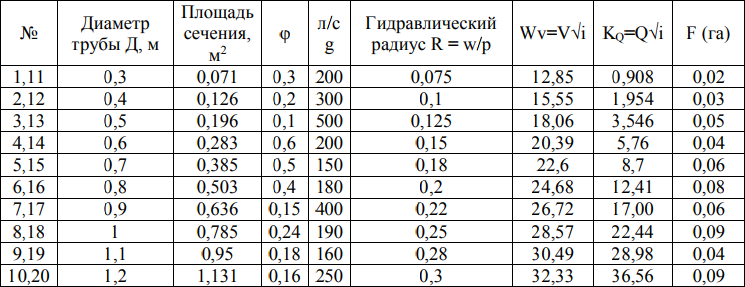 Задача №2Определить (Q) количество воды, которое: а) должно пройти через сечение трубы водостока в единицу времени (л/с). F(га) площадь бассейна, с которого образуется сток. φ – коэффициент стока, характеризующий отношение полученного количества стока данной площади, к количеству выпавших осадков. g – расчетная интенсивность дождя л/с на 1га. б) определить V(м/с) и пропускную способность трубы Qp (м3 /с). где i – уклон трубы = 0,012. Данные для расчета, взять из таблицы, учитывая, что пропускная способность трубы должна быть 98%.Задача №2Определить (Q) количество воды, которое: а) должно пройти через сечение трубы водостока в единицу времени (л/с). F(га) площадь бассейна, с которого образуется сток. φ – коэффициент стока, характеризующий отношение полученного количества стока данной площади, к количеству выпавших осадков. g – расчетная интенсивность дождя л/с на 1га. б) определить V(м/с) и пропускную способность трубы Qp (м3 /с). где i – уклон трубы = 0,012. Данные для расчета, взять из таблицы, учитывая, что пропускная способность трубы должна быть 98%.Задача №2Определить (Q) количество воды, которое: а) должно пройти через сечение трубы водостока в единицу времени (л/с). F(га) площадь бассейна, с которого образуется сток. φ – коэффициент стока, характеризующий отношение полученного количества стока данной площади, к количеству выпавших осадков. g – расчетная интенсивность дождя л/с на 1га. б) определить V(м/с) и пропускную способность трубы Qp (м3 /с). где i – уклон трубы = 0,012. Данные для расчета, взять из таблицы, учитывая, что пропускная способность трубы должна быть 98%.Задача №2Определить (Q) количество воды, которое: а) должно пройти через сечение трубы водостока в единицу времени (л/с). F(га) площадь бассейна, с которого образуется сток. φ – коэффициент стока, характеризующий отношение полученного количества стока данной площади, к количеству выпавших осадков. g – расчетная интенсивность дождя л/с на 1га. б) определить V(м/с) и пропускную способность трубы Qp (м3 /с). где i – уклон трубы = 0,012. Данные для расчета, взять из таблицы, учитывая, что пропускная способность трубы должна быть 98%.Задача №3Определить расчетный расход сточных вод в жилом n квартирном доме, оборудованном умывальниками, ваннами, раковинами, унитазами, согласно своего варианта: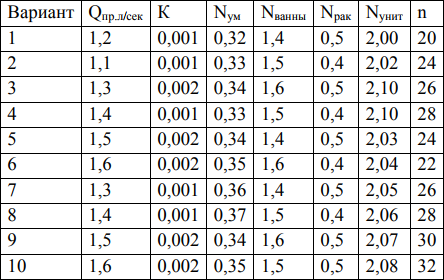 Задача 4Произведите расчет системы отопления для жилого дома, согласно данным своего варианта. Температуру горячей воды принять 650 , температуру охлаждения на 5 градусов.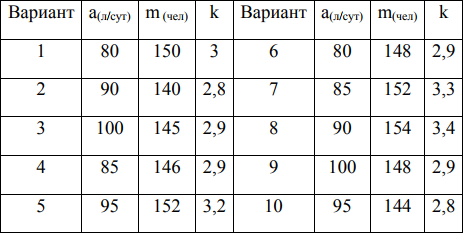 МДК 04.02. Реконструкция зданийМДК 04.02. Реконструкция зданийТема 3.1.Реконструкция зданий и сооружений.Вариант 1Определить физический износ и состояние конструкций жилого дома , построенного в 1956г. в городе Смоленске. Охарактеризовать моральный износ зданияКонструкции имеют следующие дефекты и повреждения:-Фундаменты ленточные из крупных блоков – трещины в швах между блоками, высолы и следы увлажнения фундамента. Ширина трещин до 2мм.-Стены из мелких блоков – глубокие трещины и выпадение камней карниза, массовое выветривание швов и камней кладки, отслаивание штукатурки.-Перекрытия из сборного железобетонного настила – прогибы, оголение арматуры, поперечные трещины в плитах.-Оконные блоки деревянные с двойным остеклением – переплеты рассохлись, покоробились, часть приборов повреждена, отсутствует остекление, нет отливов– Двери деревянные – дверные полотна усели, приборы частично утрачены, коробки перекошены и повреждены.- Отделка окраска водными составами – окрасочный слой местами потемнел, поврежден и загрязнился.Полы паркетные – мелкие повреждения, незначительная усушка, коробление отдельных клепок.Крыша деревянная – ослабление креплений, болтов, хомутов.Кровля черепичная – повреждения отдельных черепиц, разрушение промазки швовЛестницы деревянные – разрушение врубок, ступени стерты, гниль, прогибы, зыбкость при ходьбе.Сантехнические устройства имеют износ 73%,-Электросети – износ40%.Вариант 2Определить физический износ и состояние конструкций жилого дома , построенного в 1961г. в городе Тальяти. Охарактеризовать моральный износ зданияКонструкции имеют следующие дефекты и повреждения:-Фундаменты ленточные каменные– трещины в швах, высолы и следы увлажнения фундамента, выпадение отдельных камней. Ширина трещин до 5мм.-Стены кирпичные– глубокие трещины и выпадение камней, массовое выветривание швов и камней кладки, отслаивание штукатурки.-Перекрытия из сборного железобетонного настила – прогибы, оголение арматуры, поперечные трещины в плитах.-Оконные блоки деревянные с двойным остеклением – переплеты рассохлись, покоробились, часть приборовповреждена, отсутствует остекление, нет отливов– Двери деревянные – дверные полотна усели, приборы частично утрачены, коробки перекошены и повреждены.- Отделка окраска водными составами – окрасочный слой местами потемнел, поврежден и загрязнился.Полы паркетные – мелкие повреждения, незначительная усушка, коробление отдельных клепок.Крыша деревянная – ослабление креплений, болтов, хомутов.Кровля металлическая – повреждения отдельных листов, ржавчина, разрушение креплений.Лестницы деревянные – разрушение врубок, ступени стерты, гниль, прогибы, зыбкость при ходьбе.Сантехнические устройства имеют износ 80%,-Электросети – износ 48%.Вариант 3Определить физический износ и состояние конструкций жилого дома , построенного в 1963г. в город Ульяновске. Охарактеризовать моральный износ зданияКонструкции имеют следующие дефекты и повреждения:-Фундаменты ленточные крупноблочные – трещины в швах, высолы и следы увлажнения фундамента, выпадение отдельных камней. Ширина трещин до 5мм.-Стены панельные– глубокие трещины и массовое выветривание швов, повреждение облицовки или фактурного слоя примерно 10%.-Перекрытия из сборных сплошных плит– прогибы, поперечные трещины в плитах.-Оконные блоки деревянные с двойным остеклением – переплеты рассохлись, покоробились, часть приборовповреждена, отсутствует остекление, нет отливов– Двери деревянные – дверные полотна усели, приборы частично утрачены, коробки перекошены и повреждены.- Отделка оклейка обоями– трещины, окрасочный слой местами потемнел, поврежден и загрязнился, отрывы.Полы паркетные – мелкие повреждения, незначительная усушка, коробление отдельных клепок.Крыша деревянная – поражение гнилью мауэрлата, ослабление врубок, болтов, хомутов.Кровля из асбестоцементных листов– повреждения отдельных листов, протечки , просветы, разрушение креплений.Лестницы железобетонные – выбоины, сколы, ступени стерты, перила повреждены.Сантехнические устройства имеют износ 50%,-Электросети – износ 40%.Вариант 4Определить физический износ и состояние конструкций жилого дома , построенного в 1960г. в городе Хабаровске. Охарактеризовать моральный износ зданияКонструкции имеют следующие дефекты и повреждения:-Фундаменты ленточные из крупных блоков – трещины в швах между блоками, высолы и следы увлажнения фундамента. Ширина трещин до 2мм.-Стены кирпичные– глубокие трещины и выпадение камней карниза, массовое выветривание швов и камней кладки, отслаивание штукатурки, глубина разрушения швов до 4см-Перекрытия из сборного железобетонного настила – прогибы, оголение арматуры, поперечные трещины в плитах.-Оконные блоки деревянные с двойным остеклением – переплеты рассохлись, покоробились, отсутствует остекление.– Двери деревянные – дверные полотна усели, приборы частично утрачены, коробки перекошены и повреждены.- Отделка окраска водными составами – окрасочный слой местами потемнел, поврежден и загрязнился.Полы паркетные – мелкие повреждения, незначительная усушка, коробление отдельных клепок.Крыша деревянная – ослабление креплений, болтов, хомутов.Кровля рулонная – повреждения, разрушение мест примыкания кровли к вертикальным поверхностям.Лестницы деревянные – разрушение врубок, ступени стерты,прогибы.Сантехнические устройства имеют износ 76%,-Электросети – износ 49%.МДК 04.01. Эксплуатация зданийМДК 04.01. Эксплуатация зданийТема 1.1.Техническая эксплуатация зданий и сооруженийОпишите жилищную политику новых форм собственности.Каков порядок обследования оснований и фундаментов, подвальных помещений?Приведите классификацию недвижимости. Назовите новые формы собственности - создание товариществ собственников жилья.Приведите классификацию недвижимости. Назовите новые формы собственности - создание товариществсобственников жилья.Назовите виды разрушений стен и причины, вызывающие эти разрушения.Назовите сроки службы зданий, перечислите эксплуатационные требования к зданиям .Как осуществляются наблюдения за деформацией в стенах зданий?Перечислите параметры, характеризующие техническое состояние здания.Каков порядок осмотра фасадов? Какие признаки разрушения фасадов Вы знаете?Какова структура диспетчерских служб? Централизованное и децентрализованное управление коллективами. Аварийные и диспетчерские службы в системе технической эксплуатации зданий.Назовите виды разрушений стен и причины вызывающие эти разрушения?Назовите задачи технической эксплуатации зданий.Каков порядок и сроки осмотра чердачных, междуэтажных и подвальных перекрытий?В чем сущность планово-предупредительных ремонтов?Назовите оценку технического состояния и эксплуатационных характеристик систем водоотведения и мусороудаления.Какова взаимосвязь между различными видами ремонтов?.Назовите способы защиты железобетонных конструкции от коррозии.Перечислите аппаратуру, приборы и методы контроля состояния, эксплуатационных свойств материалов и конструкций при обследовании зданийКаковы особенности эксплуатации деревянных перегородок?В чем заключается выборочный капитальный ремонт?Каков порядок осмотра крыш?В чем заключается текущий ремонт зданий?Какие методы защиты каменных и бетонных конструкций Вы знаете?Каков порядок и сроки ремонта лестниц?Перечислите обязанности эксплуатационника.Как часто производится осмотр окон, дверей и смотровых фонарей?Как определяется физический износ элементов здания?Назовите методику подготовки к сезонной эксплуатации зданий.Как определить степень морального износа здания?Назовите основные способы устранения неисправностей при разрушении фасадов?Какие мероприятия обеспечивают нормативный срок службы зданий?Назовите основные способы усиления и ремонта перекрытий различных конструкций?Каков порядок приемки зданий в эксплуатацию?В чем особенность эксплуатации невентилируемых совмещенных крыш с неорганизованным водостоком?Какие методы защиты металлов от коррозии Вы знаете?При каких условиях происходит гниение древесины?Назовите основные правила содержания системы внутреннего водопровода?Назовите порядок приемки в эксплуатацию новых, капитально отремонтированных и модернизированных зданий.Как оценивают технического состояние и эксплуатационные характеристики систем вентиляции?Тема 1.2.Инженерные сети и оборудованиеВодоотведениеВиды сточных водУстройство городской канализацииСхемы удаления сточных вод с поверхностиДворовые и внутриканальные сетиУстройство внутридомовой канализацииУстановка сан-приборовОтоплениеПередача тепла через наружные огражденияСущность расчета теплопотерь зданийСхемы и системы центрального отопления, принципы действия.Элементы оборудования систем отопленияУдаления воздуха из системы отопления с естественной и насосной циркуляциейПрименение элеваторного узлаВентиляцияУстройство вентиляции в зданияхЧто такое кратность воздухообменаСистемы вытяжной вентиляции и естественной циркуляции, их устройствоНазначение дефлекторов, их типыУстройство приточной камерыСистемы вентиляции с механическим побуждениемКондиционирование воздуха, элементы и оборудование для обработки воздухаГазоснабжениеГорючие газы, их использованиеПриборы для сжигания газаПодача и распределение газа в городеУстройство домовых газопроводовТема 1.4.Электроснабжение и электрооборудование зданий и сооружений«Машины переменного тока»1. Какое общее название употребляется для обозначения трехфазных электрических машин переменного тока. 2. Какие два типа машин переменного тока используются в промышленностиНазовите основные составные части машин переменного тока.В чем отличие машин переменного тока с фазным и короткозамкнутым роторомИз чего состоит статор асинхронного двигателяДля чего служат обмотки статора асинхронного двигателяМинимальное количество обмоток, укладываемых в магнитопровод статора: Как подключить статор к электрической сети.В каком случае асинхронный двигатель называется двухполюсным, четырехполюсным, шестиполюсным.Какое количество обмоток в статоре соответствует одной паре полюсов, двум парам полюсов, трем парам полюсов.Как устроена короткозамкнутая обмотка ротора. Подключается ли она к питающей сети.Как устроена фазная обмотка ротора. Как она подключается к питающей сети.Как короткозамкнутая обмотка и фазная обмотка ротора обозначаются на схемах.Через какое устройство подключается к электрической сети ротор фазного асинхронного двигателя.На каком физическом законе основан принцип работы асинхронного двигателя.Почему асинхронный двигатель называется трехфазнымЧтобы асинхронный двигатель работал, какая из частот вращения должна быть больше – магнитного поля статора или ротора.Какая частота указывается на щитке, прикрепляемом на корпус асинхронного двигателяВ каких единицах измеряется частота вращения ротора.Какое второе название имеет частота вращения ротора, используемое в технических данных асинхронного двигателя.Что  показывает  характеристика  асинхронного  двигателя,  называемого скольжением. Как	записывается формула скольжения.Когда скольжение асинхронного двигателя равно единицеМожет ли практически скольжение асинхронного двигателя равно нулю.Воспроизведите формулу частоты вращения поля статора. От чего зависит эта частота.Какое второе название имеет частота вращения поля статора, используемое в каталожных данных асинхронного двигателя.Как подключить фазный асинхронный двигатель к трехфазной сетиКак подключить короткозамкнутый асинхронный двигатель к трехфазной сетиПеречислите маркировку обмоток статора асинхронного двигателя. По каким схемам могут соединяться эти обмотки.Каким образом выводы обмотки статора подключить к 3-х фазной электрической сети по схеме «звезда».Каким образом выводы обмотки статора подключить к 3-х фазной электрической сети по схеме «треугольник».Что обозначает в технических данных асинхронного двигателя запись Δ / Υ 220 / 380.При каком соединении обмоток статора асинхронный двигатель может работать на напряжении, более высоком, чем допустимое напряжение его обмоток.На стройплощадку подведена электроэнергия сети трехфазного тока на напряжения 380/220 В. Как подключить к данной сети двигатель бетоносмесителя, у которого на щитке указано Δ / Υ 220 / 380.На стройплощадку подведена электроэнергия сети трехфазного тока на напряжения 220/127 В. Как подключить кданной сети двигатель бетоносмесителя, у которого на щитке указано Δ / Υ 220 / 380.Что происходит с частотой вращения поля при увеличении пар полюсов в асинхронном двигателе.Что называется вращающим моментом асинхронного двигателя.Что происходит с вращающим моментом ротора при уменьшении скольжения.Что происходит с вращающим моментом ротора при снижении напряжения, подводимого к статору.Поясните работу асинхронного двигателя на примере его механической характеристики.Какой режим работы определяется при помощи механической характеристики.Зависимости каких параметров асинхронного двигателя приводятся в его рабочих характеристиках. Что можно сказать о работе двигателя по его рабочим характеристикам.Как в технических данных асинхронного двигателя называется частота вращения поля двигателя.Как в технических данных асинхронного двигателя называется частота вращения ротора двигателя.Какими негативными последствиями характеризуется пуск асинхронного двигателя.Какие меры применяются для снижения пускового тока при запуске короткозамкнутого асинхронного двигателя.Какие меры применяются для снижения пускового тока при запуске фазного асинхронного двигателяПочему короткозамкнутый асинхронный двигатель рекомендуется запускать без механической нагрузки.Как регулируется частота вращения у асинхронного двигателя с короткозамкнутым ротором.Как регулируется частота вращения у асинхронного двигателя с фазным ротором.Как наиболее экономично можно регулировать частоту вращения и у фазного и у короткозамкнутого асинхронного двигателя.Как произвести реверсирование асинхронного двигателя:Каким образом определяются потери, расходуемые асинхронным двигателем при работе, которые идут на нагрев обмоток статора и ротора:Каким образом определяются потери, расходуемые асинхронным двигателем при работе, которые идут на созданиевихревых токов и перемагничивание стали:Как называются потери энергии, идущие на преодоление трения в подшипниках, трения ротора о воздух и воздуха в вентиляционной системе:Как называются потери энергии, идущие на создание вихревых токов и перемагничивание стали сердечника.Как называются потери энергии, идущие на нагрев обмоток статора и ротора при протекании по ним тока.Как определить полезную механическую мощность, которая передается от асинхронного двигателя к работающему  от него механическому устройству:Как определить полные потери мощности асинхронного двигателя.Как определить КПД асинхронного двигателя.Как изменяется КПД асинхронного двигателя при механической перегрузке.Что показывает коэффициент мощности.В каком случае величина коэффициента мощности асинхронного двигателя максимальна."МАШИНЫ ПОСТОЯННОГО ТОКА".Перечислить основные составные части машин постоянного тока.Как делятся машины постоянного тока по назначению. Почему эти машины называют обратимыми.Как называется составная часть машины постоянного тока, по которой проходит основной магнитный поток.На какой конструктивной части машины устанавливаются главные полюса. Для чего они предназначены.Из каких составных частей состоит главный полюс.Какое количество обмоток может иметь главный полюс. Как эти обмотки называются.Как называется вращающаяся часть машины. Как она устанавливается в машине.Назовите составные части ротора машины постоянного тока.С помощью какого устройства происходит подключение ротора машины к внешней цепи.Зачем в мощных машинах постоянного тока между главными полюсами устанавливаются дополнительные полюса.Каким образом производится подключение дополнительных полюсов.Какие функции выполняет коллектор машины постоянного тока в генераторном режиме.Что происходит с якорной обмоткой машины в двигательном режиме.Какие функции выполняет коллектор машины постоянного тока в двигательном режиме.Что называется коммутацией машины постоянного тока.Какие мероприятия необходимо проводить для улучшения коммутации у машин постоянного тока.От способа соединения каких частей машины зависят ее рабочие свойства.Какие части машины постоянного тока указываются в электрических схемах. Как они обозначаются и маркируются.Какие схемы подключений в коробке выводов имеют машины постоянного тока различного возбуждения.Что необходимо сделать для работы машины в режиме генератора. Какие явления будут при этом происходить в машине.От чего зависит эдс, наводимая в якорной обмотке генератора постоянного тока.Что происходит в якорной обмотке машины постоянного тока в генераторном режиме при холостом ходе машины.Что происходит в якорной обмотке машины в генераторном режиме, если к ней подключить потребитель.Каким образом происходит питание обмоток возбуждения у генераторов с независимым возбуждением. Какой особенностью, используемой на практике, обладают эти генераторы.Почему генератор параллельного возбуждения является самовозбуждающемся. Как возникает самовозбуждение у генератора.Что необходимо для самовозбуждения генератора параллельного возбуждения. Что необходимо сделать, если генератор не возбуждается.От чего зависит величина тока, вырабатываемого якорной обмоткой генератора параллельного возбуждения.Какие процессы происходят при холостом ходе генератора параллельного возбуждения. Какая зависимость характеризует холостой ход генератора.Зависимость	каких	физических	величин,	характеризующих	работу	генератора	параллельного	возбуждения, определяет его внешнюю характеристику. Какие процессы происходят при этом в генераторе.Зависимость	каких	физических	величин,	характеризующих	работу	генератора	параллельного	возбуждения, определяет его регулировочную характеристику. Какое практическое значение имеет эта характеристика.В каких случаях используется генератор смешанного возбуждения.Что необходимо сделать для работы машины в режиме двигателя.От чего зависит вращающий момент двигателя постоянного тока.Как можно производить пуск двигателя постоянного тока параллельного возбуждения. Как происходит подключение двигателя постоянного тока параллельного возбуждения к сети с помощью пускового реостата.Как происходит подключение двигателя постоянного тока параллельного возбуждения к сети с помощью пускового реостата.Как можно регулировать частоту вращения двигателя постоянного тока параллельного возбуждения.Какая зависимость характеризует холостой ход двигателя. Как осуществить запуск двигателя на холостом ходу. Что при этом происходит.Какую зависимость устанавливает механическая характеристика двигателя постоянного тока параллельноговозбуждения. Объясните эту зависимость.Какие зависимости устанавливают рабочие характеристики двигателя постоянного тока параллельного возбуждения. Объясните эти зависимости.В чем состоит опасность обрыва цепи возбуждения двигателя постоянного тока параллельного возбуждения.В каких случаях используются на практике двигатели постоянного тока параллельного возбуждения.Какие достоинства и недостатки имеют двигатели постоянного тока последовательного и смешанного возбуждения.Каким образом происходит реверсирование двигателя постоянного тока.« Электропривод»Для каких целей используется электропривод.Из каких основных узлов состоит электроприводКакие устройства могут использоваться в качестве силового преобразователя. Для чего они используются.Для каких целей используется блок управления.Зачем в электроприводе используется редуктор.Чем отличается работа группового, одиночного и многодвигательного электропривода.Какие режимы регулирования электродвигателя производятся во время его работы.Как называются графики, по которым определяется процесс регулирования электропривода. Для чего служат эти графики.Какие виды торможения электродвигателя используются на практике. Как осуществляется механическое торможение.Какие применяются виды электрического торможения.Электрические аппаратыДля чего служат электрические аппараты управления механизмами.Как классифицируются электрические аппараты.Для чего предназначены выключатели. Какие виды выключателей наиболее применимы.Какие имеются способы включения и отключения рычажного выключателя. В каких случаях может возникнуть в выключателе электрическая дуга. Какое средство защиты от нее имеется. Как обозначается выключатель на электрических схемах.Для чего служит пакетный выключатель. Почему пакетный выключатель называется трехполюсным.В чем отличие однокнопочного выключателя от двухкнопочного. Для чего используется двухкнопочный выключатель. Как кнопочные выключатели обозначаются на схемах.Для чего предназначены рубильники и переключатели. Как они обозначаются на схемах. В каких цепях используются простые рубильники. Чем отличается переключатель от рубильника. В каких случаях рубильники закрываются защитными кожухами.Контакторы.Для чего служат электромагнитные контакторы. Какие элементы являются основными частями контактора.Из каких элементов состоит электромагнитная система контактора. Для чего она служит. Какими бывают электромагниты по конструктивному исполнению. Как электромагнит обозначается на схемах.Объяснить принцип работы контактора.Какие контакторы используются в электрических установках трехфазного переменного тока. В чем отличие этих контакторов от контакторов, используемых в цепях постоянного тока. Как обозначаются на схемах контакты, имеющие дугогасительные камеры.РелеДля чего служат реле. Какую работу выполняют реле при срабатывании. В каких случаях они срабатывают.Какие реле наиболее применимы. Как они различаются в зависимости от контролируемой или воспроизводимойвеличины.Где и в качестве чего используются электромагнитные реле.Как устроено электромагнитное реле. Как работает реле клапанного типа.Как различают реле: в зависимости от времени срабатывания; по способу воздействия исполнительного элемента на управляемую величину; по способу включения воспринимающего элемента; в зависимости от способа питания.Какие реле называются нейтральными и поляризованными.Для каких целей применяются реле защиты. Как они классифицируются.Для чего используются тепловые реле.Какое устройство называется герконом. Для каких целей он служит.Магнитный пускательКакой аппарат называется магнитным пускателем. Из каких частей он состоит, какие функции выполняет. Где используется магнитный пускатель.Какие особенности имеют элементные схемы релейно - контакторного управления.Какие части магнитного пускателя показываются в схеме магнитного пускателя. Как производится дистанционное управление магнитным пускателем.Какие устройства называются электрическими датчиками. Для чего и где используются датчики положения.Командные аппаратыКакие электрические аппараты называются контроллерами и командоконтроллерами. Для чего их используют. Для чего составляются контроллерные диаграммы.Для чего служат предохранители. Какой электрической величиной характеризуется предохранитель. При какихусловиях происходит срабатывание предохранителя. Какие бывают предохранители по конструктивному устройству.Какое устройство называется реостатом. Какие типы реостатов используются.Для чего служат пусковые реостаты. В каких электрических цепях они используются.Как работает трехфазный пусковой реостат.Как работает четырехзажимный пусковой реостат постоянного тока.Выбор электродвигателя для работы электроприводаДля каких целей используется электропривод.На какие экономические показатели работы предприятия влияет правильный выбор электродвигателя.По каким основным факторам определяется выбор электродвигателя.К каким негативным последствиям приводит применение двигателя недостаточной мощности.К каким негативным последствиям приводит применение двигателя завышенной мощности.Какими основными положительными качествами должен обладать правильно выбранный двигатель. Какой тип электродвигателя наиболее выгоден при использовании в производстве.Какие мощности могут характеризовать работу электродвигателя. Чем эти мощности отличаются друг от друга.Чем определяется режим работы электродвигателя. По каким диаграммам определяется изменение нагрузки. Что можно определить по этой диаграмме.Какие режимы работы возможны у электродвигателя.Каким неэлектрическим параметром характеризуется работа электродвигателя в различных режимах работы.Какие двигатели могут работать в длительном режиме. Как можно определить такой двигатель. Что происходит с электродвигателем в длительном режиме.Какие двигатели могут работать в кратковременном режиме. Как можно определить такой двигатель. Что происходит с электродвигателем в кратковременном режиме.Какие двигатели могут работать в повторно - кратковременном режиме. Как можно определить такой двигатель. Чтопроисходит с электродвигателем в повторно – кратковременном режиме. Как называется важнейшая характеристика повторно – кратковременного режима. Как она определяется.В каком случае повторно – кратковременный режим переводится в длительный. Какие стандартные значения имеет продолжительность включения ПВ. При каком значении ПВ повторно – кратковременный режим переходит в длительный.По какой причине происходит нагревание электродвигателя во время работы. Какие негативные явления происходят при этом в двигателе.От выбора какого электрического параметра двигателя зависит значение температуры перегрева изоляции электродвигателя.Какую нагрузочную диаграмму используют на практике для определения мощности выбираемого электрическогодвигателя.МДК 04.02. Реконструкция зданийМДК 04.02. Реконструкция зданийОбщие положения по организации реконструкции здания.Оценка надежности конструкций и опасность их обрушения,	определение состояния зданий.Дефекты и повреждения строительных конструкций.Выход конструкций из строя или отказ, сроки эксплуатации здания.Усиление конструкций. Виды усиления. Способы усиления.Классификация причин аварий конструкций.Реконструкция здания и ее цели.Реконструкция гражданских зданий.Реконструкция промышленных зданий.Материальный или физический износ конструкций, моральный износ и его виды.Срок службы зданий.Методы обследования состояния зданий и сооружений.Определения деформаций зданий и сооружений. Оценка деформаций отдельных конструкций.Определение прочности материалов неразрушающими методами.Инструменты для диагностики, конструкций.Обмерочные работы, виды.Оценка дефектов и повреждений деревянных конструкций. Усиление деревянных элементов. 18 Оценка дефектов и повреждений стальных конструкций. Усиление стальных балок.Оценка надежности каменных конструкций. Усиление каменных стен.Оценка дефектов и повреждений железобетонных элементов.Способы усиления железобетонных конструкций. Усиление балок и	колонн.Диагностика и усиление фундаментов.Заключение о состоянии конструкций и зданий, отчеты, акты.Нормативные и фактические сроки эксплуатации зданий.Общие принципы обследования зданий и выполнение технических изысканий.Предварительное или общее обследование зданий и сооружений.Детальная диагностика существующих конструкций.Надстройка, пристройка зданийШкалы оцениванияКритерии оценивания«отлично»Обучающийся правильно ответил на теоретические и практические вопросы. Показал отличные знания в рамках учебного материала. Показал отличные умения и владения навыками применения полученных знаний и умений при выполнении упражнений, иных заданий. Ответил на вседополнительные вопросы«хорошо»Обучающийся с небольшими неточностями ответил на теоретические вопросы, показал хорошие знания в рамках учебного материала. Выполнил с небольшими неточностями практические задания. Показал хорошие умения и владения навыками применения полученных знаний и умений при овладении учебного материала. Ответил на большинстводополнительных вопросов«удовлетворительно»Обучающийся с существенными неточностями ответил на теоретические вопросы. Показал удовлетворительные знания в рамках учебного материала. С существенными неточностями выполнил практические задания. Показал удовлетворительные умения и владения навыками применения  полученных   знаний   и   умений   при овладенииучебного материала.  Допустил много неточностей  при ответена дополнительные вопросы«неудовлетворительноОбучающийся при ответе на теоретические вопросы и при выполнении практических заданий продемонстрировал недостаточный уровень знаний и умений при решении задач в рамках учебного материала. При ответах на дополнительныевопросы было допущено множество неправильных ответовШкалы оцениванияКритерии оценивания«отлично»Обучающийся правильно ответил на теоретические и практические задания. Показал отличные знания в рамках учебного материала. Показал отличные умения и владения навыками  применения  полученных  знаний  и  умений  привыполнении   упражнений,   иных   заданий.   Ответил   на  вседополнительные вопросы«хорошо»Обучающийся с небольшими неточностями ответил на теоретические вопросы, показал хорошие знания в рамках учебного материала. Выполнил с небольшими неточностями практические задания. Показал хорошие умения и владения навыками применения полученных знаний и умений при овладении учебного материала. Ответил на большинстводополнительных вопросов«удовлетворительно»Обучающийся с существенными неточностями ответил на теоретические вопросы. Показал удовлетворительные знания в рамках учебного материала. С существенными неточностями выполнил практические задания. Показал удовлетворительные умения и владения навыками применения полученных знаний и умений при овладении учебного материала. Допустил много неточностей при ответена дополнительные вопросы«неудовлетворительноОбучающийся при ответе на теоретические вопросы и при выполнении практических заданий продемонстрировал недостаточный уровень знаний и умений при решении задач в рамках учебного материала. При ответах на дополнительныевопросы было допущено множество неправильных ответов№ п/пВиды деятельностиВсегочасов1231Проведение организационных мероприятий.62Организация	технической	эксплуатации	иобслуживания гражданских зданий и сооружений.123Система планово-предупредительных ремонтов244Инженерные сети и инженерное оборудование зданий исооружений125Оценка технического состояния и эксплуатационныххарактеристик элементов здания. Способы усиления.486Оформление  дневника  и	аттестационного	листа попрактике. Итоговая аттестация.6108Вид работыКачество выполнения работВыполнил / не выполнилИзучение	системСоответствует	требованиям,водоснабжения,	водоотведения,отопления, вентиляциипредъявляемым	кпрактикантуПроведение	организационных мероприятий.Соответствует	требованиям,предъявляемым	к практикантуОрганизация		технической эксплуатации и обслуживания гражданских	зданий	исооружений.Соответствует требованиям, предъявляемым	к практикантуСистема	планово- предупредительных ремонтовСоответствует	требованиям, предъявляемым		кпрактикантуИнженерные сети и инженерное оборудование	зданий	исооруженийСоответствует требованиям, предъявляемым к практикантуОценка технического состояния и	эксплуатационных характеристик элементов здания.Способы усиления.Соответствует требованиям, предъявляемым к практикантуОформление	дневника		и аттестационного		листа	попрактике. Итоговая аттестация.Соответствует требованиям, предъявляемым к практикантуВид работыКачество выполненияработФормы и методыоценкиПодготовка и оформление отчётных документов по итогам практики.Оформление отчетного документа (дневника) в соответствии с требованиями, предъявляемыми кпрактикантуОценка защиты отчетной работы по практикеДата	М.П. 	/ 	_(ФИО ответственного лица организации)	(подпись) 	/ 	_(ФИО руководителя практики)	(подпись)КодНаименование результата обученияПК 4.1.Принимать	участие	в	диагностике	технического	состоянияконструктивных элементов эксплуатируемых зданий.ПК 4.2.Организовать	работу	по	технической	эксплуатации	зданий	исооруженийПК 4.3.Выполнять мероприятия по технической эксплуатации конструкций иинженерного оборудования зданийПК 4.4.Осуществлять	мероприятия	по	оценке	технического	состояния	иреконструкции здания.КодНаименование результата обученияОК 2.Организовывать	собственную	деятельность,	выбирать	типовыеметоды и способы выполнения профессиональных задач, оценивать их эффективность и качествоОК 3.Принимать решения в стандартных и нестандартных ситуациях инести за них ответственностьОК 4.Осуществлять поиск и использование информации, необходимой дляэффективного	выполнения	профессиональных	задач, профессионального и личностного развитияОК 5.Использовать	информационно-коммуникационные	технологии	впрофессиональной деятельностиОК 6.Работать	в	коллективе	и	в	команде,	эффективно	общаться	сколлегами, руководством, потребителямиОК 7.Брать	на	себя	ответственность	за	работу	членов	команды(подчиненных), за результат выполнения заданийОК 8.Самостоятельно определять задачи профессионального и личностногоразвития,	заниматься	самообразованием,	осознанно	планировать повышение квалификацииОК 9.Ориентироваться	в	условиях	частой	смены	технологий	впрофессиональной деятельностиОсвоенные ПКПоказатель оценки результатаОценка Да/НетПК 4.1. Принимать участие в диагностике технического состояния конструктивных	элементов эксплуатируемых зданий.Выполнение оценки технического состояния конструкций зданий и их конструктивных		элементов, применяя методику «оценки технического состояния элементов зданий» в соответствии с требованиями	нормативных документов для эксплуатируемыхзданийПК 4.2. Организовать работу по технической эксплуатации зданий и сооруженийПланирование текущего и капитального	ремонта	в соответствии	с требования нормативной документации по технической эксплуатации зданий исооруженийПК 4.3. Выполнять мероприятия по технической	эксплуатации конструкций и инженерного оборудования зданийВыполнение оценки технического состояния	инженерного оборудования зданий, применяя методику «оценки состояния инженерного оборудования зданий» в соответствии с требованияминормативных документовПК 4.4. Осуществлять мероприятия по оценке технического состояния и реконструкции здания.Выполнение оценки технического состояния зданий в целом в соответствии с принятой методикой, использует	проектную, информативную документацию по реконструкции зданий.ОК 1. Понимать сущность и социальную значимость своей будущей профессии, проявлять к нейустойчивый интерес- демонстрация интереса к будущей профессииОК 2. Организовывать собственную деятельность, выбирать типовые методы и способы выполнения профессиональных задач, оценивать их эффективность и качество– выбор и применение методов и способов решения профессиональных задач в области «Организация видов работ при эксплуатации и реконструкции	строительныхобъектов» c  оценкой  эффективности икачества выполнения;ОК 3. Принимать решения в стандартных и нестандартных ситуациях и нести за них ответственность–	решение стандартных и нестандартных профессиональных	задач	в области «Организации видов работ	при	эксплуатации	и реконструкции строительныхобъектов»;ОК 4. Осуществлять поиск и использование	информации, необходимой для эффективного выполнения профессиональных задач, профессионального и личностного развитияэффективный поиск необходимой информации, используя различные источники, включая электронныеОК	5.	Использовать информационно-коммуникационные технологии в профессиональной деятельностивыполнение практических работ с помощью	информационных технологийОК 6. Работать в коллективе и в команде, эффективно общаться с коллегами,	руководством, потребителямивзаимодействие с обучающимися, преподавателями и мастерами в ходе обученияОК 7. Брать на себя ответственность за работу членов команды (подчиненных), за результат выполнения заданийсамоанализ и коррекция результатов собственной работыОК 8. Самостоятельно определять задачи профессионального и личностного развития, заниматься самообразованием,	осознаннопланировать	повышение квалификацииорганизация самостоятельных занятий при изучении профессионального модуляОК 9. Ориентироваться в условиях частой смены технологий в профессиональной деятельностианализ инноваций в области эксплуатации и реконструкции зданий и сооружений;